ΕΛΛΗΝΙΚΗ ΔΗΜΟΚΡΑΤΙΑΥΠΟΥΡΓΕΙΟ ΥΓΕΙΑΣ & ΚΟΙΝΩΝΙΚΗΣ ΑΛΛΗΛΕΓΓΥΗΣ4η ΥΓΕΙΟΝΟΜΙΚΗ ΠΕΡΙΦΕΡΕΙΑ ΜΑΚΕΔΟΝΙΑΣ & ΘΡΑΚΗΣΓΕΝΙΚΟ ΝΟΣΟΚΟΜΕΙΟ ΔΡΑΜΑΣΟικονομικό Τμήμα / Γραφείο  Προμηθειών		 Πληροφορίες: Σοφία Παπαδοπούλου	ΤΗΛ.:	2521350228           FAX :	2521025997E-mail:	grafeio.promithion@dramahospital.gr URL:	http://www.dramahospital.gr Ταχ. Δ/νση: ΤΕΡΜΑ ΙΠΠΟΚΡΑΤΟΥΣ ΔΡΑΜΑ Τ.Κ.: 661 32ΔΙΑΚΗΡΥΞΗ Αριθμ. 20η/2018ΔΗΜΟΣΙΟΥ ΗΛΕΚΤΡΟΝΙΚΟΥ ΔΙΑΓΩΝΙΣΜΟΥ ΑΝΟΙΚΤΗΣ ΔΙΑΔΙΚΑΣΙΑΣΓια την Προμήθεια ΕΙΔΩΝ ΔΙΑΤΡΟΦΗΣ με κριτήριο κατακύρωσης την πλέον συμφέρουσα προσφορά από οικονομική άποψη, βάσει τιμής ΑΝΤΙΚΕΙΜΕΝΟ ΤΟΥ ΔΙΑΓΩΝΙΣΜΟΥ – ΣΥΝΟΠΤΙΚΑ ΣΤΟΙΧΕΙΑΟ διαγωνισμός θα διεξαχθεί με την Ανοικτή Διαδικασία του Άρθρου 27 του Ν. 4412/16, και θα πραγματοποιηθεί  σύμφωνα με τα παρακάτω παραρτήματα που επισυνάπτονται στην παρούσα και αποτελούν αναπόσπαστο μέρος αυτής:ΜΕΡΟΣ ΑΑΝΑΘΕΤΟΥΣΑ ΑΡΧΗ ΚΑΙ ΑΝΤΙΚΕΙΜΕΝΟ ΣΥΜΒΑΣΗΣΓΕΝΙΚΟΙ ΚΑΙ ΕΙΔΙΚΟΙ ΟΡΟΙ ΣΥΜΜΕΤΟΧΗΣΔΙΕΝΕΡΓΕΙΑ ΔΙΑΔΙΚΑΣΙΑΣ - ΑΞΙΟΛΟΓΗΣΗ ΠΡΟΣΦΟΡΩΝΟΡΟΙ ΕΚΤΕΛΕΣΗΣ ΤΗΣ ΣΥΜΒΑΣΗΣΕΙΔΙΚΟΙ ΟΡΟΙ ΕΚΤΕΛΕΣΗΣ ΤΗΣ ΣΥΜΒΑΣΗΣΕΙΔΙΚΟΙ ΟΡΟΙ ΕΚΤΕΛΕΣΗΣΜΕΡΟΣ Β: ΠΑΡΑΡΤΗΜΑΤΑΠΑΡΑΡΤΗΜΑ Α: TEXNIKEΣ ΠΡΟΔΙΑΓΡΑΦΕΣ ΕΙΔΩΝ ΔΙΑΤΡΟΦΗΣ ΠΑΡΑΡΤΗΜΑ Β:  ΤΕΥΔΠΑΡΑΡΤΗΜΑ Γ:  ΤΥΠΟΠΟΙΗΜΕΝΟ ΕΝΤΥΠΟ ΠΡΟΔΙΚΑΣΤΙΚΗΣ ΠΡΟΣΦΥΓΗΣ ΠΑΡΑΡΤΗΜΑ Δ: ΥΠΟΔΕΙΓΜΑ ΠΙΝΑΚΑ ΣΥΜΜΟΡΦΩΣΗΣ ΤΕΧΝΙΚΗΣ ΠΡΟΣΦΟΡΑΣΠΑΡΑΡΤΗΜΑ Ε: ΥΠΟΔΕΙΓΜΑ ΠΙΝΑΚΑ ΟΙΚΟΝΟΜΙΚΗΣ ΠΡΟΣΦΟΡΑΣΠΑΡΑΡΤΗΜΑ ΣΤ: ΥΠΟΔΕΙΓΜΑΤΑ ΕΓΓΥΗΤΙΚΩΝ ΕΠΙΣΤΟΛΩΝΠΑΡΑΡΤΗΜΑ Ζ: ΥΠΟΔΕΙΓΜΑ ΣΧΕΔΙΟΥ ΣΥΜΒΑΣΗΣΣΤΟΙΧΕΙΑ ΑΝΑΘΕΤΟΥΣΑΣ ΑΡΧΗΣ:Γενικό Νοσοκομείο Δράμας	  		 Πληροφορίες: Σοφία Παπαδοπούλου                           	ΤΗΛ.:	2521350228            FAX :	2521025997E-mail:	grafeio.promithion@dramahospital.gr      URL:www.dramahospital.gr Ταχ. Δ/νση:	ΤΕΡΜΑ ΙΠΠΟΚΡΑΤΟΥΣ ΔΡΑΜΑ Τ.Κ.: 661 32Θεσμικό πλαίσιο Η ανάθεση και εκτέλεση της Σύμβασης διέπεται από την κείμενη Νομοθεσία και τις κατ΄ εξουσιοδότηση αυτής εκδοθείσες Κανονιστικές Πράξεις, όπως ισχύουν και ιδίως:Τις Διατάξεις:Του Ν. 2121/1993 (Α' 25) «Πνευματική Ιδιοκτησία, Συγγενικά Δικαιώματα και Πολιτιστικά Θέματα», Του Ν. 2286/95 (Φ.Ε.Κ. 19/Α/95) «Προμήθειες του Δημοσίου Τομέα  και Ρυθμίσεις συναφών θεμάτων» κατά το μέρος που αυτές δεν αντίκεινται στις διατάξεις της οδηγίας 2004/18/Ε.Κ., Του Ν. 2362/1995 (ΦΕΚ 247/27-11-1995 τ.Α΄) περί Δημοσίου Λογιστικού, ελέγχου των δαπανών του Κράτους κ.α., όπως τροποποιήθηκε και συμπληρώθηκε με το Ν. 3871/2010 (ΦΕΚ 141/17-8-2010 τ.Α΄) «Δημοσιονομική Διαχείριση και Ευθύνη»,Του Ν. 2522/97 (Φ.Ε.Κ. 178/Α/97) « Δικαστική προστασία κατά το στάδιο που προηγείται της σύναψης συμβάσεων Δημοσίων Έργων , Κρατικών Προμηθειών και Υπηρεσιών σύμφωνα με την οδηγία 89/ 665 Ε.Ο.Κ.»,Του Ν.2690/1999 (Α' 45) «Κύρωση του Κώδικα Διοικητικής Διαδικασίας και άλλες διατάξεις»  και ιδίως των Άρθρων 7 και 13 έως 15,Του Ν. 2690/99 «Κώδικας Διοικητικής Διαδικασίας», όπως τροποποιήθηκε και συμπληρώθηκε με τους Ν.2880/2001, Ν3230/2004, Ν.3242/2004 και Ν.3345/2005,Του Ν. 2859/2000 (Α’ 248) «Κύρωση Κώδικα Φόρου Προστιθέμενης Αξίας», Του Ν.3414/2005 (ΦΕΚ 279Α’/10.11.2005) «Τροποποίηση του Ν.3310/2005 Μέτρα για τη διασφάλιση της διαφάνειας και την αποτροπή καταστρατηγήσεων κατά τη διαδικασία σύναψης δημοσιών συμβάσεων», Άρθρο 4,Του Ν. 3377/2005 (ΦΕΚ Α’ 202/19-8-2005) «Αρχές και κανόνες για την εξυγίανση της λειτουργίας και την ανάπτυξη βασικών τομέων του εμπορίου και της αγοράς – Θέματα υπουργείου Ανάπτυξης», Άρθρο 35 […για το παραδεκτό της ενστάσεως προσκομίζεται παράβολο…],Του Ν. 3469/2006 (Α’ 131) «Εθνικό Τυπογραφείο, Εφημερίς της Κυβερνήσεως και λοιπές διατάξεις» [Σύμφωνα με τα άρθρα 377 παρ. 1 περ. 37 και 376 παρ. 4 του Ν. 4412/2016 εξακολουθεί να ισχύει η δημοσίευση των προκηρύξεων στο Τεύχος Διακηρύξεων Δημοσίων Συμβάσεων της Εφημερίδας της Κυβερνήσεως μέχρι την έκδοση της απόφασης της παρ. 6 του άρθρου 38 του ως άνω νόμου],Του Ν. 3548/2007 (Α’ 68) «Καταχώριση δημοσιεύσεων των φορέων του Δημοσίου στο νομαρχιακό και τοπικό Τύπο και άλλες διατάξεις», [Σύμφωνα με τα άρθρα 379 παρ. 12, 377 παρ. 1 περ. 35, του Ν. 4412/2016, ο Ν. 3548/2007 καταργείται την 1η Ιανουαρίου 2021],Του Ν. 3861/2010 (Α’ 112) «Ενίσχυση της διαφάνειας με την υποχρεωτική ανάρτηση νόμων και πράξεων των κυβερνητικών, διοικητικών και αυτοδιοικητικών οργάνων στο διαδίκτυο "Πρόγραμμα Διαύγεια" και άλλες διατάξεις” Άρθρο 2 (16),Του Ν. 4013/2011 (Α’ 204) «Σύσταση ενιαίας Ανεξάρτητης Αρχής Δημοσίων Συμβάσεων και Κεντρικού Ηλεκτρονικού Μητρώου Δημοσίων Συμβάσεων…», Του Ν. 4024/2011 (ΦΕΚ 226/27-10-2011 τ.Α΄) Άρθρο 26 «Συνταξιοδοτικές ρυθμίσεις, ενιαίο μισθολόγιο-βαθμολόγιο, εργασιακή εφεδρεία και άλλες διατάξεις εφαρμογής του μεσοπρόθεσμου πλαισίου δημοσιονομικής στρατηγικής 2012-2015» (Άρθρο 221),Του Ν. 4038/2012 (ΦΕΚ 14/2-2-2012 τ.Α΄) «Επείγουσες ρυθμίσεις που αφορούν την εφαρμογή του μεσοπρόθεσμου πλαισίου δημοσιονομικής στρατηγικής 2012-2015»,Του Ν. 4052/2012 «Νόμος αρμοδιότητας Υπουργείων Υγείας και Κοινωνικής Αλληλεγγύης και Εργασίας και Κοινωνικής Ασφάλισης»,  Άρθρο 1 «Περιφερειακή συγκρότηση του Εθνικού Συστήματος Υγείας και Κοινωνικής Αλληλεγγύης»,Του Ν. 4152/2013 (Α' 107) παρ. Ζ, «Προσαρμογή της ελληνικής νομοθεσίας στην Οδηγία 2011/7 της 16.2.2011 για την καταπολέμηση των καθυστερήσεων πληρωμών στις εμπορικές συναλλαγές», Του Ν. 4129/2013 (Α’ 52) «Κύρωση του Κώδικα Νόμων για το Ελεγκτικό Συνέδριο»,Του Ν. 4270/2014 (Α' 143) «Αρχές δημοσιονομικής διαχείρισης και εποπτείας (ενσωμάτωση της Οδηγίας 2011/85/ΕΕ) – δημόσιο λογιστικό και άλλες διατάξεις»,Του Ν. 4250/2014 (Α' 74) «Διοικητικές Απλουστεύσεις - Καταργήσεις, Συγχωνεύσεις Νομικών Προσώπων και Υπηρεσιών του Δημοσίου Τομέα-Τροποποίηση Διατάξεων του Π.Δ. 318/1992 (Α΄161) και λοιπές ρυθμίσεις» και ειδικότερα τις διατάξεις του Άρθρου 1,  Του Ν.4281/2014 «Μέτρα στήριξης και ανάπτυξης της ελληνικής οικονομίας, οργανωτικά θέματα Υπουργείου Οικονομικών και άλλες διατάξεις», σύμφωνα με το Άρθρο 57 του οποίου από 1.7.2016 καταργούνται τα άρθρα 14 έως 201 του Ν. 4281/2014 (Α΄ 160), πλην των διατάξεων των άρθρων 134 έως 138,139, 157 και της παραγράφου 5 του Άρθρου 201, οι οποίες διατηρούνται σε ισχύ (ΕΣΗΔΗΣ,ΚΗΜΔΗΣ, ΕΓΓΥΗΣΕΙΣ),Του Π.Δ. 28/2015 (Α' 34) «Κωδικοποίηση διατάξεων για την πρόσβαση σε δημόσια έγγραφα και στοιχεία»,Το Π.Δ. 80/2016 (Α 145) «Ανάληψη υποχρεώσεων από τους διατάκτες» το οποίο με το Άρθρο 13 καταργεί το Π.Δ. 113/2010,Του Ν. 4412/2016 (Α' 147) «Δημόσιες Συμβάσεις Έργων, Προμηθειών και Υπηρεσιών (προσαρμογή στις Οδηγίες 2014/24/ ΕΕ και 2014/25/ΕΕ)»,Το Π.Δ. 39/2017, ΦΕΚ 64/Α/4-5-2017, «Κανονισμός εξέτασης Προδικαστικών Προσφυγών ενώπιον της Αρχής Εξέτασης Προδικαστικών Προσφυγών»,Το Π.Δ. 88/2017 (ΦΕΚ Α’ 88/20.06.2017), «56.Σύσταση άμισθης προξενικής αρχής της Ελλάδας στο Κόσιτσε της Σλοβακίας, 57. Οργανισμός της Αρχής Εξέτασης Προδικαστικών Προσφυγών, 58. Ειδικός Κανονισμός Οικονομικής Διαχείρισης της Αρχής Εξέτασης Προδικαστικών Προσφυγών»,Του Ν. 4472/2017 «Συνταξιοδοτικές διατάξεις Δημοσίου και τροποποίηση διατάξεων του Ν. 4387/2016, μέτρα εφαρμογής των δημοσιονομικών στόχων και μεταρρυθμίσεων, μέτρα κοινωνικής στήριξης και εργασιακές ρυθμίσεις, Μεσοπρόθεσμο Πλαίσιο Δημοσιονομικής Στρατηγικής 2018-2021 και λοιπές διατάξεις»,Του Ν. 4478/17 (ΦΕΚ Α' 91/23.06.2017), «I) Κύρωση και προσαρμογή της ελληνικής νομοθεσίας στη Σύμβαση της Βαρσοβίας της 16ης Μαΐου 2005 του Συμβουλίου της Ευρώπης για τη νομιμοποίηση, ανίχνευση, κατάσχεση και δήμευση εσόδων από εγκληματικές δραστηριότητες και για τη χρηματοδότηση της τρομοκρατίας, ενσωμάτωση της Α-Π 2003/577/ΔΕΥ, της Α-Π 2005/212/ΔΕΥ, της Α-Π 2006/783/ΔΕΥ, όπως τροποποιήθηκε με την Α-Π 2009/299/ΔΕΥ, και της Οδηγίας 2014/42/ΕΕ, II) Προϋποθέσεις τοποθέτησης ανηλίκων σε ίδρυμα ή ανάδοχη οικογένεια από και προς κράτη - μέλη της Ευρωπαϊκής Ένωσης βάσει του άρθρου 56 του Κανονισμού (ΕΚ) αριθμ. 2201/2003 του Συμβουλίου της 27ης Νοεμβρίου 2003, για τη διεθνή δικαιοδοσία και την αναγνώριση και εκτέλεση αποφάσεων σε γαμικές διαφορές και διαφορές γονικής μέριμνας, ο οποίος καταργεί τον Κανονισμό (ΕΚ) 1347/2000, III) Ενσωμάτωση της Οδηγίας 2013/48/ΕΕ του Ευρωπαϊκού Κοινοβουλίου και του Συμβουλίου της 22ας Οκτωβρίου 2013, σχετικά με το δικαίωμα πρόσβασης σε δικηγόρο στο πλαίσιο ποινικής διαδικασίας και διαδικασίας εκτέλεσης του ευρωπαϊκού εντάλματος σύλληψης, καθώς και σχετικά με το δικαίωμα ενημέρωσης τρίτου προσώπου σε περίπτωση στέρησης της ελευθερίας του και με το δικαίωμα επικοινωνίας με τρίτα πρόσωπα και με προξενικές αρχές κατά τη διάρκεια στέρησης της ελευθερίας, IV) Ενσωμάτωση της Οδηγίας 2012/29/ΕΕ για τη θέσπιση ελάχιστων προτύπων σχετικά με τα δικαιώματα, την υποστήριξη και την προστασία θυμάτων της εγκληματικότητας και για την αντικατάσταση της Απόφασης - Πλαίσιο 2001/220/ΔΕΥ του Συμβουλίου και λοιπές διατάξεις».Του Ν. 4488/2017 ΦΕΚ 137 Α΄ (13-9-2017), «Συνταξιοδοτικές ρυθμίσεις Δημοσίου και λοιπές ασφαλιστικές διατάξεις, ενίσχυση της προστασίας των εργαζομένων, δικαιώματα ατόμων με αναπηρίες και άλλες διατάξεις»,Του Ν. 4497/17 (ΦΕΚ Α’ 171 / 13.11.2017), «Άσκηση υπαίθριων εμπορικών δραστηριοτήτων, εκσυγχρονισμός της επιμελητηριακής νομοθεσίας και άλλες διατάξεις»,Τις Αποφάσεις – Έγγραφα - Οδηγίες:Την με αριθ. 18130/11-7-2007 Απόφαση του Υπουργού Επικρατείας «Καθορισμός ημερησίων και εβδομαδιαίων νομαρχιακών εφημερίδων (πρώην επαρχιακών), ημερησίων και εβδομαδιαίων τοπικών εφημερίδων (πρώην επαρχιακών εντός των νομών Αττικής και Θεσσαλονίκης) που έχουν την δυνατότητα καταχώρησης δημοσιεύσεων των φορέων του Δημοσίου» (ΦΕΚ Β’ 1226/17-7-2007),Της με αρ. Π1/2390/16.10.2013 (Β' 2677) Απόφασης του Υπουργού Ανάπτυξης και Ανταγωνιστικότητας «Τεχνικές λεπτομέρειες και διαδικασίες λειτουργίας του Εθνικού Συστήματος Ηλεκτρονικών Δημοσίων Συμβάσεων (Ε.Σ.Η.ΔΗ.Σ.)», [Η εν λόγω απόφαση ισχύει έως την έκδοση σχετικής απόφασης κατόπιν εξουσιοδότησης του Άρθρου 36 του Ν. 4412/2016 και στο μέτρο που δεν αντίκειται στις διατάξεις του νόμου αυτού και αφορά σε διαδικασίες σύναψης δημοσίων συμβάσεων εκτιμώμενης αξίας ανώτερης των 60.000,00€ χωρίς να συμπεριλαμβάνεται ο ΦΠΑ, για τις οποίες εφαρμόζονται ηλεκτρονικές διαδικασίες. Βλ. Αιτιολογική Έκθεση του Ν. 4412/2016, σ. 75],Το με αρ. πρωτ. 4661/14.09/2016 Απόφαση της Ε.Π.Υ. (ΑΔΑ: Ω2ΔΖ465ΦΥΟ-ΩΥΗ) «Αναφορικά με την αρμοδιότητα της Επιτροπής Προμηθειών Υγείας να εγκρίνει τεχνικές προδιαγραφές μετά τη θέση σε ισχύ του Ν. 4412/08.08.2016»,Το υπ'αριθμ. πρωτ. 5609/23-11-2016 «Διευκρινήσεις σχετικά με εγκρίσεις τεχνικών προδιαγραφών» Έγγραφο της Ε.Π.Υ.,Την υπ'αριθ.πρωτ. 5797/25-11-2016 «Οδηγίες συμπλήρωσης για το Τυποποιημένο Έντυπο Υπεύθυνης Δήλωσης-ΤΕΥΔ-του άρθρου 79 παρ.4 του ν.4412/2016 -Α 147», Κατευθυντήρια Οδηγία 15 της Ε.Α.Α.ΔΗ.ΣΥ.,Το υπ'αριθ.πρωτ. 5721/1-12-2016 «Ενημέρωση για Ν. 4412/2016» Έγγραφο της Ε.Π.Υ.,Την με αρ. 57654/23-05-2017 (αρ. φύλλου 1781) Απόφαση του Υπουργού Οικονομίας & Ανάπτυξης «Ρύθμιση ειδικότερων θεμάτων λειτουργίας και διαχείρισης του Κεντρικού Ηλεκτρονικού Μητρώου Δημοσίων Συμβάσεων (ΚΗΜΔΗΣ) του Υπουργείου Οικονομίας και Ανάπτυξης»,Την με αρ. 56902/215/02-06-2017 (αρ. φύλλου 1924) Απόφασης του Υπουργού Οικονομίας & Ανάπτυξης “Τεχνικές λεπτομέρειες και διαδικασίες λειτουργίας του Εθνικού Συστήματος Ηλεκτρονικών Δημοσίων Συμβάσεων (Ε.Σ.Η.ΔΗ.Σ.),Τις Αποφάσεις της Αναθέτουσας Αρχής:1. Την με αριθ. 194/2018  Απόφαση Διενέργειας ( Θέμα 3ο) του Δ. Σ του Γενικού Νοσοκομείου Δράμας.           2. Την αριθ. πρωτοκόλλου  9026/11-07-2018 Απόφαση ανάληψης υποχρέωσης (ΑΔΑ:6Χ7Κ4690ΒΡ-Μ4Ο) της Διεύθυνσης Οικονομικής Διαχείρισης.      των σε εκτέλεση των ανωτέρω νόμων εκδοθεισών κανονιστικών πράξεων, των λοιπών διατάξεων που αναφέρονται ρητά ή απορρέουν από τα οριζόμενα στα συμβατικά τεύχη της παρούσας,  καθώς και του συνόλου των διατάξεων του ασφαλιστικού, εργατικού, κοινωνικού, περιβαλλοντικού και φορολογικού δικαίου που διέπει την ανάθεση και εκτέλεση της παρούσας σύμβασης, έστω και αν δεν αναφέρονται ρητά παραπάνω.ΠΡΟΚΗΡΥΣΣΟΥΜΕΑνοικτό  Δημόσιο  Ηλεκτρονικό Διαγωνισμό, για την Προμήθεια ΕΙΔΩΝ ΔΙΑΤΡΟΦΗΣ  για ένα (01) έτος (με δυνατότητα Παράτασης 06 μήνες), με κριτήριο Κατακύρωσης την πλέον συμφέρουσα από οικονομική άποψη προσφορά βάσει τιμής (Άρθρο 86/Ν.4412).ΠΕΡΙΕΧΟΜΕΝΑΜΕΡΟΣ ΑΑΝΑΘΕΤΟΥΣΑ ΑΡΧΗ ΚΑΙ ΑΝΤΙΚΕΙΜΕΝΟ ΣΥΜΒΑΣΗΣΓΕΝΙΚΟΙ ΚΑΙ ΕΙΔΙΚΟΙ ΟΡΟΙ ΣΥΜΜΕΤΟΧΗΣΑΡΘΡΟ 1. ΈΓΓΡΑΦΑ ΤΗΣ ΣΥΜΒΑΣΗΣΑΡΘΡΟ 2. ΓΛΩΣΣΑΑΡΘΡΟ 3. ΕΓΓΥΗΣΕΙΣΑΡΘΡΟ 4. ΔΙΚΑΙΩΜΑ ΣΥΜΜΕΤΟΧΗΣ – ΚΡΙΤΗΡΙΑ ΠΟΙΟΤΙΚΗΣ ΕΠΙΛΟΓΗΣΑΡΘΡΟ 5. ΚΡΙΤΗΡΙΟ ΑΝΑΘΕΣΗΣ ΑΡΘΡΟ 6. ΓΕΝΙΚΟΙ ΟΡΟΙ ΥΠΟΒΟΛΗΣ ΠΡΟΣΦΟΡΩΝΑΡΘΡΟ 7.  ΧΡΟΝΟΣ ΚΑΙ ΤΡΟΠΟΣ ΥΠΟΒΟΛΗΣ ΠΡΟΣΦΟΡΩΝΑΡΘΡΟ 8. ΠΕΡΙΕΧΟΜΕΝΟ ΦΑΚΕΛΟΥ «ΔΙΚΑΙΟΛΟΓΗΤΙΚΑ ΣΥΜΜΕΤΟΧΗΣ – ΤΕΧΝΙΚΗ ΠΡΟΣΦΟΡΑ» ΑΡΘΡΟ 9. ΠΕΡΙΕΧΟΜΕΝΑ ΦΑΚΕΛΟΥ «ΟΙΚΟΝΟΜΙΚΗ ΠΡΟΣΦΟΡΑ» / ΤΡΟΠΟΣ ΣΥΝΤΑΞΗΣ ΚΑΙ ΥΠΟΒΟΛΗΣ ΟΙΚΟΝΟΜΙΚΩΝ ΠΡΟΣΦΟΡΩΝΑΡΘΡΟ 10. ΧΡΟΝΟΣ ΙΣΧΥΟΣ ΤΩΝ ΠΡΟΣΦΟΡΩΝ  ΑΡΘΡΟ 11. ΛΟΓΟΙ ΑΠΟΡΡΙΨΗΣ ΠΡΟΣΦΟΡΩΝΔΙΕΝΕΡΓΕΙΑ ΔΙΑΔΙΚΑΣΙΑΣ - ΑΞΙΟΛΟΓΗΣΗ ΠΡΟΣΦΟΡΩΝΑΡΘΡΟ 12. ΗΛΕΚΤΡΟΝΙΚΗ ΑΠΟΣΦΡΑΓΙΣΗ ΠΡΟΣΦΟΡΩΝΑΡΘΡΟ 13. ΑΞΙΟΛΟΓΗΣΗ ΠΡΟΣΦΟΡΩΝΑΡΘΡΟ 14. ΠΡΟΣΚΛΗΣΗ ΥΠΟΒΟΛΗΣ ΔΙΚΑΙΟΛΟΓΗΤΙΚΩΝ ΚΑΤΑΚΥΡΩΣΗΣΑΡΘΡΟ 15. ΔΙΚΑΙΟΛΟΓΗΤΙΚΑ ΚΑΤΑΚΥΡΩΣΗΣ ΑΡΘΡΟ 16.  ΚΑΤΑΚΥΡΩΣΗ – ΣΥΝΑΨΗ ΣΥΜΒΑΣΗΣ ΑΡΘΡΟ 17. ΠΡΟΔΙΚΑΣΤΙΚΕΣ ΠΡΟΣΦΥΓΕΣ – ΠΡΟΣΩΡΙΝΗ ΔΙΚΑΣΤΙΚΗ ΠΡΟΣΤΑΣΙΑ ΑΡΘΡΟ 18. ΜΑΤΑΙΩΣΗ ΔΙΑΔΙΚΑΣΙΑΣ ΑΡΘΡΟ 19. ΕΝΣΩΜΑΤΩΣΗ ΚΟΙΝΩΝΙΚΩΝ – ΠΕΡΙΒΑΛΛΟΝΤΙΚΩΝ ΟΡΩΝΑΡΘΡΟ 20. ΕΜΠΙΣΤΕΥΤΙΚΟΤΗΤΑΑΡΘΡΟ 21. ΛΟΙΠΕΣ ΥΠΟΧΡΕΩΣΕΙΣ ΑΝΑΔΟΧΟΥΑΡΘΡΟ 22. ΕΦΑΡΜΟΣΤΕΟ ΔΙΚΑΙΟΑΡΘΡΟ 23. ΓΕΝΙΚΑΟΡΟΙ ΕΚΤΕΛΕΣΗΣ ΤΗΣ ΣΥΜΒΑΣΗΣΑΡΘΡΟ 24.  ΕΓΓΥΗΣΗ ΚΑΛΗΣ ΕΚΤΕΛΕΣΗΣ ΑΡΘΡΟ 25. ΣΥΜΒΑΤΙΚΟ ΠΛΑΙΣΙΟ – ΕΦΑΡΜΟΣΤΕΑ ΝΟΜΟΘΕΣΙΑ ΑΡΘΡΟ 26. ΟΡΟΙ ΕΚΤΕΛΕΣΗΣ ΤΗΣ ΣΥΜΒΑΣΗΣ ΑΡΘΡΟ 27. ΤΡΟΠΟΠΟΙΗΣΗ ΣΥΜΒΑΣΗΣ ΚΑΤΑ ΤΗ ΔΙΑΡΚΕΙΑ ΤΗΣ ΑΡΘΡΟ 28. ΔΙΚΑΙΩΜΑ ΜΟΝΟΜΕΡΟΥΣ ΛΥΣΗΣ ΤΗΣ ΣΥΜΒΑΣΗΣ – ΚΑΤΑΓΓΕΛΙΑ ΤΗΣ ΣΥΜΒΑΣΗΣ ΕΙΔΙΚΟΙ ΟΡΟΙ ΕΚΤΕΛΕΣΗΣ ΤΗΣ ΣΥΜΒΑΣΗΣΑΡΘΡΟ 29ο. ΤΡΟΠΟΣ ΠΛΗΡΩΜΗΣΑΡΘΡΟ 30ο. ΠΛΗΡΩΜΕΣΑΡΘΡΟ 31ο. ΚΗΡΥΞΗ ΟΙΚΟΝΟΜΙΚΟΥ ΦΟΡΕΑ ΩΣ ΕΚΠΤΩΤΟΥ - ΚΥΡΩΣΕΙΣΑΡΘΡΟ 32. ΚΥΡΩΣΕΙΣ-ΛΥΣΗ- ΚΑΤΑΓΓΕΛΙΑ της ΣΥΜΒΑΣΗΣΑΡΘΡΟ 33. ΔΙΟΙΚΗΤΙΚΕΣ ΠΡΟΣΦΥΓΕΣ ΚΑΤΑ ΤΗ ΔΙΑΔΙΚΑΣΙΑ ΕΚΤΕΛΕΣΗΣ ΤΩΝ ΣΥΜΒΑΣΕΩΝΕΙΔΙΚΟΙ ΟΡΟΙ ΕΚΤΕΛΕΣΗΣΑΡΘΡΟ 34. ΧΡΟΝΟΣ ΠΑΡΑΔΟΣΗΣ ΥΛιΚΩΝΑΡΘΡΟ 35. ΠΑΡΑΛΑΒΗ ΥΛΙΚΩΝ – ΧΡΟΝΟΣ ΚΑΙ ΤΟΠΟΣ ΠΑΡΑΛΑΒΗΣ ΥΛΙΚΩΝΑΡΘΡΟ 36. ΑΠΟΡΡΙΨΗ ΣΥΜΒΑΤΙΚΩΝ ΥΛΙΚΩΝ - ΑΝΤΙΚΑΤΑΣΤΑΣΗΑΡΘΡΟ 37. ΖΗΤΗΜΑΤΑ ΚΥΡΙΟΤΗΤΑΣ ΚΑΙ ΠΝΕΥΜΑΤΙΚΗΣ ΙΔΙΟΚΤΗΣΙΑΣΑΡΘΡΟ 38. ΥΠΟΧΡΕΩΣΕΙΣ ΑΣΦΑΛΙΣΗΣΜΕΡΟΣ Β: ΠΑΡΑΡΤΗΜΑΤΑΠΑΡΑΡΤΗΜΑ Α: TEXNIKEΣ ΠΡΟΔΙΑΓΡΑΦΕΣ ΕΙΔΩΝ ΔΙΑΤΡΟΦΗΣΠΑΡΑΡΤΗΜΑ Β:  ΤΕΥΔΠΑΡΑΡΤΗΜΑ Γ:  ΤΥΠΟΠΟΙΗΜΕΝΟ ΕΝΤΥΠΟ ΠΡΟΔΙΚΑΣΤΙΚΗΣ ΠΡΟΣΦΥΓΗΣ ΠΑΡΑΡΤΗΜΑ Δ:  ΥΠΟΔΕΙΓΜΑ ΠΙΝΑΚΑ ΣΥΜΜΟΡΦΩΣΗΣ ΤΕΧΝΙΚΗΣ ΠΡΟΣΦΟΡΑΣΠΑΡΑΡΤΗΜΑ Ε:  ΥΠΟΔΕΙΓΜΑ ΠΙΝΑΚΑ ΟΙΚΟΝΟΜΙΚΗΣ ΠΡΟΣΦΟΡΑΣΠΑΡΑΡΤΗΜΑ ΣΤ:  ΥΠΟΔΕΙΓΜΑΤΑ ΕΓΓΥΗΤΙΚΩΝ ΕΠΙΣΤΟΛΩΝΠΑΡΑΡΤΗΜΑ Ζ: ΥΠΟΔΕΙΓΜΑ ΣΧΕΔΙΟΥ ΣΥΜΒΑΣΗΣ ΜΕΡΟΣ Α                                                                                                                                                                                                   1.   ΑΝΑΘΕΤΟΥΣΑ ΑΡΧΗ ΚΑΙ ΑΝΤΙΚΕΙΜΕΝΟ ΣΥΜΒΑΣΗΣ1.ΣΤΟΙΧΕΙΑ ΑΝΑΘΕΤΟΥΣΑΣ ΑΡΧΗΣΕίδος Αναθέτουσας Αρχής Η Αναθέτουσα Αρχή είναι το ΓΕΝΙΚΟ ΝΟΣΟΚΟΜΕΙΟ ΔΡΑΜΑΣ και ανήκει στην 4η ΥΓΕΙΟΝΟΜΙΚΗ ΠΕΡΙΦΕΡΕΙΑ (ΜΑΚΕΔΟΝΙΑΣ – ΘΡΑΚΗΣ).Κύρια δραστηριότητα Α.Α.Κύρια δραστηριότητα της Αναθέτουσας Αρχής είναι η Υγεία.Στοιχεία Επικοινωνίαςα) Τα έγγραφα της Σύμβασης είναι διαθέσιμα για ελεύθερη, πλήρη, άμεση & δωρεάν ηλεκτρονική πρόσβαση στην διεύθυνση (URL) : www.promitheus.gov.gr  μέσω της διαδικτυακής πύλης του Ε.Σ.Η.ΔΗ.Σ.β)  Οι προσφορές πρέπει να υποβάλλονται ηλεκτρονικά στην διεύθυνση : www.promitheus.gov.gr             γ)  Περαιτέρω πληροφορίες είναι διαθέσιμες στην προαναφερθείσα διεύθυνση:2. ΧΡΗΜΑΤΟΔΟΤΗΣΗ ΣΥΜΒΑΣΗΣΗ δαπάνη για την εν λόγω Σύμβαση βαρύνει την με Κ.Α.Ε 1511, σχετική πίστωση του προϋπολογισμού του οικονομικού έτους 2018-2019  του Φορέα. Η προϋπολογισθείσα δαπάνη ανέρχεται στο ποσό των 248.884,00€ με το Φ.Π.Α. Η συνολική δαπάνη θα βαρύνει τις πιστώσεις του Γενικού Νοσοκομείου Δράμας, για τα οικονομικά έτη 2018 και 2019.Ο Διαγωνισμός θα γίνει ύστερα από κανονική προθεσμία τριάντα έξι (36) ημερολογιακών ημερών από την ημερομηνία ανάρτησης στο ΚΗΜΔΗΣ.  Κάθε προμηθευτής, επί ποινή απόρριψης, συμμετέχει με μια μόνο προσφορά. Αναλυτικά οι Τεχνικές Προδιαγραφές αυτών αναφέρονται στο ΜΕΡΟΣ Β’  ΠΑΡΑΡΤΗΜΑ  Α’ της παρούσης3.ΣΥΝΟΠΤΙΚΗ ΠΕΡΙΓΡΑΦΗ ΦΥΣΙΚΟΥ ΚΑΙ ΟΙΚΟΝΟΜΙΚΟΥ ΑΝΤΙΚΕΙΜΕΝΟΥ ΣΥΜΒΑΣΗΣΑντικείμενο της Σύμβασης είναι η Προμήθεια ΕΙΔΩΝ ΔΙΑΤΡΟΦΗΣ για το Γενικό Νοσοκομείο Δράμας (με υποχρέωση του Προμηθευτή για απόλυτη συμμόρφωση με τις Τεχνικές Προδιαγραφές και τους Όρους της Διακήρυξης),  με δυνατότητα Παράτασης 06 μήνες.Το Νοσοκομείο έχει το δικαίωμα, έπειτα από απόφαση του Διοικητικού Συμβουλίου, να παρατείνει μονομερώς τη Σύμβαση επί έξι (06) ακόμη μήνες, με έγγραφη δήλωσή του που απευθύνεται στον Προμηθευτή πριν από τη λήξη της Σύμβασης. Παράταση πέρα των έξι μηνών προϋποθέτει τη σύμφωνη γνώμη του Προμηθευτή. Η Παράταση ισχύος της Σύμβασης δεν θα μπορεί να υπερβαίνει το χρονικό διάστημα ισχύος της Σύμβασης και πάντως τους έξι (06) μήνες.Προσφορές υποβάλλονται για ένα, περισσότερα ή όλα τα είδη, στο σύνολο της αντίστοιχης προκηρυχθείσης ποσότητας αυτών. Προσφορές για μέρος της προκηρυχθείσης ποσότητας κάθε είδους απορρίπτονται ως απαράδεκτες.Η διάρκεια της Σύμβασης ορίζεται  σε  360 ημέρες.Αναλυτική περιγραφή και τεχνικές προδιαγραφές του φυσικού αντικειμένου της Σύμβασης δίδεται στο ΠΑΡΑΡΤΗΜΑ Α / ΜΕΡΟΣ Β  της παρούσας Διακήρυξης. Η Σύμβαση θα ανατεθεί με κριτήριο την πλέον συμφέρουσα  προσφορά από οικονομική άποψη, βάσει τιμής.4.ΠΡΟΘΕΣΜΙΑ ΠΑΡΑΛΑΒΗΣ ΠΡΟΣΦΟΡΩΝ ΚΑΙ ΔΙΕΝΕΡΓΕΙΑ ΔΙΑΓΩΝΙΣΜΟΥΗ καταληκτική ημερομηνία υποβολής των προσφορών είναι η Παρασκευή 07-09-2018 και ώρα 14:00 μ. μ., ύστερα από προθεσμία τριάντα έξι (36) ημερολογιακών ημερών από την ημερομηνία ανάρτησης στο ΚΗΜΔΗΣ. Η διαδικασία Αποσφράγισης θα διενεργηθεί με χρήση της πλατφόρμας του Εθνικού Συστήματος Ηλεκτρονικών Δημοσίων Συμβάσεων (Ε.Σ.Η.Δ.Η.Σ.), μέσω της Διαδικτυακής πύλης www.promitheus.gov.gr   του ως άνω συστήματος, την Δευτέρα 10-09-2018 και ώρα 11:00 π. μ .5.ΗΜΕΡΟΜΗΝΙΑ ΑΠΟΣΤΟΛΗΣ ΤΗΣ ΠΡΟΚΗΡΥΞΗΣ – ΔΗΜΟΣΙΟΤΗΤΑΗ Περίληψη της παρούσας Διακήρυξης στάλθηκε για δημοσίευση :Στον Ελληνικό τύπο δημοσιεύτηκε  (Άρθ. 65, 66 Ν.4412/2016) σε τρεις εφημερίδες του Νομού (δύο ημερήσιες ΧΡΟΝΙΚΑ ΔΡΑΜΑΣ και ΠΡΩΪΝΟΣ ΤΥΠΟΣ ΔΡΑΜΑΣ και μία εβδομαδιαία ΕΝΗΜΕΡΩΣΗ) έως τις 05-08-2018 (τελευταία δημοσίευση).Καταχώρηση αυτής στον Ιστότοπο του Προγράμματος «Διαύγεια» http://et.diavgeia.gov.gr/ στις 31-07-2018, όπου και έλαβε αριθμό ΑΔΑ: 6ΩΧΑ4690ΒΡ-Λ58Το Πλήρες Κείμενο της Διακήρυξης καταχωρήθηκε επίσης:Στον Ιστότοπο του Γενικού Νοσοκομείου Δράμας, στη διεύθυνση (URL):   www.dramahospital.gr στη διαδρομή: Εφημερίδα της Υπηρεσίας ► Προμήθειες-Συμβάσεις ► Προμήθειες Νοσοκομείου, στις 02-08-2018.στη διαδικτυακή πύλη του Ε.Σ.Η.ΔΗ.Σ. :  http://www.promitheus.gov.gr, όπου έλαβε Συστημικό Αριθμό 62696   (άρθ.38 Ν.4412/2016).Καταχώρηση αυτής στον Ιστότοπο του Προγράμματος «Διαύγεια» http://et.diavgeia.gov.gr/ στις 02-08-2018, όπου και έλαβε αριθμό ΑΔΑ667Π4690ΒΡ-ΨΘ0 Στο «Κεντρικό Ηλεκτρονικό Μητρώο Δημοσίων Συμβάσεων» του   Ε.Σ.Η.Δ.Η.Σ. http://www.eprocurement.gov.gr στις 02-08-2018, όπου και έλαβε αριθμό ΑΔΑΜ: 18PROC003520600  (Άρθ.38,66 Ν.4412).Στα Εμπορικά – Βιομηχανικά Επιμελητήρια Αθηνών – Θεσσαλονίκης – Δράμας, καθώς και στα Βιοτεχνικά – Επαγγελματικά Επιμελητήρια Αθηνών – Θεσσαλονίκης –  Δράμας στις 03-08-2018.Σημείωση:Για ηλεκτρονικές προσφορές μετά την παρέλευση της καταληκτικής ημερομηνίας και ώρας, δεν υπάρχει η δυνατότητα υποβολής προσφοράς στο Σύστημα.Ο χρόνος υποβολής της προσφοράς και οποιαδήποτε ηλεκτρονική επικοινωνία μέσω του συστήματος βεβαιώνεται αυτόματα από το σύστημα με υπηρεσίες χρονοσήμανσης, σύμφωνα με τα οριζόμενα στο Άρθρο 6 της ΥΑ Π1-2390/2013 «Τεχνικές λεπτομέρειες και διαδικασίες λειτουργίας του Εθνικού Συστήματος Ηλεκτρονικών Δημοσίων Συμβάσεων (Ε.Σ.Η.ΔΗ.Σ.)»Η διαδικασία αποσφράγισης των προσφορών περιγράφεται στο ΜΕΡΟΣ Α’ / ΕΝΟΤΤΗΤΑ 3.Για τη συμμετοχή στο διαγωνισμό (για την ηλεκτρονική μορφή) οι ενδιαφερόμενοι οικονομικοί φορείς (Προμηθευτές) απαιτείται να διαθέτουν ψηφιακή υπογραφή, χορηγούμενη από πιστοποιημένη αρχή παροχής ψηφιακής υπογραφής και να εγγραφούν στο ηλεκτρονικό σύστημα (Ε.Σ.Η.Δ.Η.Σ. - Διαδικτυακή πύλη: www.promitheus.gov.gr).Έξοδα ΔημοσιεύσεωνΗ δαπάνη των δημοσιεύσεων στον Ελληνικό τύπο θα βαρύνει τον Ανάδοχο (Ν. 3548 / 2007, Άρθ. 6/παράγρ.5) «Οι δαπάνες δημοσίευσης της Διακήρυξης, …θα καταβάλλονται σε κάθε περίπτωση από την Αναθέτουσα Αρχή, με την προσκόμιση των νόμιμων παραστατικών. Τα ποσά αυτά θα παρακρατούνται από την αμοιβή του εργολάβου ή προμηθευτή κατά την πρώτη πληρωμή του από την Αναθέτουσα Αρχή, εφόσον ανακηρυχθεί Ανάδοχος».6.ΑΡΧΕΣ ΕΦΑΡΜΟΖΟΜΕΝΕΣ ΣΤΗ ΔΙΑΔΙΚΑΣΙΑ ΣΥΝΑΨΗΣΟι Οικονομικοί Φορείς δεσμεύονται να:α) τηρούν, και θα εξακολουθήσουν να τηρούν κατά την εκτέλεση της Σύμβασης, εφόσον επιλεγούν,  τις υποχρεώσεις τους που απορρέουν από τις διατάξεις της περιβαλλοντικής, κοινωνικοασφαλιστικής και εργατικής νομοθεσίας, που έχουν θεσπιστεί σύμφωνα με το Δίκαιο της Ένωσης, το Εθνικό Δίκαιο, τις Συλλογικές Συμβάσεις ή τις Διεθνείς Διατάξεις του περιβαλλοντικού, κοινωνικού και εργατικού δικαίου, οι οποίες απαριθμούνται στο Παράρτημα Χ του Προσαρτήματος Α του ν. 4412/2016. Η τήρηση των εν λόγω υποχρεώσεων ελέγχεται και βεβαιώνεται από τα όργανα που επιβλέπουν την εκτέλεση των Δημοσίων Συμβάσεων και τις αρμόδιες δημόσιες αρχές και υπηρεσίες που ενεργούν εντός των ορίων της ευθύνης και της αρμοδιότητάς τους. β) μην ενεργήσουν αθέμιτα, παράνομα ή καταχρηστικά καθ όλη τη διάρκεια της διαδικασίας ανάθεσης, αλλά και κατά το στάδιο εκτέλεσης της σύμβασης, εφόσον επιλεγούν.γ) λαμβάνουν τα κατάλληλα μέτρα για να διαφυλάξουν την εμπιστευτικότητα των πληροφοριών που έχουν χαρακτηρισθεί ως τέτοιες.2.	ΓΕΝΙΚΟΙ ΚΑΙ ΕΙΔΙΚΟΙ ΟΡΟΙ ΣΥΜΜΕΤΟΧΗΣΓΕΝΙΚΕΣ ΠΛΗΡΟΦΟΡΙΕΣΑΡΘΡΟ 1. ΈΓΓΡΑΦΑ ΤΗΣ ΣΥΜΒΑΣΗΣΤα έγγραφα της παρούσας διαδικασίας σύναψης  είναι τα ακόλουθα:Η με αριθμ. 20η/2018 Προκήρυξη της Σύμβασης, όπως αυτή έχει δημοσιευτεί στην Επίσημη Εφημερίδα της Ευρωπαϊκής Ένωσης.  Η παρούσα Διακήρυξη (ΑΔΑΜ 18PROC00003520600) με τα Παραρτήματα που αποτελούν αναπόσπαστο μέρος αυτής. Τυποποιημένο Έντυπο Υπεύθυνης Δήλωσης [ΤΕΥΔ],Οι συμπληρωματικές πληροφορίες που τυχόν παρέχονται στο πλαίσιο της διαδικασίας, ιδίως σχετικά με τις προδιαγραφές και τα σχετικά δικαιολογητικά.Το σχέδιο της Σύμβασης με τα Παραρτήματά της. Επικοινωνία - Πρόσβαση στα Έγγραφα της ΣύμβασηςΌλες οι επικοινωνίες σε σχέση με τα βασικά στοιχεία της διαδικασίας σύναψης της Σύμβασης, καθώς και όλες οι ανταλλαγές πληροφοριών, ιδίως η ηλεκτρονική υποβολή, εκτελούνται με τη χρήση της πλατφόρμας του Εθνικού Συστήματος Ηλεκτρονικών Δημοσίων Συμβάσεων (ΕΣΗΔΗΣ), μέσω της Διαδικτυακής πύλης www.promitheus.gov.gr   του ως άνω συστήματος. Οι ενδιαφερόμενοι μπορούν να παραλαμβάνουν τα τεύχη της Διακήρυξης από το διαδίκτυο στη διεύθυνση www.dramahospital.gr  → Εφημερίδα της Υπηρεσίας → Προμήθειες –Συμβάσεις.Παροχή ΔιευκρινίσεωνΤα σχετικά αιτήματα παροχής διευκρινίσεων υποβάλλονται ηλεκτρονικά,  το αργότερο  έντεκα (11) ημέρες πριν την καταληκτική ημερομηνία υποβολής προσφορών και απαντώνται αντίστοιχα στο δικτυακό τόπο του διαγωνισμού μέσω της Διαδικτυακής πύληςwww.promitheus.gov, του Ε.Σ.Η.ΔΗ.Σ.  Αιτήματα παροχής συμπληρωματικών πληροφοριών – διευκρινίσεων  υποβάλλονται από εγγεγραμμένους  στο σύστημα οικονομικούς φορείς, δηλαδή από εκείνους που διαθέτουν σχετικά διαπιστευτήρια που τους έχουν χορηγηθεί (όνομα χρήστη και κωδικό πρόσβασης). Είναι απαραίτητο, το ηλεκτρονικό αρχείο με το κείμενο των ερωτημάτων, να είναι ψηφιακά υπογεγραμμένο. Αιτήματα παροχής διευκρινήσεων που υποβάλλονται με άλλο τρόπο ή το ηλεκτρονικό αρχείο που τα συνοδεύει δεν είναι ψηφιακά υπογεγραμμένο, δεν εξετάζονται. Η Αναθέτουσα Αρχή μπορεί να παρατείνει την προθεσμία παραλαβής των προσφορών, ούτως ώστε όλοι οι ενδιαφερόμενοι οικονομικοί φορείς να μπορούν να λάβουν γνώση όλων των αναγκαίων πληροφοριών για την κατάρτιση των προσφορών στις ακόλουθες περιπτώσεις:α) όταν, για οποιονδήποτε λόγο, πρόσθετες πληροφορίες, αν και ζητήθηκαν από τον οικονομικό φορέα έγκαιρα, δεν έχουν παρασχεθεί το αργότερο έξι (06) ημέρες πριν από την προθεσμία που ορίζεται για την παραλαβή των προσφορών, β) όταν τα έγγραφα της Σύμβασης υφίστανται σημαντικές αλλαγές.Η διάρκεια της Παράτασης θα είναι ανάλογη με τη σπουδαιότητα των πληροφοριών ή των αλλαγών.Όταν οι πρόσθετες πληροφορίες δεν έχουν ζητηθεί έγκαιρα ή δεν έχουν σημασία για την προετοιμασία κατάλληλων προσφορών, δεν απαιτείται παράταση των προθεσμιών.Στην περίπτωση που τυχόν διευκρινήσεις ή τροποποιήσεις προκύψουν, κατά τη διάρκεια διενέργειας της Διακήρυξης, μετά την σχετική ανάρτηση αυτών στην ηλεκτρονική πλατφόρμα του ΔΙΑΥΓΕΙΑ http://et.diavgeia.gov.gr/, θα δημοσιεύονται αναλυτικά στον διαδικτυακό τόπο του Νοσοκομείου (www.dramahospital.gr) , καθώς και στο  Ε.Σ.Η.Δ.Η.Σ. (Διαδικτυακή πύλη: www.promitheus.gov.gr), και θα αποτελεί αποκλειστική ευθύνη των ενδιαφερομένων να λάβουν γνώση αυτών.)ΑΡΘΡΟ 2. ΓΛΩΣΣΑΤα έγγραφα της Σύμβασης έχουν συνταχθεί στην Ελληνική Γλώσσα (Άρθρο 53, παρ.3 του Ν. 4412/2016). Τυχόν ενστάσεις ή προδικαστικές προσφυγές υποβάλλονται στην Ελληνική Γλώσσα. Οι προσφορές και τα συμπεριλαμβανόμενα σε αυτές στοιχεία συντάσσονται στην Ελληνική Γλώσσα ή συνοδεύονται από επίσημη μετάφρασή τους στην Ελληνική Γλώσσα (Άρθρο 80, παρ.10 του ν. 4412/2016).Τα αποδεικτικά έγγραφα συντάσσονται στην Ελληνική Γλώσσα ή συνοδεύονται από επίσημη μετάφρασή τους στην Ελληνική Γλώσσα. Στα αλλοδαπά δημόσια έγγραφα και δικαιολογητικά εφαρμόζεται η Συνθήκη της Χάγης της 5.10.1961, που κυρώθηκε με το ν. 1497/1984 (Α΄188), (Άρθρο 80,92 Ν. 4412/2016). Ειδικά, τα αλλοδαπά ιδιωτικά έγγραφα μπορούν να συνοδεύονται από μετάφρασή τους στην Ελληνική Γλώσσα, επικυρωμένη είτε από πρόσωπο αρμόδιο κατά τις διατάξεις της εθνικής νομοθεσίας είτε από πρόσωπο κατά νόμο αρμόδιο της χώρας στην οποία έχει συνταχθεί το έγγραφο.Ειδικότερα, όλα τα δημόσια έγγραφα που αφορούν αλλοδαπούς οικονομικούς φορείς και που θα κατατεθούν από τους προσφέροντες στην παρούσα διαδικασία θα είναι νόμιμα επικυρωμένα και η μετάφραση των εν λόγω εγγράφων μπορεί να γίνει είτε από τη μεταφραστική υπηρεσία του ΥΠ. ΕΞ., είτε από το αρμόδιο προξενείο, είτε από δικηγόρο, κατά την έννοια των άρθρων 454 του Κ.Π.Δ. και 53 του Κώδικα περί Δικηγόρων, είτε από ορκωτό μεταφραστή της χώρας προέλευσης, αν υφίσταται στη χώρα αυτή τέτοια υπηρεσία.Επιτρέπεται αντίστοιχα η κατάθεση οιουδήποτε δημοσίου εγγράφου και δικαιολογητικού που αφορά αλλοδαπή Επιχείρηση με τη μορφή επικυρωμένης φωτοτυπίας, προερχόμενης είτε από το νόμιμο επικυρωμένο έγγραφο από το αρμόδιο Προξενείο της χώρας του προσφέροντος, είτε από το πρωτότυπο έγγραφο με τη σφραγίδα ‘’Apostile” σύμφωνα με τη συνθήκη της Χάγης της 05-10-61. Η επικύρωση αυτή πρέπει να έχει γίνει από δικηγόρο κατά την έννοια των άρθρων 454 του Κ.Π.Δ. και 53 του Κώδικα περί Δικηγόρων.Ενημερωτικά, τεχνικά φυλλάδια και άλλα έντυπα του κατασκευαστικού οίκου των προσφερόμενων ειδών  με τεχνικό περιεχόμενο στα οποία γίνονται παραπομπές στο Φύλλο Συμμόρφωσης της Τεχνικής Προσφοράς μπορούν να υποβάλλονται στην Αγγλική Γλώσσα, χωρίς να συνοδεύονται από μετάφραση στην Ελληνική.Κάθε μορφής επικοινωνία με την Αναθέτουσα Αρχή, καθώς και μεταξύ αυτής και του αναδόχου, θα γίνονται υποχρεωτικά στην Ελληνική Γλώσσα.ΑΡΘΡΟ 3. ΕΓΓΥΗΣΕΙΣΟι Εγγυητικές Επιστολές Συμμετοχής (Άρθ. 4) και Καλής Εκτέλεσης (Άρθ. 20), συνημμένα Υποδείγματα του ΠΑΡΑΡΤΗΜΑΤΟΣ ΣΤ της παρούσας Διακήρυξης, εκδίδονται από πιστωτικά ιδρύματα που λειτουργούν νόμιμα στα κράτη - μέλη της Ένωσης ή του Ευρωπαϊκού Οικονομικού Χώρου ή στα κράτη - μέρη της Σ.Δ.Σ κι έχουν, σύμφωνα με τις ισχύουσες διατάξεις, το δικαίωμα αυτό. Μπορούν, επίσης, να εκδίδονται από το Ε.Τ.Α.Α. - Τ.Σ.Μ.Ε.Δ.Ε. ή να παρέχονται με γραμμάτιο του Ταμείου Παρακαταθηκών και Δανείων με παρακατάθεση σε αυτό του αντίστοιχου χρηματικού ποσού. Αν συσταθεί παρακαταθήκη με γραμμάτιο παρακατάθεσης χρεογράφων στο Ταμείο Παρακαταθηκών και Δανείων, τα τοκομερίδια ή μερίσματα που λήγουν κατά τη διάρκεια της εγγύησης επιστρέφονται μετά τη λήξη τους στον υπέρ ου η εγγύηση οικονομικό φορέα.Οι Εγγυητικές Επιστολές εκδίδονται κατ’ επιλογή των οικονομικών φορέων από έναν ή περισσότερους εκδότες της παραπάνω παραγράφου.Οι Εγγυήσεις αυτές περιλαμβάνουν κατ’ ελάχιστον τα ακόλουθα στοιχεία: α) την ημερομηνία έκδοσης, β) τον εκδότη, γ) την Αναθέτουσα Αρχή προς την οποία απευθύνονται, δ) τον αριθμό της εγγύησης, ε) το ποσό που καλύπτει η εγγύηση, στ) την πλήρη επωνυμία, τον Α.Φ.Μ. και τη διεύθυνση του οικονομικού φορέα υπέρ του οποίου εκδίδεται η εγγύηση (στην περίπτωση ένωσης αναγράφονται όλα τα παραπάνω για κάθε μέλος της ένωσης),  ζ) τους όρους ότι: αα) η εγγύηση παρέχεται ανέκκλητα και ανεπιφύλακτα, ο δε εκδότης παραιτείται του δικαιώματος της διαιρέσεως και της διζήσεως, και ββ) ότι σε περίπτωση κατάπτωσης αυτής, το ποσό της κατάπτωσης υπόκειται στο εκάστοτε ισχύον τέλος χαρτοσήμου, η) τα στοιχεία της σχετικής Διακήρυξης και την καταληκτική ημερομηνία υποβολής προσφορών, θ) την ημερομηνία λήξης ή τον χρόνο ισχύος της εγγύησης,  ι) την ανάληψη υποχρέωσης από τον εκδότη της εγγύησης να καταβάλλει το ποσό της εγγύησης ολικά ή μερικά εντός πέντε (05) ημερών μετά από απλή έγγραφη ειδοποίηση εκείνου προς τον οποίο απευθύνεται και ια) στην περίπτωση των εγγυήσεων καλής εκτέλεσης και προκαταβολής, τον αριθμό και τον τίτλο της σχετικής Σύμβασης. Η Αναθέτουσα Αρχή επικοινωνεί με τους εκδότες των εγγυητικών επιστολών προκειμένου να διαπιστώσει την εγκυρότητά τους.ΑΡΘΡΟ 4. ΔΙΚΑΙΩΜΑ ΣΥΜΜΕΤΟΧΗΣ – ΚΡΙΤΗΡΙΑ ΠΟΙΟΤΙΚΗΣ ΕΠΙΛΟΓΗΣΔικαίωμα συμμετοχής Δικαίωμα συμμετοχής στη διαδικασία σύναψης της παρούσας σύμβασης έχουν φυσικά ή νομικά πρόσωπα και, σε περίπτωση ενώσεων οικονομικών φορέων, τα μέλη αυτών, που είναι εγκατεστημένα σε:α) κράτος-μέλος της Ένωσης,β) κράτος - μέλος του Ευρωπαϊκού Οικονομικού Χώρου (Ε.Ο.Χ.),γ) τρίτες χώρες που έχουν υπογράψει και κυρώσει τη Σ.Δ.Σ, στο βαθμό που η υπό ανάθεση Δημόσια Σύμβαση καλύπτεται από τα Παραρτήματα 1, 2, 4 και 5 και τις γενικές σημειώσεις του σχετικού με την Ένωση Προσαρτήματος I της ως άνω Συμφωνίας, καθώς και δ) σε τρίτες χώρες που δεν εμπίπτουν στην περίπτωση γ΄ της παρούσας παραγράφου και έχουν συνάψει διμερείς ή πολυμερείς συμφωνίες με την Ένωση σε θέματα διαδικασιών ανάθεσης Δημοσίων Συμβάσεων.Οι Ενώσεις Οικονομικών Φορέων, συμπεριλαμβανομένων και των προσωρινών συμπράξεων, δεν απαιτείται να περιβληθούν συγκεκριμένη νομική μορφή για την υποβολή προσφοράς.  Η επιλεγείσα Ένωση ή Κοινοπραξία υποχρεούται να πράξει τούτο εάν κατακυρωθεί σε αυτήν η Σύμβαση, εφόσον η λήψη ορισμένης νομικής μορφής είναι αναγκαία για την ικανοποιητική εκτέλεση της Σύμβασης.Στις περιπτώσεις υποβολής προσφοράς από Ένωση Οικονομικών Φορέων, όλα τα μέλη της ευθύνονται έναντι της Αναθέτουσας Αρχής, αλληλέγγυα και εις ολόκληρον.Εγγύηση ΣυμμετοχήςΑ) Για την έγκυρη συμμετοχή στη διαδικασία σύναψης της παρούσας Σύμβασης κατατίθεται από τους συμμετέχοντες οικονομικούς φορείς (προσφέροντες) Εγγυητική Επιστολή Συμμετοχής, που ανέρχεται σε ποσό ίσο με το ποσοστό 2% επί της προϋπολογισθείσης πίστωσης του συνόλου των ειδών για τα οποία υποβάλλεται η προσφορά, μη συμπεριλαμβανομένου του Φ.Π.Α. Στην περίπτωση Ένωσης Οικονομικών Φορέων, η Εγγύηση Συμμετοχής περιλαμβάνει και τον όρο ότι η Εγγύηση καλύπτει τις υποχρεώσεις όλων των Οικονομικών Φορέων που συμμετέχουν στην Ένωση.Η Εγγύηση Συμμετοχής πρέπει να ισχύει τουλάχιστον για τριάντα (30) ημέρες μετά τη λήξη του χρόνου ισχύος της προσφοράς (Άρθ. 10),  άλλως η προσφορά απορρίπτεται. Η Αναθέτουσα Αρχή μπορεί, πριν τη λήξη της προσφοράς, να ζητά από τον προσφέροντα να παρατείνει, πριν τη λήξη τους, τη διάρκεια ισχύος της προσφοράς και της Εγγύησης Συμμετοχής.Β) Η Εγγύηση Συμμετοχής επιστρέφεται στον ανάδοχο με την προσκόμιση της Εγγύησης Καλής Εκτέλεσης. Η Εγγύηση Συμμετοχής επιστρέφεται στους λοιπούς προσφέροντες μετά: α) την άπρακτη πάροδο της προθεσμίας άσκησης προσφυγής ή την έκδοση απόφασης επί ασκηθείσης προσφυγής κατά της απόφασης κατακύρωσης και β) την άπρακτη πάροδο της προθεσμίας άσκησης ασφαλιστικών μέτρων ή την έκδοση απόφασης επ’ αυτών, και  Γ) Η Εγγύηση Συμμετοχής καταπίπτει, αν ο προσφέρων αποσύρει την προσφορά του κατά τη διάρκεια ισχύος αυτής, παρέχει ψευδή στοιχεία ή πληροφορίες που αναφέρονται στις παραγράφους (3 έως 8) του παρόντος Άρθρου, δεν προσκομίσει εγκαίρως τα προβλεπόμενα από την παρούσα δικαιολογητικά ή δεν προσέλθει εγκαίρως για υπογραφή της Σύμβασης.Λόγοι Αποκλεισμού Αποκλείεται από τη συμμετοχή στην παρούσα διαδικασία σύναψης Σύμβασης (Διαγωνισμό) προσφέρων οικονομικός φορέας, εφόσον συντρέχει στο πρόσωπό του (εάν πρόκειται για μεμονωμένο φυσικό ή νομικό πρόσωπο) ή σε ένα από τα μέλη του (εάν πρόκειται για Ένωση οικονομικών φορέων) ένας ή περισσότεροι από τους ακόλουθους λόγους:Όταν υπάρχει σε βάρος του αμετάκλητη καταδικαστική απόφαση για έναν από τους ακόλουθους λόγους :α) συμμετοχή σε εγκληματική οργάνωση, όπως αυτή ορίζεται στο άρθρο 2 της απόφασης-πλαίσιο 2008/841/ΔΕΥ του Συμβουλίου της 24ης Οκτωβρίου 2008, για την καταπολέμηση του οργανωμένου εγκλήματος (ΕΕ L 300 της 11.11.2008 σ.42), β) δωροδοκία, όπως ορίζεται στο άρθρο 3 της Σύμβασης περί της καταπολέμησης της διαφθοράς στην οποία ενέχονται υπάλληλοι των Ευρωπαϊκών Κοινοτήτων ή των κρατών-μελών της Ένωσης (Ε.Ε. C 195 της 25.6.1997, σ. 1) και στην παράγραφο 1 του άρθρου 2 της απόφασης-πλαίσιο 2003/568/ΔΕΥ του Συμβουλίου της 22ας Ιουλίου 2003, για την καταπολέμηση της δωροδοκίας στον ιδιωτικό τομέα (Ε.Ε. L 192 της 31.7.2003, σ. 54), καθώς και όπως ορίζεται στην κείμενη νομοθεσία ή στο Εθνικό Δίκαιο του οικονομικού φορέα, γ) απάτη, κατά την έννοια του άρθρου 1 της Σύμβασης σχετικά με την προστασία των οικονομικών συμφερόντων των Ευρωπαϊκών Κοινοτήτων (Ε.Ε. C 316 της 27.11.1995, σ. 48), η οποία κυρώθηκε με το Ν. 2803/2000 (Α΄ 48), δ) τρομοκρατικά εγκλήματα ή εγκλήματα συνδεόμενα με τρομοκρατικές δραστηριότητες, όπως ορίζονται, αντιστοίχως, στα άρθρα 1 και 3 της απόφασης-πλαίσιο 2002/475/ΔΕΥ του Συμβουλίου της 13ης Ιουνίου 2002, για την καταπολέμηση της τρομοκρατίας (Ε.Ε. L 164 της 22.6.2002, σ. 3) ή ηθική αυτουργία ή συνέργεια ή απόπειρα διάπραξης εγκλήματος, όπως ορίζονται στο άρθρο 4 αυτής, ε) νομιμοποίηση εσόδων από παράνομες δραστηριότητες ή χρηματοδότηση της τρομοκρατίας, όπως αυτές ορίζονται στο άρθρο 1 της Οδηγίας 2005/60/ΕΚ του Ευρωπαϊκού Κοινοβουλίου και του Συμβουλίου της 26ης Οκτωβρίου 2005, σχετικά με την πρόληψη της χρησιμοποίησης του χρηματοπιστωτικού συστήματος για τη νομιμοποίηση εσόδων από παράνομες δραστηριότητες και τη χρηματοδότηση της τρομοκρατίας (Ε.Ε. L 309 της 25.11.2005, σ. 15), η οποία ενσωματώθηκε στην Εθνική Νομοθεσία με το Ν. 3691/2008 (Α΄ 166),στ) παιδική εργασία και άλλες μορφές εμπορίας ανθρώπων, όπως ορίζονται στο άρθρο 2 της Οδηγίας 2011/36/Ε.Ε. του Ευρωπαϊκού Κοινοβουλίου και του Συμβουλίου της 5ης Απριλίου 2011, για την πρόληψη και την καταπολέμηση της εμπορίας ανθρώπων και για την προστασία των θυμάτων της, καθώς και για την αντικατάσταση της απόφασης-πλαίσιο 2002/629/ΔΕΥ του Συμβουλίου (Ε.Ε. L 101 της 15.4.2011, σ. 1), η οποία ενσωματώθηκε στην Εθνική Νομοθεσία με το Ν. 4198/2013 (Α΄ 215).Ο Οικονομικός Φορέας αποκλείεται, επίσης, όταν το πρόσωπο εις βάρος του οποίου εκδόθηκε αμετάκλητη  καταδικαστική απόφαση είναι μέλος του διοικητικού, διευθυντικού ή εποπτικού οργάνου του ή έχει εξουσία εκπροσώπησης, λήψης αποφάσεων ή ελέγχου σε αυτό.Στις περιπτώσεις Εταιρειών Περιορισμένης Ευθύνης (Ε.Π.Ε.), Προσωπικών Εταιρειών (Ο.Ε. και Ε.Ε.) και Ιδιωτικών Κεφαλαιουχικών Εταιρειών  (I.K.E.), η υποχρέωση του προηγούμενου εδαφίου  αφορά  στους διαχειριστές.Στις περιπτώσεις Ανωνύμων Εταιρειών (Α.Ε.), η υποχρέωση του προηγούμενου εδαφίου αφορά  στον Διευθύνοντα Σύμβουλο, καθώς και σε όλα τα μέλη του Διοικητικού Συμβουλίου. Στις περιπτώσεις Συνεταιρισμών, η υποχρέωση του προηγούμενου εδαφίου αφορά στα μέλη του Διοικητικού Συμβουλίου. Σε όλες τις υπόλοιπες περιπτώσεις νομικών προσώπων, η υποχρέωση των προηγούμενων εδαφίων αφορά στους νόμιμους εκπροσώπους τους.Εάν στις ως άνω περιπτώσεις (α) έως (στ) η περίοδος αποκλεισμού δεν έχει καθοριστεί με αμετάκλητη απόφαση, αυτή ανέρχεται σε πέντε (05) έτη από την ημερομηνία της καταδίκης με αμετάκλητη απόφαση.Στις ακόλουθες περιπτώσεις:α) Όταν ο προσφέρων έχει αθετήσει τις υποχρεώσεις του όσον αφορά στην καταβολή φόρων ή εισφορών κοινωνικής ασφάλισης και αυτό έχει διαπιστωθεί από δικαστική ή διοικητική απόφαση με τελεσίδικη και δεσμευτική ισχύ, σύμφωνα με διατάξεις της χώρας όπου είναι εγκατεστημένος ή την Εθνική Νομοθεσία  ή/και,β) όταν η Αναθέτουσα Αρχή μπορεί να αποδείξει με τα κατάλληλα μέσα ότι ο προσφέρων έχει αθετήσει τις υποχρεώσεις του όσον αφορά την καταβολή φόρων ή εισφορών κοινωνικής ασφάλισης.Αν ο προσφέρων είναι Έλληνας πολίτης ή έχει την εγκατάστασή του στην Ελλάδα, οι υποχρεώσεις του που αφορούν τις εισφορές κοινωνικής ασφάλισης καλύπτουν τόσο την κύρια όσο και την επικουρική ασφάλιση.Δεν αποκλείεται ο προσφέρων οικονομικός φορέας, όταν έχει εκπληρώσει τις υποχρεώσεις του, είτε καταβάλλοντας τους φόρους ή τις εισφορές κοινωνικής ασφάλισης που οφείλει, συμπεριλαμβανομένων, κατά περίπτωση, των δεδουλευμένων τόκων ή των προστίμων, είτε υπαγόμενος σε δεσμευτικό διακανονισμό για την καταβολή τους. ή/καιγ) η Αναθέτουσα Αρχή  γνωρίζει ή μπορεί να αποδείξει με τα κατάλληλα μέσα ότι έχουν επιβληθεί σε βάρος του οικονομικού φορέα, μέσα σε χρονικό διάστημα δύο (2) ετών πριν από την ημερομηνία λήξης της προθεσμίας υποβολής προσφοράς: αα) τρεις (3) πράξεις επιβολής προστίμου από τα αρμόδια ελεγκτικά όργανα του Σώματος Επιθεώρησης Εργασίας για παραβάσεις της εργατικής νομοθεσίας που χαρακτηρίζονται, σύμφωνα με την υπουργική απόφαση 2063/Δ1632/2011 (Β΄ 266), όπως εκάστοτε ισχύει, ως «υψηλής» ή «πολύ υψηλής» σοβαρότητας, οι οποίες προκύπτουν αθροιστικά από τρεις (3) διενεργηθέντες ελέγχους, ή ββ) δύο (2) πράξεις επιβολής προστίμου από τα αρμόδια ελεγκτικά όργανα του Σώματος Επιθεώρησης Εργασίας για παραβάσεις της εργατικής νομοθεσίας που αφορούν την αδήλωτη εργασία, οι οποίες προκύπτουν αθροιστικά από δύο (2) διενεργηθέντες ελέγχους. Οι υπό αα΄ και ββ΄ κυρώσεις πρέπει να έχουν αποκτήσει τελεσίδικη και δεσμευτική ισχύ  (Άρθρο  73 παρ. 2 περίπτωση γ του Ν. 4412/2016, η οποία προστέθηκε με το Άρθρο 39 του Ν. 4488/2017).  Αποκλείεται από τη συμμετοχή στη διαδικασία σύναψης της παρούσας Σύμβασης, προσφέρων Οικονομικός Φορέας σε  οποιαδήποτε από τις ακόλουθες καταστάσεις:(α) εάν έχει αθετήσει τις υποχρεώσεις που προβλέπονται στην παρ. 2 του Άρθρου 18 του Ν. 4412/2016, (β) εάν τελεί υπό πτώχευση ή έχει υπαχθεί σε διαδικασία εξυγίανσης ή ειδικής εκκαθάρισης ή τελεί υπό αναγκαστική διαχείριση από εκκαθαριστή ή από το δικαστήριο ή έχει υπαχθεί σε διαδικασία πτωχευτικού συμβιβασμού ή έχει αναστείλει τις επιχειρηματικές του δραστηριότητες ή εάν βρίσκεται σε οποιαδήποτε ανάλογη κατάσταση προκύπτουσα από παρόμοια διαδικασία, προβλεπόμενη σε εθνικές διατάξεις νόμου. Η Αναθέτουσα Αρχή μπορεί να μην αποκλείει έναν οικονομικό φορέα ο οποίος βρίσκεται σε μία εκ των καταστάσεων που αναφέρονται στην περίπτωση αυτή, υπό την προϋπόθεση ότι αποδεικνύει ότι ο εν λόγω φορέας είναι σε θέση να εκτελέσει τη σύμβαση, λαμβάνοντας υπόψη τις ισχύουσες διατάξεις και τα μέτρα για τη συνέχιση της επιχειρηματικής του λειτουργίας, (γ) υπάρχουν επαρκώς εύλογες ενδείξεις που οδηγούν στο συμπέρασμα ότι ο οικονομικός φορέας συνήψε συμφωνίες με άλλους οικονομικούς φορείς με στόχο τη στρέβλωση του ανταγωνισμού, (δ) εάν μία κατάσταση σύγκρουσης συμφερόντων, κατά την έννοια του Άρθρου 24 του Ν. 4412/2016, δεν μπορεί να θεραπευθεί αποτελεσματικά με άλλα, λιγότερο παρεμβατικά, μέσα, (ε) εάν μία κατάσταση στρέβλωσης του ανταγωνισμού, από την πρότερη συμμετοχή του οικονομικού φορέα κατά την προετοιμασία της διαδικασίας σύναψης Σύμβασης, κατά τα οριζόμενα στο Άρθρο 48 του Ν. 4412/2016, δεν μπορεί να θεραπευθεί με άλλα, λιγότερο παρεμβατικά, μέσα, (στ) εάν έχει επιδείξει σοβαρή ή επαναλαμβανόμενη πλημμέλεια κατά την εκτέλεση ουσιώδους απαίτησης στο πλαίσιο προηγούμενης Δημόσιας Σύμβασης, προηγούμενης Σύμβασης με αναθέτοντα φορέα ή προηγούμενης Σύμβασης παραχώρησης που είχε ως αποτέλεσμα την πρόωρη καταγγελία της προηγούμενης Σύμβασης, αποζημιώσεις ή άλλες παρόμοιες κυρώσεις, (ζ) εάν έχει κριθεί ένοχος σοβαρών ψευδών δηλώσεων κατά την παροχή των πληροφοριών που απαιτούνται για την εξακρίβωση της απουσίας των λόγων αποκλεισμού ή την πλήρωση των κριτηρίων επιλογής, έχει αποκρύψει τις πληροφορίες αυτές ή δεν είναι σε θέση να προσκομίσει τα δικαιολογητικά που απαιτούνται κατ’ εφαρμογή του άρθρου 23 της παρούσας, (η) εάν επιχείρησε να επηρεάσει με αθέμιτο τρόπο τη διαδικασία λήψης αποφάσεων της Αναθέτουσας Αρχής, να αποκτήσει εμπιστευτικές πληροφορίες που ενδέχεται να του αποφέρουν αθέμιτο πλεονέκτημα στη διαδικασία σύναψης Σύμβασης ή να παράσχει εξ αμελείας παραπλανητικές πληροφορίες που ενδέχεται να επηρεάσουν ουσιωδώς τις αποφάσεις που αφορούν τον αποκλεισμό, την επιλογή ή την ανάθεση, (θ) εάν έχει διαπράξει σοβαρό επαγγελματικό παράπτωμα, το οποίο θέτει εν αμφιβόλω την ακεραιότητά του, για το οποίο του επιβλήθηκε ποινή που του στερεί το δικαίωμα συμμετοχής σε διαδικασία σύναψης Σύμβασης δημοσίων έργων και καταλαμβάνει τη συγκεκριμένη διαδικασία. Εάν στις ως άνω περιπτώσεις (α) έως (η)  η περίοδος αποκλεισμού δεν έχει καθοριστεί με αμετάκλητη απόφαση, αυτή ανέρχεται σε τρία (03) έτη από την ημερομηνία του σχετικού γεγονότος.Η Αναθέτουσα Αρχή μπορεί να μην αποκλείει έναν Οικονομικό Φορέα, ο οποίος βρίσκεται σε μια εκ των καταστάσεων που αναφέρονται στην περίπτωση β΄ της παρ. ΙΙΙ, υπό την προϋπόθεση ότι αποδεδειγμένα ο εν λόγω φορέας είναι σε θέση να εκτελέσει τη Σύμβαση, λαμβάνοντας υπόψη τις ισχύουσες διατάξεις και τα μέτρα για τη συνέχιση της επιχειρηματικής του λειτουργίας.Αποκλείεται, επίσης, προσφέρων Οικονομικός Φορέας από τη συμμετοχή στη διαδικασία σύναψης της παρούσας Σύμβασης, εάν συντρέχουν οι προϋποθέσεις εφαρμογής της παρ. 4 του Άρθρου 8 του Ν. 3310/2005, όπως ισχύει (αμιγώς εθνικός λόγος αποκλεισμού).Ο προσφέρων αποκλείεται σε οποιοδήποτε χρονικό σημείο κατά τη διάρκεια της διαδικασίας σύναψης της παρούσας Σύμβασης, όταν αποδεικνύεται ότι βρίσκεται, λόγω πράξεων ή παραλείψεών του, είτε πριν είτε κατά τη διαδικασία, σε μία από τις ως άνω περιπτώσεις.Προσφέρων Οικονομικός Φορέας που εμπίπτει σε μια από τις καταστάσεις που αναφέρονται στις παραγράφους Ι, ΙΙ, ΙΙΙ μπορεί να προσκομίζει στοιχεία προκειμένου να αποδείξει ότι τα μέτρα που έλαβε επαρκούν για να αποδείξουν την αξιοπιστία του, παρότι συντρέχει ο σχετικός λόγος αποκλεισμού (αυτoκάθαρση). Εάν τα στοιχεία κριθούν επαρκή, ο εν λόγω Οικονομικός Φορέας δεν αποκλείεται από τη διαδικασία σύναψης Σύμβασης. Τα μέτρα που λαμβάνονται από τους οικονομικούς φορείς αξιολογούνται σε συνάρτηση με τη σοβαρότητα και τις ιδιαίτερες περιστάσεις του ποινικού αδικήματος ή του παραπτώματος. Αν τα μέτρα κριθούν ανεπαρκή, γνωστοποιείται στον οικονομικό φορέα το σκεπτικό της απόφασης αυτής. Οικονομικός φορέας που έχει αποκλειστεί, σύμφωνα με τις κείμενες διατάξεις, με τελεσίδικη απόφαση, σε εθνικό επίπεδο, από τη συμμετοχή σε διαδικασίες σύναψης Σύμβασης ή ανάθεσης παραχώρησης δεν μπορεί να κάνει χρήση της ανωτέρω δυνατότητας κατά την περίοδο του αποκλεισμού που ορίζεται στην εν λόγω απόφαση.Η απόφαση για τη διαπίστωση της επάρκειας ή μη των επανορθωτικών μέτρων, κατά την προηγούμενη παράγραφο, εκδίδεται σύμφωνα με τα οριζόμενα στις παρ. 8 και 9 του Άρθρου 73 του Ν. 4412/2016.Οικονομικός φορέας, στον οποίο έχει επιβληθεί, με την κοινή υπουργική απόφαση του Άρθρου 74 του Ν. 4412/2016, η ποινή του αποκλεισμού, αποκλείεται αυτοδίκαια και από την παρούσα διαδικασία σύναψης της Σύμβασης.Καταλληλόλητα Άσκησης Επαγγελματικής ΔραστηριότηταςΟι Οικονομικοί Φορείς που συμμετέχουν στη διαδικασία σύναψης της παρούσας Σύμβασης απαιτείται να ασκούν εμπορική ή βιομηχανική ή βιοτεχνική δραστηριότητα συναφή με το αντικείμενο της προμήθειας.  Οι Οικονομικοί Φορείς που είναι εγκατεστημένοι σε κράτος μέλος της Ευρωπαϊκής Ένωσης απαιτείται να είναι εγγεγραμμένοι σε ένα από τα επαγγελματικά ή εμπορικά μητρώα που τηρούνται στο κράτος εγκατάστασής τους ή να ικανοποιούν οποιαδήποτε άλλη απαίτηση ορίζεται στο Παράρτημα XI του Προσαρτήματος Α΄ του Ν. 4412/2016. Στην περίπτωση Οικονομικών Φορέων, εγκατεστημένων σε κράτος μέλους του Ευρωπαϊκού Οικονομικού Χώρου (Ε.Ο.Χ) ή σε τρίτες χώρες που έχουν προσχωρήσει στη Σ.Δ.Σ, ή σε τρίτες χώρες που δεν εμπίπτουν στην προηγούμενη περίπτωση και έχουν συνάψει διμερείς ή πολυμερείς συμφωνίες με την Ένωση σε θέματα διαδικασιών ανάθεσης Δημοσίων Συμβάσεων, απαιτείται να είναι εγγεγραμμένοι σε αντίστοιχα επαγγελματικά ή εμπορικά μητρώα. Οι εγκατεστημένοι στην Ελλάδα οικονομικοί φορείς απαιτείται να είναι εγγεγραμμένοι στο Βιοτεχνικό ή Εμπορικό ή Βιομηχανικό Επιμελητήριο.   5.Οικονομική και Χρηματοοικονομική ΕπάρκειαΓια την παρούσα διαδικασία σύναψης Σύμβασης, η Αναθέτουσα Αρχή δεν απαιτεί από τους Οικονομικούς Φορείς να προσκομίσουν στοιχεία προς απόδειξη της οικονομικής και χρηματοοικονομικής επάρκειάς τους.6.Πρότυπα Διασφάλισης Ποιότητας Οι Οικονομικοί Φορείς, για την παρούσα διαδικασία σύναψης Σύμβασης, οφείλουν να συμμορφώνονται και να προσκομίσουν επί ποινή απόρριψης:Το εργοστάσιο παραγωγής να είναι Πιστοποιημένο ISO 9001, όπως αυτό ισχύει.  Οι συμμετέχοντες οφείλουν να προσκομίσουν και Πιστοποιητικό περί εφαρμογής συστήματος διαχείρισης ασφάλειας τροφίμων σύμφωνα με τις απαιτήσεις του προτύπου EN ISO 22000:2005 το οποίο θα χορηγηθεί από τον ΕΦΕΤ ή από άλλους κατάλληλα διαπιστευμένους φορείς για την παραγωγή - παρασκευή, αποθήκευση, διακίνηση και εμπορία των προϊόντων.Διευκρινίζεται ότι η Αναθέτουσα Αρχή (Νοσοκομείο) δεν απορρίπτει προσφορά προμηθευτή που πληροί ένα εθνικό πρότυπο, το οποίο αποτελεί μεταφορά ευρωπαϊκού προτύπου, μία ευρωπαϊκή τεχνική έγκριση, μία κοινή τεχνική προδιαγραφή, ένα διεθνές πρότυπο ή ένα τεχνικό πλαίσιο αναφοράς που έχει εκπονηθεί από ευρωπαϊκό οργανισμό τυποποίησης, εφόσον τα εν λόγω πρότυπα ή προδιαγραφές καλύπτουν τις επιδόσεις ή τις λειτουργικές απαιτήσεις που έχουν οριστεί με τη Διακήρυξη. Σε αυτή την περίπτωση όμως, ο προσφέρων υποχρεούται να αποδεικνύει στην προσφορά του, κατά τρόπον ικανοποιητικό για την Αναθέτουσα Αρχή και με κάθε ενδεδειγμένο μέσο, συμπεριλαμβανομένων και εκείνων που αναφέρονται στο Άρθρο 56 (Ν.4412/16),  ότι το έργο, προϊόν ή υπηρεσία, για το οποίο δηλώνει ότι πληροί το ανωτέρω πρότυπο, ανταποκρίνεται πράγματι (ή υπερκαλύπτει)  στις επιδόσεις ή λειτουργικές απαιτήσεις που ορίζει η Διακήρυξη.Τα παραπάνω πιστοποιητικά προσκομίζονται υποχρεωτικά και σε έντυπη μορφή (πρωτότυπο) εντός τριών (03) εργασίμων ημερών μετά από την καταληκτική ημερομηνία ηλεκτρονικής υποβολής.7.Στήριξη στην Ικανότητα Τρίτων Οι οικονομικοί φορείς μπορούν, όσον αφορά τα κριτήρια της οικονομικής και χρηματοοικονομικής επάρκειας (της παραγράφου 5) και τα σχετικά με την τεχνική και επαγγελματική ικανότητα (της παραγράφου 6), να στηρίζονται στις ικανότητες άλλων φορέων, ασχέτως της νομικής φύσης των δεσμών τους με αυτούς. Στην περίπτωση αυτή, αποδεικνύουν ότι θα έχουν στη διάθεσή τους, τους  αναγκαίους πόρους, με την προσκόμιση της σχετικής δέσμευσης των φορέων στην ικανότητα των οποίων στηρίζονται. Υπό τους ίδιους όρους οι Ενώσεις Οικονομικών Φορέων μπορούν να στηρίζονται στις ικανότητες των συμμετεχόντων στην Ένωση ή άλλων φορέων.8.Κανόνες Απόδειξης Ποιοτικής Επιλογήςα)Προκαταρκτική Απόδειξη κατά την Υποβολή Προσφορών Προς προκαταρκτική απόδειξη ότι οι προσφέροντες οικονομικοί φορείς: α) δεν βρίσκονται σε μία από τις καταστάσεις της παραγράφου 3 και β) πληρούν τα σχετικά κριτήρια επιλογής των παραγράφων 4, 5, 6 και 7  της παρούσης, προσκομίζουν κατά την υποβολή της προσφοράς τους ως  Δικαιολογητικό Συμμετοχής  το προβλεπόμενο Τυποποιημένο Έντυπο Υπεύθυνης Δήλωσης.Τυποποιημένο Έντυπο Υπεύθυνης ΔήλωσηςΤο “Τυποποιημένο Έντυπο Υπεύθυνης Δήλωσης” (Τ.Ε.Υ.Δ.) εκπονήθηκε, από την Ενιαία Ανεξάρτητη Αρχή Δημοσίων Συμβάσεων στη βάση της νομοθετικής εξουσιοδότησης της παρ. 4 του άρθρου 79 του Ν. 4412/2016 κατ' αντιστοιχία με το “Ευρωπαϊκό Ενιαίο Έγγραφο Σύμβασης” και εγκρίθηκε με την με αρ.158/2016 Απόφαση της Αρχής ( ΦΕΚ Β/ 3698/16.11.2016 και ημερομηνία κυκλοφορίας 18.11.2016), για διαδικασίες Σύμβασης κάτω των κοινοτικών ορίων. Συνίσταται σε Υπεύθυνη Δήλωση των οικονομικών φορέων προς αντικατάσταση των πιστοποιητικών που εκδίδουν δημόσιες αρχές ή τρίτα μέρη, και αποτελεί προκαταρκτική απόδειξη ότι ο οικονομικός φορέας πληροί τις ακόλουθες προϋποθέσεις, σύμφωνα με την παρ. 2 του άρθρου 79:δεν βρίσκεται σε μια από τις καταστάσεις των άρθρων 73 και 74 λόγω της οποίας αποκλείεται ή μπορεί να αποκλεισθεί από διαδικασία ανάθεσης δημόσιας σύμβασης, πληροί τα σχετικά κριτήρια επιλογής τα οποία έχουν καθορισθεί σύμφωνα με τα άρθρα 75, 76 και 77, κατά περίπτωση, τηρεί τους αντικειμενικούς κανόνες και τα κριτήρια που έχουν καθοριστεί σύμφωνα με το άρθρο 84, για τον περιορισμό του αριθμού των πληρούντων τα κριτήρια επιλογής υποψηφίων που θα κληθούν να συμμετάσχουν. Η Αναθέτουσα Αρχή μπορεί να ζητεί από κάθε προσφέροντα ή υποψήφιο, σε οποιοδήποτε χρονικό σημείο, κατά τη διάρκεια της διαδικασίας, να υποβάλλει όλα ή ορισμένα από τα απαιτούμενα πιστοποιητικά και δικαιολογητικά, όποτε αυτό κριθεί απαραίτητο για να διασφαλισθεί η ορθή διεξαγωγή της (παρ. 5, Άρθρο 79, Ν.4412/2016). Κατά παρέκκλιση, μόνο, της προηγούμενης παραγράφου, οι οικονομικοί φορείς δεν υποχρεούνται να υποβάλλουν δικαιολογητικά ή άλλα αποδεικτικά στοιχεία, αν και στο μέτρο που η Αναθέτουσα Αρχή έχει τη δυνατότητα να λαμβάνει πιστοποιητικά ή τις συναφείς πληροφορίες απευθείας μέσω πρόσβασης σε εθνική βάση δεδομένων σε οποιοδήποτε κράτος – μέλος της Ένωσης. Ωστόσο, ο προσφέρων στον οποίο πρόκειται να ανατεθεί η Σύμβαση, θα πρέπει να προσφέρει και επικαιροποιημένα τα σχετικά πιστοποιητικά και δικαιολογητικά. Διευκρίνηση: Το ΤΕΥΔ δεν περιλαμβάνει Τεχνικές Προδιαγραφές. Καλύπτει  μόνο τους όρους συμμετοχής (προεπιλογή) από πλευράς κριτηρίων αποκλεισμού και επιλογής. Οι οικονομικοί φορείς οφείλουν να υποβάλουν με την προσφορά τους συμπληρωμένο το πρότυπο ΤΕΥΔ όπως αυτό έχει οριστεί από την Αναθέτουσα Αρχή σύμφωνα με το ηλεκτρονικά επισυναπτόμενο στην παρούσα αρχείο ΠΑΡΑΡΤΗΜΑ Β’. Κατά τα λοιπά ισχύουν ότι προβλέπει το Παράρτημα Α’ της υπ’ αριθμ. 158/2016 Απόφαση της Ε.Α.Α.ΔΗ.ΣΥ. (ΦΕΚ 3698/Β΄/16-11-2016) περί έγκρισης Τυποποιημένου Εντύπου Υπεύθυνης Δήλωσης. ΣΗΜΕΙΩΣΗ:Τα ξενόγλωσσα πιστοποιητικά πρέπει να είναι μεταφρασμένα στην ελληνική και επικυρωμένα από το Υπουργείο Εξωτερικών ή από επίσημο μεταφραστικό γραφείο ή από δικηγόρο. Στα αλλοδαπά δημόσια έγγραφα και δικαιολογητικά εφαρμόζεται η Συνθήκη της Χάγης, της 5.10.1961, που κυρώθηκε με το Ν. 1497/1984 (Α 188). Προσκομίζονται πρωτότυπα ή επικυρωμένα αντίγραφα ή ευκρινή φωτοαντίγραφα αυτών, σύμφωνα με το Ν.4250/26.3.2014.Όσον αφορά την καταλληλότητα για την άσκηση της επαγγελματικής δραστηριότητας, οι αναθέτουσες αρχές μπορούν να απαιτούν από τους οικονομικούς φορείς να είναι εγγεγραμμένοι σε ένα από τα επαγγελματικά ή εμπορικά μητρώα που τηρούνται στο κράτος - μέλος εγκατάστασής τους, όπως περιγράφεται στο Παράρτημα XI του Προσαρτήματος Α΄ ή να ικανοποιούν οποιαδήποτε άλλη απαίτηση ορίζεται στο Παράρτημα αυτό (Άρθρο 75, Ν.4412/2016).Το Τ.Ε.Υ.Δ. υπογράφει ο εκπρόσωπος του οικονομικού φορέα. Ως εκπρόσωπος του οικονομικού φορέα, νοείται ο νόμιμος εκπρόσωπος αυτού, όπως προκύπτει από το ισχύον καταστατικό ή το πρακτικό εκπροσώπησης του κατά το χρόνο υποβολής της προσφοράς ή αίτησης συμμετοχής, ή το αρμοδίως εξουσιοδοτημένο φυσικό πρόσωπο που εκπροσωπεί τον οικονομικό φορέα για διαδικασίες σύναψης Συμβάσεων ή για συγκεκριμένη διαδικασία σύναψη Σύμβασης. Είναι  δυνατή, με μόνη την υπογραφή του κατά περίπτωση εκπροσώπου του οικονομικού φορέα, η προκαταρκτική απόδειξη των λόγων αποκλεισμού που αναφέρονται στην παράγραφο 1 του άρθρου 73 για το σύνολο των φυσικών προσώπων που είναι μέλη του διοικητικού, διευθυντικού ή εποπτικού οργάνου του ή έχουν εξουσία εκπροσώπησης, λήψης αποφάσεων ή ελέγχου σε αυτόν, σύμφωνα με το άρθρο 79 του Ν. 4412/2016, όπως αυτό τροποποιήθηκε και ισχύει με το άρθρο 79Α του Ν. 4497/2017.Οι ενώσεις οικονομικών φορέων που υποβάλλουν κοινή προσφορά, υποβάλλουν το Τ.Ε.Υ.Δ. για κάθε οικονομικό φορέα που συμμετέχει στην ένωση. Στην προσφορά, απαραιτήτως πρέπει να προσδιορίζεται η έκταση και το είδος της συμμετοχής του (συμπεριλαμβανομένης της κατανομής αμοιβής μεταξύ τους) κάθε μέλους της Ένωσης, καθώς και ο εκπρόσωπος/συντονιστής αυτής  (Άρθρο 96, παρ. 7 του Ν. 4412/2016).Ως εκπρόσωπος του Οικονομικού Φορέα νοείται ο νόμιμος εκπρόσωπος αυτού, όπως προκύπτει από το ισχύον καταστατικό ή το πρακτικό εκπροσώπησής του κατά το χρόνο υποβολής της προσφοράς ή το αρμοδίως εξουσιοδοτημένο φυσικό πρόσωπο που εκπροσωπεί τον οικονομικό φορέα για διαδικασίες σύναψης Συμβάσεων ή για συγκεκριμένη διαδικασία σύναψης Σύμβασης.β) Αποδεικτικά ΜέσαΑ. Το Δικαίωμα Συμμετοχής των οικονομικών φορέων και οι όροι και προϋποθέσεις συμμετοχής τους, όπως ορίζονται στις παραγράφους 1 έως 8 του Άρθ. 4, κρίνονται κατά την υποβολή της προσφοράς, κατά την υποβολή των Δικαιολογητικών της παρούσης και κατά τη σύναψη της Σύμβασης στις περιπτώσεις του Άρθρου 105 παρ. 3 περ. γ του Ν. 4412/2016.Στην περίπτωση που προσφέρων Οικονομικός Φορέας ή Ένωση αυτών στηρίζεται στις ικανότητες άλλων φορέων, σύμφωνα με την παράγραφό 8 της παρούσης, οι φορείς στην ικανότητα των οποίων στηρίζεται υποχρεούνται στην υποβολή των Δικαιολογητικών που αποδεικνύουν ότι δεν συντρέχουν οι λόγοι αποκλεισμού της παραγράφου 3 της παρούσης και ότι πληρούν τα σχετικά κριτήρια επιλογής κατά περίπτωση (παράγραφοι 4 – 8).Ο Οικονομικός Φορέας υποχρεούται να αντικαταστήσει έναν φορέα στην ικανότητα του οποίου στηρίζεται, εφόσον ο τελευταίος δεν πληροί το σχετικό κριτήριο επιλογής ή για τον οποίο συντρέχουν λόγοι αποκλεισμού της παραγράφου 3. Οι Οικονομικοί Φορείς δεν υποχρεούνται να υποβάλλουν δικαιολογητικά, όταν η Αναθέτουσα Αρχή που έχει αναθέσει τη σύμβαση διαθέτει ήδη τα ως άνω δικαιολογητικά και αυτά εξακολουθούν να ισχύουν.Β. 1. Για την απόδειξη της μη συνδρομής των λόγων αποκλεισμού της παραγράφου 3 οι προσφέροντες Οικονομικοί Φορείς προσκομίζουν αντίστοιχα τα παρακάτω δικαιολογητικά:α) Για την παράγραφο 3.Ι απόσπασμα του σχετικού μητρώου, όπως του ποινικού μητρώου ή, ελλείψει αυτού, ισοδύναμο έγγραφο που εκδίδεται από αρμόδια δικαστική ή διοικητική αρχή του κράτους-μέλους ή της χώρας καταγωγής ή της χώρας όπου είναι εγκατεστημένος ο οικονομικός φορέας, από το οποίο προκύπτει ότι πληρούνται αυτές οι προϋποθέσεις. Η υποχρέωση προσκόμισης του ως άνω αποσπάσματος αφορά και στα μέλη του διοικητικού, διευθυντικού ή εποπτικού οργάνου του εν λόγω οικονομικού φορέα ή στα πρόσωπα που έχουν εξουσία εκπροσώπησης, λήψης αποφάσεων ή ελέγχου σε αυτό κατά τα ειδικότερα αναφερόμενα στην ως άνω παράγραφο.β) Για τις παραγράφους 3.ΙΙ και 3.ΙΙΙ περίπτωση β΄ πιστοποιητικό που εκδίδεται από την αρμόδια αρχή του οικείου κράτους - μέλους ή χώρας, και  επιπλέον υπεύθυνη δήλωση του προσωρινού αναδόχου αναφορικά με τους οργανισμούς κοινωνικής ασφάλισης (στην περίπτωση που ο προσωρινός ανάδοχος έχει την εγκατάστασή του στην Ελλάδα αφορά Οργανισμούς κύριας και επικουρικής ασφάλισης) στου οποίου οφείλει να καταβάλλει εισφορές.Ειδικότερα για τους Οικονομικούς Φορείς που είναι εγκατεστημένοι στην Ελλάδα, τα πιστοποιητικά ότι δεν τελούν υπό πτώχευση, πτωχευτικό συμβιβασμό ή υπό αναγκαστική διαχείριση ή ότι δεν έχουν υπαχθεί σε διαδικασία εξυγίανσης, εκδίδονται από το αρμόδιο Πρωτοδικείο της έδρας του οικονομικού φορέα. Το πιστοποιητικό ότι το νομικό πρόσωπο δεν έχει τεθεί υπό εκκαθάριση με δικαστική απόφαση εκδίδεται από το οικείο Πρωτοδικείο της έδρας του οικονομικού φορέα, το δε πιστοποιητικό ότι δεν έχει τεθεί υπό εκκαθάριση με απόφαση των εταίρων εκδίδεται από το Γ.Ε.Μ.Η., σύμφωνα με τις κείμενες διατάξεις, ως κάθε φορά ισχύουν. Τα φυσικά πρόσωπα (ατομικές επιχειρήσεις) δεν προσκομίζουν πιστοποιητικό περί μη θέσεως σε εκκαθάριση. Η μη αναστολή των επιχειρηματικών δραστηριοτήτων του οικονομικού φορέα, για τους εγκατεστημένους στην Ελλάδα οικονομικούς φορείς, αποδεικνύεται μέσω της ηλεκτρονικής πλατφόρμας της Ανεξάρτητης Αρχής Δημοσίων Εσόδων .Αν το κράτος - μέλος ή η εν λόγω χώρα δεν εκδίδει τέτοιου είδους έγγραφο ή πιστοποιητικό, ή όπου το έγγραφο ή το πιστοποιητικό αυτό δεν καλύπτει όλες τις περιπτώσεις που αναφέρονται στις παραγράφους 3.Ι και 3.ΙΙ και στην περίπτωση β΄ της παραγράφου 3.3.ΙΙΙ, το έγγραφο ή το πιστοποιητικό μπορεί να αντικαθίσταται από ένορκη βεβαίωση ή, στα κράτη - μέλη ή στις χώρες όπου δεν προβλέπεται ένορκη βεβαίωση, από υπεύθυνη δήλωση του ενδιαφερομένου ενώπιον αρμόδιας δικαστικής ή διοικητικής αρχής, συμβολαιογράφου ή αρμόδιου επαγγελματικού ή εμπορικού οργανισμού του κράτους - μέλους ή της χώρας καταγωγής ή της χώρας όπου είναι εγκατεστημένος ο οικονομικός φορέας.Οι αρμόδιες δημόσιες αρχές παρέχουν, όπου κρίνεται αναγκαίο, επίσημη δήλωση στην οποία αναφέρεται ότι δεν εκδίδονται τα έγγραφα ή τα πιστοποιητικά της παρούσας παραγράφου ή ότι τα έγγραφα αυτά δεν καλύπτουν όλες τις περιπτώσεις που αναφέρονται στις παραγράφους 3.Ι και 3.ΙΙ και στην περίπτωση β΄ της παραγράφου 3.ΙΙΙ.Για τις λοιπές περιπτώσεις της παραγράφου 3.ΙΙΙ, Υπεύθυνη Δήλωση του προσφέροντος Οικονομικού Φορέα ότι δεν συντρέχουν στο πρόσωπό του οι οριζόμενοι στην παράγραφο λόγοι αποκλεισμού.γ) Για τις περιπτώσεις του Άρθρου 3.ΙΙγ της παρούσης, πιστοποιητικό από τη Διεύθυνση Προγραμματισμού και Συντονισμού της Επιθεώρησης Εργασιακών Σχέσεων, από το οποίο να προκύπτουν οι πράξεις επιβολής προστίμου που έχουν εκδοθεί σε βάρος του οικονομικού φορέα σε χρονικό διάστημα δύο (02) ετών πριν από την ημερομηνία λήξης της προθεσμίας υποβολής προσφοράς. Εάν η έκδοση του εν λόγω πιστοποιητικού, ώστε οι εμπλεκόμενοι στη σύναψη Δημοσίων Συμβάσεων του Ν. 4412/2016, για την απόδειξη της μη υπαγωγής σε κάποια από τις περιπτώσεις του Άρθρου 73 Ν. 4412/2016 δεν είναι δυνατή, κατά τη διάρκεια της διαγωνιστικής διαδικασίας, μπορεί να αντικατασταθεί από την προβλεπόμενη από το Άρθρο 80, παράγραφος 2, του ίδιου νόμου, ένορκη βεβαίωση.δ) Για την παράγραφο 3.VII, Υπεύθυνη Δήλωση του προσφέροντος οικονομικού φορέα ότι δεν έχει εκδοθεί σε βάρος του απόφαση αποκλεισμού, σύμφωνα με το Άρθρο 74 του Ν. 4412/2016.B.2. Για την απόδειξη της απαίτησης της παραγράφου 4 (απόδειξη καταλληλότητας για την άσκηση επαγγελματικής δραστηριότητας) προσκομίζουν πιστοποιητικό / βεβαίωση του οικείου επαγγελματικού ή εμπορικού μητρώου του κράτους εγκατάστασης. Οι Οικονομικοί Φορείς που είναι εγκατεστημένοι σε κράτος μέλος της Ευρωπαϊκής Ένωσης προσκομίζουν πιστοποιητικό / βεβαίωση του αντίστοιχου επαγγελματικού ή εμπορικού μητρώου του Παραρτήματος XI του Προσαρτήματος Α΄ του Ν. 4412/2016, με το οποίο πιστοποιείται αφενός η εγγραφή τους σε αυτό και αφετέρου το ειδικό επάγγελμά τους. Στην περίπτωση που χώρα δεν τηρεί τέτοιο μητρώο, το έγγραφο ή το πιστοποιητικό μπορεί να αντικαθίσταται από ένορκη βεβαίωση ή, στα κράτη - μέλη ή στις χώρες όπου δεν προβλέπεται ένορκη βεβαίωση, από Υπεύθυνη Δήλωση του ενδιαφερομένου ενώπιον αρμόδιας δικαστικής ή διοικητικής αρχής, συμβολαιογράφου ή αρμόδιου επαγγελματικού ή εμπορικού οργανισμού της χώρας καταγωγής ή της χώρας όπου είναι εγκατεστημένος ο Οικονομικός Φορέας ότι δεν τηρείται τέτοιο μητρώο και ότι ασκεί τη δραστηριότητα που απαιτείται για την εκτέλεση του αντικειμένου της υπό ανάθεση Σύμβασης.Οι  εγκατεστημένοι στην Ελλάδα Οικονομικοί Φορείς προσκομίζουν βεβαίωση εγγραφής στο Βιοτεχνικό ή Εμπορικό ή Βιομηχανικό Επιμελητήριο . Β.3. Οι Οικονομικοί Φορείς δεν απαιτείται να προσκομίσουν δικαιολογητικά για την απόδειξη της οικονομικής και χρηματοοικονομικής επάρκειας της παραγράφου 5.Β.4. Για την απόδειξη της συμμόρφωσής τους με πρότυπα διασφάλισης ποιότητας και Πρότυπα Περιβαλλοντικής Διαχείρισης της παραγράφου 7, οι οικονομικοί φορείς προσκομίζουν επί ποινή απόρριψης στον υποφάκελο  της Τεχνικής Προσφοράς:Πιστοποιητικό ISO 9001 του  εργοστασίου παραγωγής, όπως αυτό ισχύει.  Πιστοποιητικό περί εφαρμογής συστήματος διαχείρισης ασφάλειας τροφίμων σύμφωνα με τις απαιτήσεις του προτύπου EN ISO 22000:2005 το οποίο θα χορηγηθεί από τον ΕΦΕΤ ή από άλλους κατάλληλα διαπιστευμένους φορείς για την παραγωγή - παρασκευή, αποθήκευση, διακίνηση και εμπορία των προϊόντωνΔιευκρινίζεται ότι η Αναθέτουσα Αρχή (Νοσοκομείο) δεν απορρίπτει προσφορά προμηθευτή που πληροί ένα εθνικό πρότυπο, το οποίο αποτελεί μεταφορά ευρωπαϊκού προτύπου, μία ευρωπαϊκή τεχνική έγκριση, μία κοινή τεχνική προδιαγραφή, ένα διεθνές πρότυπο ή ένα τεχνικό πλαίσιο αναφοράς που έχει εκπονηθεί από ευρωπαϊκό οργανισμό τυποποίησης, εφόσον τα εν λόγω πρότυπα ή προδιαγραφές καλύπτουν τις επιδόσεις ή τις λειτουργικές απαιτήσεις που έχουν οριστεί με τη διακήρυξη. Σε αυτή την περίπτωση όμως, ο προσφέρων υποχρεούται να αποδεικνύει στην προσφορά του, κατά τρόπον ικανοποιητικό για την Αναθέτουσα Αρχή και με κάθε ενδεδειγμένο μέσο, συμπεριλαμβανομένων και εκείνων που αναφέρονται στο Άρθρο 56,  ότι το έργο, προϊόν ή υπηρεσία, για το οποίο δηλώνει ότι πληροί το ανωτέρω πρότυπο, ανταποκρίνεται πράγματι (ή υπερκαλύπτει) τις επιδόσεις ή λειτουργικές απαιτήσεις που ορίζει η διακήρυξηΤα παραπάνω πιστοποιητικά προσκομίζονται υποχρεωτικά και σε έντυπη μορφή (πρωτότυπο) εντός τριών (03) εργασίμων ημερών μετά από την καταληκτική ημερομηνία ηλεκτρονικής υποβολής. Β.5. Για την απόδειξη της νόμιμης σύστασης και εκπροσώπησης, στις περιπτώσεις που ο Οικονομικός Φορέας είναι νομικό πρόσωπο, προσκομίζει τα κατά περίπτωση νομιμοποιητικά έγγραφα σύστασης και νόμιμης εκπροσώπησης (όπως καταστατικά, πιστοποιητικά μεταβολών, αντίστοιχα Φ.Ε.Κ., συγκρότηση Δ.Σ. σε σώμα, σε περίπτωση Α.Ε., κ.λ.π., ανάλογα με τη νομική μορφή του διαγωνιζομένου). Από τα ανωτέρω έγγραφα πρέπει να προκύπτουν η νόμιμη σύστασή του, όλες οι σχετικές τροποποιήσεις των καταστατικών, το/τα πρόσωπο/α που δεσμεύει/ουν νόμιμα την εταιρία κατά την ημερομηνία διενέργειας του Διαγωνισμού (νόμιμος εκπρόσωπος, δικαίωμα υπογραφής κλπ.), τυχόν τρίτοι, στους οποίους έχει χορηγηθεί εξουσία εκπροσώπησης, καθώς και η θητεία του/των ή/και των μελών του οργάνου διοίκησης/ νόμιμου εκπροσώπου.Β.6. Οι Οικονομικοί Φορείς που είναι εγγεγραμμένοι σε επίσημους καταλόγους που προβλέπονται από τις εκάστοτε ισχύουσες εθνικές διατάξεις ή διαθέτουν πιστοποίηση από οργανισμούς πιστοποίησης που συμμορφώνονται με τα ευρωπαϊκά πρότυπα πιστοποίησης, κατά την έννοια του Παραρτήματος VII του Προσαρτήματος Α΄ του Ν. 4412/2016, μπορούν να προσκομίζουν στις Αναθέτουσες Αρχές πιστοποιητικό εγγραφής εκδιδόμενο από την αρμόδια αρχή ή το πιστοποιητικό που εκδίδεται από τον αρμόδιο οργανισμό πιστοποίησης. Στα πιστοποιητικά αυτά αναφέρονται τα δικαιολογητικά βάσει των οποίων έγινε η εγγραφή των εν λόγω οικονομικών φορέων στον επίσημο κατάλογο ή η πιστοποίηση και η κατάταξη στον εν λόγω κατάλογο. Η πιστοποιούμενη εγγραφή στους επίσημους καταλόγους από τους αρμόδιους οργανισμούς ή το πιστοποιητικό που εκδίδεται από τον οργανισμό πιστοποίησης, συνιστά τεκμήριο καταλληλότητας όσον αφορά τις απαιτήσεις ποιοτικής επιλογής, τις οποίες καλύπτει ο επίσημος κατάλογος ή το πιστοποιητικό.  Οι Οικονομικοί Φορείς που είναι εγγεγραμμένοι σε επίσημους καταλόγους απαλλάσσονται από την υποχρέωση υποβολής των δικαιολογητικών που αναφέρονται στο πιστοποιητικό εγγραφής τους. Β.7. Οι Ενώσεις Οικονομικών Φορέων που υποβάλλουν κοινή προσφορά, υποβάλλουν τα παραπάνω, κατά περίπτωση δικαιολογητικά, για κάθε οικονομικό φορέα που συμμετέχει στην ένωση, σύμφωνα με τα ειδικότερα προβλεπόμενα στο Άρθρο 19 παρ. 2 του Ν. 4412/2016.Β.8. Στην περίπτωση που Οικονομικός Φορέας επιθυμεί να στηριχθεί στις ικανότητες άλλων φορέων, σύμφωνα με την παράγραφο 8, για την απόδειξη ότι θα έχει στη διάθεσή του τους αναγκαίους πόρους, προσκομίζει, ιδίως, σχετική έγγραφη δέσμευση των φορέων αυτών για τον σκοπό αυτό.ΑΡΘΡΟ 5. ΚΡΙΤΗΡΙΟ ΑΝΑΘΕΣΗΣ Κριτήριο ανάθεσης της Σύμβασης είναι η πλέον συμφέρουσα από οικονομική άποψη προσφορά, βάσει Τιμής.ΑΡΘΡΟ 6. ΓΕΝΙΚΟΙ ΟΡΟΙ ΥΠΟΒΟΛΗΣ ΠΡΟΣΦΟΡΩΝ	Οι προσφορές υποβάλλονται με βάση τις τεχνικές απαιτήσεις που ορίζονται στο ΜΕΡΟΣ Β / ΠΑΡΑΡΤΗΜΑ   Α  της Διακήρυξης, για το σύνολο της προκηρυχθείσης ποσότητας της προμήθειας ανά είδος. Δεν επιτρέπονται εναλλακτικές προσφορές. Κάθε προμηθευτής, επί ποινή απόρριψης, συμμετέχει με μια μόνο προσφορά για ένα ή περισσότερα από τα προς προμήθεια είδη της παρούσας Διακήρυξης. Δεκτές προσφορές γίνονται για ένα, περισσότερα ή όλα τα προς προμήθεια είδη της Διακήρυξης στο σύνολο της αντίστοιχης προκηρυχθείσης ποσότητας αυτών. Προσφορές για μέρος της προκηρυχθείσης ποσότητας κάθε είδους απορρίπτονται ως απαράδεκτες.Η Ένωση Οικονομικών Φορέων υποβάλλει κοινή προσφορά, η οποία υπογράφεται υποχρεωτικά ψηφιακά είτε από όλους τους Οικονομικούς Φορείς που αποτελούν την Ένωση, είτε από εκπρόσωπό τους νομίμως εξουσιοδοτημένο. Στην προσφορά, απαραιτήτως πρέπει να προσδιορίζεται η έκταση και το είδος της συμμετοχής του (συμπεριλαμβανομένης της κατανομής αμοιβής μεταξύ τους) κάθε μέλους της Ένωσης, καθώς και ο εκπρόσωπος/συντονιστής αυτής.ΑΡΘΡΟ 7.  ΧΡΟΝΟΣ ΚΑΙ ΤΡΟΠΟΣ ΥΠΟΒΟΛΗΣ ΠΡΟΣΦΟΡΩΝ1. Οι προσφορές υποβάλλονται από τους ενδιαφερόμενους ηλεκτρονικά, μέσω της διαδικτυακής πύλης www.promitheus.gov.gr του Ε.Σ.Η.ΔΗ.Σ. και μέχρι την καταληκτική ημερομηνία και ώρα που ορίζει η παρούσα Διακήρυξη, στην Ελληνική Γλώσσα και σε ηλεκτρονικό φάκελο, σύμφωνα με τα αναφερόμενα στο Ν.4412/2016 , ιδίως Άρθρα 36 και 37 και την με αρ. 56902/215/02-06-2017 (αρ. φύλλου 1924) Απόφασης του Υπουργού Οικονομίας & Ανάπτυξης “Τεχνικές λεπτομέρειες και διαδικασίες λειτουργίας του Εθνικού Συστήματος Ηλεκτρονικών Δημοσίων Συμβάσεων (Ε.Σ.Η.ΔΗ.Σ.)».Για τη συμμετοχή στο διαγωνισμό οι ενδιαφερόμενοι Οικονομικοί Φορείς απαιτείται να διαθέτουν εγκεκριμένη προηγμένη ηλεκτρονική υπογραφή ή προηγμένη ηλεκτρονική υπογραφή που υποστηρίζεται από εγκεκριμένο πιστοποιητικό το οποίο χορηγήθηκε από έναν εγκεκριμένο πάροχο υπηρεσιών πιστοποίησης, ο οποίος περιλαμβάνεται στον κατάλογο εμπίστευσης που προβλέπεται στην απόφαση 2009/767/ΕΚ και σύμφωνα με τα οριζόμενα στον Κανονισμό (Ε.Ε) 910/2014 και τις διατάξεις της Υ.Α. 56902/215 “Τεχνικές λεπτομέρειες και διαδικασίες λειτουργίας του Εθνικού Συστήματος Ηλεκτρονικών Δημοσίων Συμβάσεων (Ε.Σ.Η.ΔΗ.Σ)» (Φ.Ε.Κ. Β 1924/02.06.2017), και να εγγραφούν στο ηλεκτρονικό σύστημα (Ε.Σ.Η.ΔΗ.Σ. - Διαδικτυακή πύλη www.promitheus.gov.gr ) ακολουθώντας την διαδικασία εγγραφής του Άρθρου 5 της ίδιας Υ.Α. 2. Ο χρόνος υποβολής της προσφοράς και οποιαδήποτε ηλεκτρονική επικοινωνία μέσω του συστήματος βεβαιώνεται αυτόματα από το σύστημα με υπηρεσίες χρονοσήμανσης, σύμφωνα με τα οριζόμενα στο Άρθρο 37 του Ν. 4412/2016 και το Άρθρο 9 της ως άνω Υπουργικής Απόφασης.Μετά την παρέλευση της καταληκτικής ημερομηνίας και ώρας, δεν υπάρχει η δυνατότητα υποβολής προσφοράς στο Σύστημα.  Σε περιπτώσεις τεχνικής αδυναμίας λειτουργίας του Ε.Σ.Η.ΔΗ.Σ, η Αναθέτουσα Αρχή θα ρυθμίσει τα της συνέχειας του διαγωνισμού με σχετική ανακοίνωσή της και σύμφωνα με τα προβλεπόμενα από το Άρθρο 37 παρ. 4 του Ν. 4412/2016 και την αρ. 56902/215/02-06-2017 (αρ. φύλλου 1924) Απόφαση του Υπουργού Οικονομίας & Ανάπτυξης “Τεχνικές λεπτομέρειες και διαδικασίες λειτουργίας του Εθνικού Συστήματος Ηλεκτρονικών Δημοσίων Συμβάσεων (Ε.Σ.Η.ΔΗ.Σ.)3. Οι Οικονομικοί Φορείς υποβάλλουν με την προσφορά τους τα ακόλουθα:(α) έναν (υπο)φάκελο (αρχείο zip) με την ένδειξη «Δικαιολογητικά Συμμετοχής – Τεχνική Προσφορά» στον οποίο περιλαμβάνονται τα κατά περίπτωση απαιτούμενα Δικαιολογητικά και η Τεχνική Προσφορά  σύμφωνα με τις διατάξεις της κείμενης νομοθεσίας και την παρούσα.(β) έναν (υπο)φάκελο (αρχείο zip) με την ένδειξη  «Οικονομική Προσφορά» στον οποίο  περιλαμβάνεται η Οικονομική Προσφορά του Οικονομικού Φορέα και τα κατά περίπτωση απαιτούμενα δικαιολογητικά. Σημαίνονται από τον προσφέροντα, με χρήση του σχετικού πεδίου του συστήματος, τα στοιχεία εκείνα της προσφοράς του που έχουν εμπιστευτικό χαρακτήρα, σύμφωνα με τα οριζόμενα στο Άρθρο 21 του Ν. 4412/16 . Εφόσον ένας Οικονομικός Φορέας χαρακτηρίζει πληροφορίες ως εμπιστευτικές, λόγω ύπαρξης τεχνικού ή εμπορικού απορρήτου, στη σχετική δήλωσή του, αναφέρει ρητά όλες τις σχετικές διατάξεις Νόμου ή διοικητικές πράξεις που επιβάλλουν την εμπιστευτικότητα της συγκεκριμένης πληροφορίας. Δεν χαρακτηρίζονται ως εμπιστευτικές, πληροφορίες σχετικά με τις τιμές μονάδος, τις προσφερόμενες ποσότητες, την οικονομική προσφορά και τα στοιχεία της τεχνικής προσφοράς που χρησιμοποιούνται για την αξιολόγησή της.4. Οι Οικονομικοί Φορείς συντάσσουν την τεχνική και οικονομική τους προσφορά συμπληρώνοντας τις αντίστοιχες ειδικές ηλεκτρονικές φόρμες του συστήματος. Στην συνέχεια το σύστημα παράγει τα σχετικά ηλεκτρονικά αρχεία τα οποία υπογράφονται ηλεκτρονικά και υποβάλλονται από τον προσφέροντα.  Τα στοιχεία που περιλαμβάνονται στην ειδική ηλεκτρονική φόρμα του συστήματος και του παραγόμενου ηλεκτρονικού αρχείου pdf (το οποίο θα υπογραφεί ηλεκτρονικά) πρέπει να ταυτίζονται. Σε αντίθετη περίπτωση, το σύστημα παράγει σχετικό μήνυμα και ο προσφέρων καλείται να παράγει εκ νέου το ηλεκτρονικό αρχείο pdf. Εφόσον οι τεχνικές προδιαγραφές και οι οικονομικοί όροι δεν έχουν αποτυπωθεί στο σύνολό τους στις ειδικές ηλεκτρονικές φόρμες του συστήματος, ο προσφέρων θα επισυνάψει στους αντίστοιχους  [υπο)φακέλους  ψηφιακά υπογεγραμμένα και τα σχετικά ηλεκτρονικά αρχεία (σύμφωνα με τα υποδείγματα) σε μορφή pdf.].5. Ο χρήστης - οικονομικός φορέας υποβάλλει τους ανωτέρω (υπο)φακέλους μέσω του Συστήματος, όπως περιγράφεται παρακάτω:Τα στοιχεία και δικαιολογητικά για τη συμμετοχή του οικονομικού φορέα στη διαδικασία υποβάλλονται από αυτόν ηλεκτρονικά, σε μορφή αρχείων τύπου .pdf, κι εφόσον έχουν συνταχθεί / παραχθεί από τον ίδιο, φέρουν εγκεκριμένη προηγμένη ηλεκτρονική υπογραφή ή προηγμένη ηλεκτρονική υπογραφή με χρήση εγκεκριμένων πιστοποιητικών, χωρίς να απαιτείται θεώρηση γνησίου της υπογραφής.Από το Σύστημα εκδίδεται ηλεκτρονική απόδειξη υποβολής προσφοράς, η όποια αποστέλλεται στον Οικονομικό Φορέα με μήνυμα ηλεκτρονικού ταχυδρομείου. Επίσης, για την ομαλότερη και γρηγορότερη διεξαγωγή της διαδικασίας Αξιολόγησης, οι Οικονομικοί Φορείς θα πρέπει να προσκομίσουν σε έντυπη μορφή και τα τεχνικά φυλλάδια ή προσπέκτους ή βεβαιώσεις στα οποία γίνονται παραπομπές στον Πίνακα Συμμόρφωσης των Τεχνικών Προδιαγραφών.Η  Αναθέτουσα Αρχή μπορεί να ζητεί από προσφέροντες και υποψηφίους, σε οποιοδήποτε χρονικό σημείο κατά την διάρκεια της διαδικασίας, να υποβάλλουν σε έντυπη μορφή και σε εύλογη προθεσμία όλα ή ορισμένα δικαιολογητικά και στοιχεία  που έχουν υποβάλει ηλεκτρονικά,  όταν αυτό απαιτείται για την ορθή διεξαγωγή της διαδικασίας.ΑΡΘΡΟ 8.  ΠΕΡΙΕΧΟΜΕΝΟ ΦΑΚΕΛΟΥ «ΔΙΚΑΙΟΛΟΓΗΤΙΚΑ ΣΥΜΜΕΤΟΧΗΣ – ΤΕΧΝΙΚΗ ΠΡΟΣΦΟΡΑ» 1. Τα στοιχεία και Δικαιολογητικά για τη συμμετοχή των προσφερόντων στη διαγωνιστική διαδικασία περιλαμβάνουν επί ποινή απόρριψης:α) ΕΛΛΗΝΕΣ ΠΟΛΙΤΕΣ / ΑΛΛΟΔΑΠΟΙ / ΝΟΜΙΚΑ ΠΡΟΣΩΠΑ / ΣΥΝΕΤΑΙΡΙΣΜΟΙ (ΗΜΕΔΑΠΑ Ή ΑΛΛΟΔΑΠΑ):Συγκεκριμένα, στον προαναφερόμενο (υπο)φάκελο περιλαμβάνονται:Τυποποιημένο Έντυπο Υπεύθυνης ΔήλωσηςΤο “Τυποποιημένο Έντυπο Υπεύθυνης Δήλωσης” (Τ.Ε.Υ.Δ.) εκπονήθηκε, από την Ενιαία Ανεξάρτητη Αρχή Δημοσίων Συμβάσεων στη βάση της νομοθετικής εξουσιοδότησης της παρ. 4 του άρθρου 79 του Ν. 4412/2016 κατ' αντιστοιχία με το “Ευρωπαϊκό Ενιαίο Έγγραφο Σύμβασης” και εγκρίθηκε με την με αρ.158/2016 Απόφαση της Αρχής ( ΦΕΚ Β/ 3698/16.11.2016 και ημερομηνία κυκλοφορίας 18.11.2016), για διαδικασίες Σύμβασης κάτω των κοινοτικών ορίων. Συνίσταται σε Υπεύθυνη Δήλωση των οικονομικών φορέων προς αντικατάσταση των πιστοποιητικώνπου εκδίδουν δημόσιες αρχές ή τρίτα μέρη, και αποτελεί προκαταρκτική απόδειξη ότι ο οικονομικός φορέαςπληροί τις ακόλουθες προϋποθέσεις, σύμφωνα με την παρ. 2 του άρθρου 79:δεν βρίσκεται σε μια από τις καταστάσεις των άρθρων 73 και 74 λόγω της οποίας αποκλείεται ή μπορεί να αποκλεισθεί από διαδικασία ανάθεσης δημόσιας σύμβασης, πληροί τα σχετικά κριτήρια επιλογής τα οποία έχουν καθορισθεί σύμφωνα με τα άρθρα 75, 76 και 77, κατά περίπτωση, τηρεί τους αντικειμενικούς κανόνες και τα κριτήρια που έχουν καθοριστεί σύμφωνα με το άρθρο 84, για τον περιορισμό του αριθμού των πληρούντων τα κριτήρια επιλογής υποψηφίων που θα κληθούν να συμμετάσχουν. Η Αναθέτουσα Αρχή μπορεί να ζητεί από κάθε προσφέροντα ή υποψήφιο, σε οποιοδήποτε χρονικό σημείο, κατά τη διάρκεια της διαδικασίας, να υποβάλλει όλα ή ορισμένα από τα απαιτούμενα πιστοποιητικά και δικαιολογητικά, όποτε αυτό κριθεί απαραίτητο για να διασφαλισθεί η ορθή διεξαγωγή της (παρ. 5, Άρθρο 79, Ν.4412/2016). Κατά παρέκκλιση, μόνο, της προηγούμενης παραγράφου, οι οικονομικοί φορείς δεν υποχρεούνται να υποβάλλουν δικαιολογητικά ή άλλα αποδεικτικά στοιχεία, αν και στο μέτρο που η Αναθέτουσα Αρχή έχει τη δυνατότητα να λαμβάνει πιστοποιητικά ή τις συναφείς πληροφορίες απευθείας μέσω πρόσβασης σε εθνική βάση δεδομένων σε οποιοδήποτε κράτος – μέλος της Ένωσης. Ωστόσο, ο προσφέρων στον οποίο πρόκειται να ανατεθεί η Σύμβαση, θα πρέπει να προσφέρει και επικαιροποιημένα τα σχετικά πιστοποιητικά και δικαιολογητικά. Διευκρίνηση: Το ΤΕΥΔ δεν περιλαμβάνει Τεχνικές Προδιαγραφές. Καλύπτει  μόνο τους όρους συμμετοχής (προεπιλογή) από πλευράς κριτηρίων αποκλεισμού και επιλογής. Οι οικονομικοί φορείς οφείλουν να υποβάλουν με την προσφορά τους συμπληρωμένο υπογεγραμμένο το πρότυπο ΤΕΥΔ όπως αυτό έχει οριστεί από την Αναθέτουσα Αρχή στη Διακήρυξη στο Παράρτημα Δ’. Κατά τα λοιπά ισχύουν ότι προβλέπει το Παράρτημα Α’ της υπ’ αριθμ. 158/2016 Απόφαση της Ε.Α.Α.ΔΗ.ΣΥ. (ΦΕΚ 3698/Β΄/16-11-2016) περί έγκρισης Τυποποιημένου Εντύπου Υπεύθυνης Δήλωσης. β) την Εγγύηση Συμμετοχής, όπως προβλέπεται στο Άρθρο 72 του Ν. 4412/2016 και τα Άρθρα 4.1 και 4.2, αντίστοιχα, της παρούσας Διακήρυξης.Η Εγγυητική Επιστολή Συμμετοχής προσκομίζεται σε έντυπη μορφή (πρωτότυπο) εντός τριών (03) εργασίμων ημερών από την ηλεκτρονική υποβολή. Επισημαίνεται ότι η εν λόγω υποχρέωση δεν ισχύει για τις εγγυήσεις ηλεκτρονικής έκδοσης (π.χ. εγγυήσεις του Τ.Μ.Ε.Δ.Ε.), οι οποίες φέρουν προηγμένη ψηφιακή υπογραφή.γ) Υπεύθυνη Δήλωση της παρ. 4 του Άρθρου 8 του Ν. 1599/1986 (Α' 75), ψηφιακά υπογεγραμμένη από τον προσφέροντα και χωρίς να απαιτείται θεώρηση του γνησίου της υπογραφής, όπως εκάστοτε ισχύει, όπου θα δηλώνεται ότι:1.   Αποδέχεται ανεπιφύλακτα τους όρους της παρούσας Προκήρυξης.2. Η προσφορά συντάχθηκε σύμφωνα με τους όρους της παρούσας Προκήρυξης, των οποίων οι προσφέροντες έλαβαν πλήρη και ανεπιφύλακτη γνώση.3.  Η υποβαλλόμενη προσφορά καλύπτει το σύνολο της προμήθειας ή να διευκρινίζεται σε ποια είδη επί του συνόλου υποβάλλεται η προσφορά.4. Τα στοιχεία που αναφέρονται στην προσφορά είναι αληθή και ακριβή.5. Παραιτείται από κάθε δικαίωμα αποζημίωσής του σχετικά με οποιαδήποτε απόφαση της Αναθέτουσας Αρχής για αναβολή ή ακύρωση - ματαίωση του διαγωνισμού.6. Συμμετέχει σε μια μόνο προσφορά στο πλαίσιο του παρόντος διαγωνισμού.7. Ο χρόνος ισχύος της προσφοράς,  σύμφωνα με το Άρθρο 10 της παρούσας Διακήρυξης.2.  Η Τεχνική Προσφορά  θα πρέπει να καλύπτει, επί ποινή απόρριψης, όλες τις απαιτήσεις και τις προδιαγραφές που έχουν τεθεί από την Αναθέτουσα Αρχή με το κεφάλαιο “Αναλυτική-Τεχνικές Προδιαγραφές” του ΜΕΡΟΥΣ Β / ΠΑΡΑΡΤΗΜΑΤΟΣ  Α της Διακήρυξης,  περιγράφοντας ακριβώς πώς οι συγκεκριμένες απαιτήσεις και προδιαγραφές πληρούνται.  Συντάσσεται συμπληρώνοντας την ειδική ηλεκτρονική φόρμα του συστήματος. Στην συνέχεια, το σύστημα παράγει σχετικό ηλεκτρονικό αρχείο, σε μορφή pdf, το οποίο υπογράφεται ψηφιακά και υποβάλλεται από τον προσφέροντα. Τα στοιχεία που περιλαμβάνονται στην ειδική ηλεκτρονική φόρμα του συστήματος και του παραγόμενου ψηφιακά υπογεγραμμένου ηλεκτρονικού αρχείου πρέπει να ταυτίζονται. Σε αντίθετη περίπτωση, το σύστημα παράγει σχετικό μήνυμα και ο προσφέρων καλείται να παράγει εκ νέου το ηλεκτρονικό αρχείο pdf. Εφόσον οι τεχνικές προδιαγραφές δεν έχουν αποτυπωθεί στο σύνολό τους στις ειδικές ηλεκτρονικές φόρμες του συστήματος, ο προσφέρων επισυνάπτει ψηφιακά υπογεγραμμένα τα σχετικά ηλεκτρονικά αρχεία (ιδίως την ΤΕΧΝΙΚΗ ΠΡΟΣΦΟΡΑ του). Έτσι, στον (υπό) φάκελο «Δικαιολογητικά Συμμετοχής – Τεχνική Προσφορά» θα πρέπει να υποβάλλονται ηλεκτρονικά και τα κάτωθι  τα οποία θα φέρουν ψηφιακή υπογραφή:Α) Πλήρης Τεχνική Περιγραφή των προσφερόμενων ειδών. Θα έχουν συνταχθεί στην Ελληνική Γλώσσα και θα είναι σε πλήρη ανταπόκριση - παραπομπή ανά  κεφάλαιο και παράγραφο - με τις τεχνικές προδιαγραφές και τους λοιπούς όρους της Διακήρυξης. Προς τούτο, θα συντάσσεται και θα υποβάλλεται, ψηφιακά υπογεγραμμένος, ο ΠΙΝΑΚΑΣ ΣΥΜΜΟΡΦΩΣΗΣ του ΠΑΡΑΡΤΗΜΑΤΟΣ  Δ (μόνο για τα είδη για τα οποία υποβάλλεται η προσφορά).  Β) Υπεύθυνη Δήλωση της παρ. 4 του Άρθρου 8 του Ν. 1599/1986 (Α' 75), ψηφιακά υπογεγραμμένη από τον προσφέροντα, χωρίς να απαιτείται θεώρηση γνησίου υπογραφής, όπως εκάστοτε ισχύει, όπου θα δηλώνεται :Η επιχειρηματική μονάδα στην οποία κατασκευάζεται το προϊόν, στην περίπτωση που δεν είναι ο ίδιος κατασκευαστής.Ότι ο νόμιμος εκπρόσωπος της επιχείρησης που κατασκευάζει το τελικό προϊόν έχει αποδεχθεί έναντι του την εκτέλεση της συγκεκριμένης προμήθειας, σε περίπτωση κατακύρωσης.Γ) ΠΙΣΤΟΠΟΙΗΤΙΚΑ  Οι προμηθευτές οφείλουν να καταθέσουν :Πιστοποιητικό ISO 9001 του  εργοστασίου παραγωγής, όπως αυτό ισχύει. Οι συμμετέχοντες οφείλουν να προσκομίσουν και Πιστοποιητικό περί εφαρμογής συστήματος διαχείρισης ασφάλειας τροφίμων σύμφωνα με τις απαιτήσεις του προτύπου EN ISO 22000:2005 το οποίο θα χορηγηθεί από τον ΕΦΕΤ ή από άλλους κατάλληλα διαπιστευμένους φορείς για την παραγωγή - παρασκευή, αποθήκευση, διακίνηση και εμπορία των προϊόντων.Διευκρινίζεται ότι η Αναθέτουσα Αρχή (Νοσοκομείο) δεν απορρίπτει προσφορά προμηθευτή που πληροί ένα εθνικό πρότυπο, το οποίο αποτελεί μεταφορά ευρωπαϊκού προτύπου, μία ευρωπαϊκή τεχνική έγκριση, μία κοινή τεχνική προδιαγραφή, ένα διεθνές πρότυπο ή ένα τεχνικό πλαίσιο αναφοράς που έχει εκπονηθεί από ευρωπαϊκό οργανισμό τυποποίησης, εφόσον τα εν λόγω πρότυπα ή προδιαγραφές καλύπτουν τις επιδόσεις ή τις λειτουργικές απαιτήσεις που έχουν οριστεί με τη Διακήρυξη. Σε αυτή την περίπτωση όμως, ο προσφέρων υποχρεούται να αποδεικνύει στην προσφορά του, κατά τρόπον ικανοποιητικό για την Αναθέτουσα Αρχή και με κάθε ενδεδειγμένο μέσο, συμπεριλαμβανομένων και εκείνων που αναφέρονται στο Άρθρο 56,  ότι το έργο, προϊόν ή υπηρεσία, για το οποίο δηλώνει ότι πληροί το ανωτέρω πρότυπο, ανταποκρίνεται πράγματι (ή υπερκαλύπτει) τις επιδόσεις ή λειτουργικές απαιτήσεις που ορίζει η Διακήρυξη. Τα παραπάνω πιστοποιητικά προσκομίζονται  και σε έντυπη μορφή (πρωτότυπο) εντός τριών (3) εργασίμων ημερών μετά από την καταληκτική ημερομηνία ηλεκτρονικής υποβολής. Δ) Οι προσφορές θα περιλαμβάνουν αντίγραφο αντίστοιχο της οικονομικής προσφοράς  του προσφερόμενου είδους, κατά τις απαιτήσεις των όρων της Διακήρυξης,  χωρίς όμως αναγραφή των προσφερόμενων τιμών.ΑΡΘΡΟ 9. ΠΕΡΙΕΧΟΜΕΝΑ ΦΑΚΕΛΟΥ «ΟΙΚΟΝΟΜΙΚΗ ΠΡΟΣΦΟΡΑ» / ΤΡΟΠΟΣ ΣΥΝΤΑΞΗΣ ΚΑΙ ΥΠΟΒΟΛΗΣ ΟΙΚΟΝΟΜΙΚΩΝ ΠΡΟΣΦΟΡΩΝ (Ηλεκτρονική Υποβολή)Στον (υπο)φάκελο με την ένδειξη «Οικονομική Προσφορά» περιλαμβάνεται η οικονομική προσφορά του οικονομικού φορέα. Η Οικονομική Προσφορά υποβάλλεται ηλεκτρονικά επί ποινή απορρίψεως στον (υπό)φάκελο «Οικονομική Προσφορά».Η Οικονομική Προσφορά, συντάσσεται συμπληρώνοντας την αντίστοιχη ειδική ηλεκτρονική φόρμα του συστήματος. Στην συνέχεια, το σύστημα παράγει σχετικό ηλεκτρονικό αρχείο, σε μορφή pdf, το οποίο υπογράφεται ψηφιακά και υποβάλλεται από τον προσφέροντα. Τα στοιχεία που περιλαμβάνονται στην ειδική ηλεκτρονική φόρμα του συστήματος και του παραγόμενου ψηφιακά υπογεγραμμένου ηλεκτρονικού αρχείου πρέπει να ταυτίζονται. Σε αντίθετη περίπτωση, το σύστημα παράγει σχετικό μήνυμα και ο προσφέρων καλείται να παράγει εκ νέου το ηλεκτρονικό αρχείο pdf. Εφόσον η οικονομική προσφορά δεν έχει αποτυπωθεί στο σύνολό της στις ειδικές ηλεκτρονικές φόρμες του συστήματος, ο προσφέρων επισυνάπτει ψηφιακά υπογεγραμμένα τα σχετικά ηλεκτρονικά αρχεία.Ο υποφάκελος «Οικονομική Προσφορά» θα πρέπει επί ποινή αποκλεισμού να συνοδεύεται με ανάλυση προσφοράς.Η Οικονομική Προσφορά υποβάλλεται απαραίτητα με τη συμπλήρωση του Πινάκα Οικονομικής Προσφοράς (ΠΑΡΑΡΤΗΜΑΤΟΣ Ε της παρούσης). Απαγορεύεται η αλλαγή στη μορφή και στη δομή του Πίνακα Οικονομικής Προσφοράς, και επιβάλλεται απαραίτητα η χρησιμοποίηση του.Η Οικονομική Προσφορά δεν θα πρέπει να υπερβαίνει τον Συνολικό Προϋπολογισμό.Είδη με ποσοστό έκπτωσηςΓια λόγους σύγκρισης των προσφορών από το σύστημα, στην ειδική ηλεκτρονική φόρμα της οικονομικής προσφοράς του συστήματος, οι συμμετέχοντες θα συμπληρώσουν ως τιμή προσφοράς την τιμή με τρία (3) δεκαδικά ψηφία (αριθμό) που προκύπτει μετά την αφαίρεση του ποσοστού της έκπτωσης που προσφέρουν από την Τιμή Αναφοράς που τίθεται στην παρούσα διακήρυξη για το αντίστοιχο υπό προμήθεια είδος.Τιμές Αναφοράς για σύγκριση των προσφορών:Τιμές αναφοράς Ελαιολάδου: = 14.150 € (με ΦΠΑ)Επισημαίνεται ότι η παραπάνω τιμή αναφοράς σύμφωνα με το παράδειγμα γίνεται να αποτυπωθεί έμμεσα το ποσοστό έκπτωσης που δίνεται για το είδος και όχι η τελική τιμή πώλησης.Για τα είδη της ίδιας ομάδας το ποσοστό έκπτωσης που δίνεται πρέπει να είναι το ίδιο.Είδη με χαμηλότερη τιμή:Οι συμμετέχοντες θα συμπληρώσουν ως τιμή προσφοράς την τιμή ανά είδος που προσφέρουν.Καθώς η οικονομική προσφορά, δηλαδή το προσφερόμενο ποσοστό έκπτωσης και οι τιμές μονάδος, έχουν αποτυπωθεί έμμεσα στις ειδικές ηλεκτρονικές φόρμες του συστήματος, ο προσφέρων θα επισυνάψει στην ηλεκτρονική οικονομική προσφορά του ψηφιακά υπογεγραμμένα τα σχετικά ηλεκτρονικά αρχεία τα παραγόμενα από το σύστημα καθώς και έντυπο οικονομικής προσφοράς του στο οποίο θα αναγράφεται το ποσοστό της προσφερόμενης έκπτωσης για τα είδη της κατηγορίας Α ή την τιμή μονάδος για κάθε είδος της κατηγορίας Β για την οποία συμμετέχει. Σε περίπτωση ασυμφωνίας μεταξύ του ηλεκτρονικού παραγόμενου από το σύστημα αρχείου της οικονομικής προσφοράς και του συμπληρωμένου από τον προμηθευτή εντύπου οικονομικής προσφοράς του , υπερισχύει το παραγόμενο από το σύστημα.(Η προσφορά στην πλατφόρμα του ΕΣΗΔΗΣ θα πρέπει να ταυτίζεται με την προσφορά στο έντυπο οικονομικής προσφοράς )Στην Οικονομική Προσφορά αναγράφεται η τιμή, όπως ορίζεται κατωτέρω:Προσφορές που δεν δίνουν τις τιμές σε ΕΥΡΩ ή που καθορίζουν σχέση ΕΥΡΩ προς ξένο νόμισμα, θα απορρίπτονται ως απαράδεκτες.Η αναγραφή της τιμής σε ΕΥΡΩ, μπορεί να γίνεται με δύο δεκαδικά ψηφία, εφόσον χρησιμοποιείται σε ενδιάμεσους υπολογισμούς. Το γενικό σύνολο στρογγυλοποιείται σε δυο δεκαδικά ψηφία, προς τα άνω εάν το τρίτο δεκαδικό ψηφίο είναι ίσο ή μεγαλύτερο του πέντε και προς τα κάτω εάν είναι μικρότερο του πέντε.Εφόσον από την προσφορά δεν προκύπτει με σαφήνεια η προσφερόμενη τιμή ή δεν δίδεται ενιαία τιμή για ολόκληρη την προσφερόμενη ποσότητα, η προσφορά απορρίπτεται ως απαράδεκτη με την επιφύλαξη της παρ. 4 του Άρθρου 102 του Ν. 4412/2016.Προσφορές που θέτουν όρο αναπροσαρμογής της τιμής απορρίπτονται ως απαράδεκτες. Dumping - εξαγωγικές επιδοτήσειςα-  Η προσφορά απορρίπτεται και σε περίπτωση που διαπιστωθεί ότι εφαρμόζεται πολιτική τιμών πώλησης κάτω του κόστους κατασκευής του προϊόντος ή της τιμής απόκτησης του προϊόντος για εμπορία (τιμή Dumping) ή ότι το προσφερόμενο προϊόν είναι αποδέκτης εξαγωγικής επιδότησης. Οι προσφέροντες οφείλουν να είναι γνώστες των προαναφερθέντων μέτρων της χώρας προέλευσης του προϊόντος ή της κατασκευάστριας εταιρίας.β-  Οι προσφέροντες κατασκευαστές ή εμπορικοί εκπρόσωποι προϊόντων χωρών που δεν έχουν αποδεχθεί τα πρωτόκολλα Πολυμερών Συμφωνιών του Παγκοσμίου Οργανισμού Εμπορίου (Π.Ο.Ε.) ή δεν λειτουργούν στο πλαίσιο ολοκληρωμένης Τελωνειακής Ένωσης με την Ε.Ε. , οφείλουν, εγγράφως, να δηλώσουν με την προσφορά τους, ότι το προσφερόμενο προϊόν τους δεν είναι αποδέκτης πολιτικής τιμών πώλησης κάτω του κόστους κατασκευής ή της τιμής απόκτησης του προϊόντος για εμπορία (τιμή Dumping) ή αποδέκτης εξαγωγικής επιδότησης. γ-  Δεν έχουν την υποχρέωση κατάθεσης της προαναφερθείσας δήλωσης οι προσφέροντες προϊόντα προερχόμενα από τα κράτη-μέλη της Ε.Ε., τη Νορβηγία, την Ελβετία, τις ΗΠΑ, την Ιαπωνία, τον Καναδά, την Αυστραλία, το Ισραήλ και τη Τουρκία καθώς και από κάθε άλλο κράτος που αποδέχεται και εφαρμόζει στον χρόνο που επιθυμεί τα εν λόγω Πρωτόκολλα της Π.Ο.Ε. ή που συνδέεται με την Ε.Ε. στο πλαίσιο ολοκληρωμένης Τελωνειακής Ένωσης. Οι τιμές θα δίνονται ως εξής: Ι. Τιμή μονάδος σε ΕΥΡΩ συμπεριλαμβανομένων των υπέρ τρίτων κρατήσεων και κάθε είδους δαπανών για παράδοση των ειδών ελευθέρων. Στα είδη για τα οποία ζητούνται περισσότερα του ενός τεμάχια, θα δίνεται η τιμή μονάδος ώστε πολλαπλασιαζόμενη με τον αριθμό των ζητουμένων τεμαχίων θα διαμορφώνει την συνολική προσφερόμενη τιμή του ΠΙΝΑΚΑ ΟΙΚΟΝΟΜΙΚΗΣ ΠΡΟΣΦΟΡΑΣ του υποδείγματος της οικονομικής προσφοράς. ΙΙ. Επισημαίνεται ότι το εκάστοτε ποσοστό Φ.Π.Α. επί τοις εκατό, της ανωτέρω τιμής,  θα υπολογίζεται αυτόματα από το σύστημα. Επισημαίνεται ότι η συνολική προσφερόμενη τιμή της οικονομικής προσφοράς δεν θα πρέπει να ξεπερνά την προϋπολογισθείσα δαπάνη. Εάν στο διαγωνισμό οι προσφερόμενες τιμές είναι υπερβολικά χαμηλές, θα εξετάζονται λεπτομερώς οι προσφορές πριν την έκδοση απόφασης κατακύρωσης. Για το σκοπό αυτό, θα ζητηθούν από τον προσφέροντα να παρασχεθούν εγγράφως οι αναγκαίες διευκρινίσεις σχετικά με τον οικονομικό χαρακτήρα της διαδικασίας κατασκευής ή τις τεχνικές λύσεις που έχουν επιλεγεί ή τις εξαιρετικά ευνοϊκές συνθήκες που διαθέτει ο προσφέρων για την προμήθεια των ειδών ή την πρωτοτυπία των προτεινομένων προμηθειών, τις οποίες επαληθεύει πριν την απόρριψη της προσφοράς. Η Υπηρεσία διατηρεί το δικαίωμα να ζητήσει από τους συμμετέχοντες στοιχεία απαραίτητα για την τεκμηρίωση των προσφερομένων τιμών, οι δε προμηθευτές υποχρεούνται να παρέχουν αυτά. Ρήτρα ηθικού περιεχομένου. Απορρίπτονται προσφορές επιχειρήσεων (κατασκευαστικών ή εμπορικών) που κατά παράβαση των Άρθρων 138 και 182 της Διεθνούς Σύμβασης Εργασίας απασχολούν ή εκμεταλλεύονται ανηλίκους κάτω των 15 ετών. Οι προσφέροντες εφόσον δεν είναι και κατασκευαστές οφείλουν να είναι γνώστες της εφαρμογής της προαναφερθείσας ρήτρας στην κατασκευάστρια εταιρία του προϊόντος.Στην τιμή περιλαμβάνονται οι υπέρ τρίτων κρατήσεις, ως και κάθε άλλη επιβάρυνση, σύμφωνα με την κείμενη νομοθεσία, μη συμπεριλαμβανομένου Φ.Π.Α., για την παράδοση του υλικού στον τόπο και με τον τρόπο που προβλέπεται στα έγγραφα της Σύμβασης.ΑΡΘΡΟ 10. ΧΡΟΝΟΣ ΙΣΧΥΟΣ ΤΩΝ ΠΡΟΣΦΟΡΩΝ  Οι υποβαλλόμενες προσφορές ισχύουν και δεσμεύουν τους Οικονομικούς Φορείς για διάστημα 360 ημερών από την επόμενη της διενέργειας του διαγωνισμού.Προσφορά η οποία ορίζει χρόνο ισχύος μικρότερο από τον ανωτέρω προβλεπόμενο, απορρίπτεται.Η ισχύς της προσφοράς μπορεί να παρατείνεται εγγράφως, εφόσον τούτο ζητηθεί από την Αναθέτουσα Αρχή, πριν από τη λήξη της, με αντίστοιχη παράταση της Εγγυητικής Επιστολής Συμμετοχής, σύμφωνα με τα οριζόμενα στο Άρθρο 72 παρ. 1 α του Ν. 4412/2016 και την παράγραφο 2 του Άρθ. 4 της παρούσης, κατ' ανώτατο όριο, για χρονικό διάστημα, ίσο με την προβλεπόμενη ως άνω αρχική διάρκεια.Μετά τη λήξη και του παραπάνω ανωτάτου ορίου χρόνου παράτασης ισχύος της προσφοράς, τα αποτελέσματα της διαδικασίας ανάθεσης ματαιώνονται, εκτός εάν η Αναθέτουσα Αρχή κρίνει, κατά περίπτωση, αιτιολογημένα, ότι η συνέχιση της διαδικασίας εξυπηρετεί το δημόσιο συμφέρον, οπότε οι Οικονομικοί Φορείς που συμμετέχουν στη διαδικασία μπορούν να επιλέξουν είτε να παρατείνουν την προσφορά και την εγγύηση συμμετοχής τους, εφόσον τους ζητηθεί πριν την πάροδο του ανωτέρω ανώτατου ορίου παράτασης της προσφοράς τους, είτε όχι. Στην τελευταία περίπτωση, η διαδικασία συνεχίζεται με όσους παρέτειναν τις προσφορές τους και αποκλείονται οι λοιποί Οικονομικοί Φορείς.ΑΡΘΡΟ 11. ΛΟΓΟΙ ΑΠΟΡΡΙΨΗΣ ΠΡΟΣΦΟΡΩΝH Αναθέτουσα Αρχή, με βάση τα αποτελέσματα του ελέγχου και της αξιολόγησης των προσφορών, απορρίπτει, σε κάθε περίπτωση, προσφορά:α)   η οποία δεν υποβάλλεται εμπρόθεσμα, με τον τρόπο και με το περιεχόμενο που ορίζεται πιο πάνω και συγκεκριμένα στα Άρθρα 6 (Γενικοί όροι υποβολής προσφορών), 7 (Χρόνος και τρόπος υποβολής προσφορών), 8 (Περιεχόμενο Φακέλων Δικαιολογητικών Συμμετοχής, Τεχνικής Προσφοράς), 9 (Περιεχόμενο Φακέλου Οικονομικής Προσφοράς, Τρόπος Σύνταξης και Υποβολής Οικονομικών Προσφορών) , 10 (Χρόνος ισχύος προσφορών), 13 &14 (Αποσφράγιση και Αξιολόγηση Προσφορών), 15 (Πρόσκληση Υποβολής Δικαιολογητικών Κατακύρωσης) της παρούσης,β)   η οποία περιέχει ατέλειες, ελλείψεις, ασάφειες ή σφάλματα, εφόσον αυτά δεν επιδέχονται συμπλήρωση ή διόρθωση ή εφόσον επιδέχονται συμπλήρωση ή διόρθωση, δεν έχουν αποκατασταθεί κατά την αποσαφήνιση και την συμπλήρωσή της σύμφωνα με το Άρθρο 13 της παρούσας Διακήρυξης,γ)   για την οποία ο προσφέρων δεν έχει παράσχει τις απαιτούμενες εξηγήσεις, εντός της προκαθορισμένης προθεσμίας ή η εξήγηση δεν είναι αποδεκτή από την Αναθέτουσα Αρχή, σύμφωνα το Άρθρο 13 της παρούσης και το Άρθρο 102 του Ν. 4412/2016,δ)   η οποία είναι εναλλακτική προσφορά,ε)   η οποία υποβάλλεται από έναν προσφέροντα που έχει υποβάλει δύο ή περισσότερες προσφορές για το ίδιο είδος,  ζ)   η οποία είναι υπό αίρεση,η)  η  οποία θέτει όρο αναπροσαρμογής, θ)  η οποία παρουσιάζει ελλείψεις ως προς τα δικαιολογητικά που ζητούνται από τα έγγραφα της παρούσας Διακήρυξης και αποκλίσεις ως προς τους όρους και τις τεχνικές προδιαγραφές της Σύμβασης.3.	ΔΙΕΝΕΡΓΕΙΑ ΔΙΑΔΙΚΑΣΙΑΣ - ΑΞΙΟΛΟΓΗΣΗ ΠΡΟΣΦΟΡΩΝΑΠΟΣΦΡΑΓΙΣΗ ΚΑΙ ΑΞΙΟΛΟΓΗΣΗ ΠΡΟΣΦΟΡΩΝΑΡΘΡΟ 12. ΗΛΕΚΤΡΟΝΙΚΗ ΑΠΟΣΦΡΑΓΙΣΗ ΠΡΟΣΦΟΡΩΝΤο πιστοποιημένο στο Ε.Σ.Η.ΔΗ.Σ., για την αποσφράγιση των  προσφορών  αρμόδιο όργανο της Αναθέτουσας Αρχής (Επιτροπή Διαγωνισμού), προβαίνει στην έναρξη της διαδικασίας ηλεκτρονικής αποσφράγισης των φακέλων των προσφορών, κατά το Άρθρο 100 του Ν. 4412/2016, ακολουθώντας τα εξής στάδια:Ηλεκτρονική Αποσφράγιση του (υπο)φακέλου «Δικαιολογητικά Συμμετοχής-Τεχνική Προσφορά» γίνεται έως τέσσερις (04) εργάσιμες ημέρες μετά την καταληκτική ηλεκτρονική ημερομηνία και ώρα υποβολής των προσφορών. Εν συνεχεία, αποσφραγίζονται στο Τμήμα Προμηθειών του Νοσοκομείου (Γραφείο Διαγωνισμών) οι φάκελοι που υποβάλλονται εντός τριών (03) εργάσιμων ημερών από την ηλεκτρονική υποβολή των προσφορών (έως και 12-09-2018)  και περιέχουν έγγραφα και δικαιολογητικά σε έντυπη μορφή.Ηλεκτρονική Αποσφράγιση του (υπό)φακέλου «Οικονομική Προσφορά», κατά την ημερομηνία και ώρα που θα ορίσει η Αναθέτουσα Αρχή.Με την αποσφράγιση των ως άνω φακέλων, σύμφωνα με τα ειδικότερα προβλεπόμενα στο Άρθρο 14 της παρούσας, κάθε προσφέρων  αποκτά πρόσβαση στις λοιπές προσφορές και τα υποβληθέντα δικαιολογητικά τους, με την επιφύλαξη των πτυχών εκείνων της κάθε προσφοράς, που έχουν χαρακτηρισθεί ως εμπιστευτικές.Η Αναθέτουσα Αρχή μπορεί να καλέσει τους Οικονομικούς Φορείς να συμπληρώσουν ή να διευκρινίσουν τα έγγραφα ή δικαιολογητικά που έχουν υποβληθεί, ή να διευκρινίσουν το περιεχόμενο της τεχνικής ή οικονομικής προσφοράς τους, σύμφωνα με το Άρθρο 102 του Ν. 4412/2016.ΑΡΘΡΟ 13. ΑΞΙΟΛΟΓΗΣΗ ΠΡΟΣΦΟΡΩΝΜετά την κατά περίπτωση ηλεκτρονική αποσφράγιση των προσφορών η Αναθέτουσα Αρχή προβαίνει στην αξιολόγηση αυτών μέσω των αρμοδίων πιστοποιημένων στο Σύστημα οργάνων της, εφαρμοζόμενων κατά τα λοιπά των κειμένων διατάξεων.Ειδικότερα :α) Το αρμόδιο γνωμοδοτικό όργανο καταχωρεί όσους υπέβαλαν προσφορές, καθώς και τα υποβληθέντα αυτών δικαιολογητικά και τα αποτελέσματα του ελέγχου αυτών σε πρακτικό, το οποίο υπογράφεται από τα μέλη του οργάνου. β) Στη συνέχεια το αρμόδιο γνωμοδοτικό όργανο προβαίνει στην αξιολόγηση μόνο των τεχνικών προσφορών των προσφερόντων, των οποίων τα δικαιολογητικά συμμετοχής έκρινε πλήρη. Η αξιολόγηση γίνεται σύμφωνα με τους όρους της παρούσης και συντάσσεται πρακτικό για την απόρριψη όσων τεχνικών προσφορών δεν πληρούν τους όρους και τις απαιτήσεις των τεχνικών προδιαγραφών,  με βάση το κριτήριο αξιολόγησης του Άρθρου 5 της παρούσης.Για την αξιολόγηση των δικαιολογητικών συμμετοχής και των τεχνικών προσφορών μπορεί να συντάσσεται ενιαίο πρακτικό, το οποίο κοινοποιείται από το ως άνω όργανο, μέσω της λειτουργικότητας της «Επικοινωνίας», στην Αναθέτουσα Αρχή  προς έγκριση.Τα αποτελέσματα των εν λόγω σταδίων («Δικαιολογητικά Συμμετοχής» & «Τεχνική Προσφορά») επικυρώνονται με απόφαση του αποφαινόμενου οργάνου της Αναθέτουσας Αρχής, η οποία κοινοποιείται με επιμέλεια αυτής μέσω της λειτουργικότητας της «Επικοινωνίας» του συστήματος Ε.Σ.Η.ΔΗ.Σ  στους προσφέροντες . Κατά της εν λόγω απόφασης χωρεί προδικαστική προσφυγή, σύμφωνα με τα οριζόμενα στο Άρθρο 18 της παρούσης.γ) Μετά την ολοκλήρωση της αξιολόγησης, σύμφωνα με τα ανωτέρω, αποσφραγίζονται, κατά την ημερομηνία και ώρα που ορίζεται στην ειδική πρόσκληση, οι φάκελοι των οικονομικών προσφορών εκείνων των προσφερόντων που δεν έχουν απορριφθεί σύμφωνα με τα ανωτέρω.δ) Η Επιτροπή Αξιολόγησης προβαίνει στην αξιολόγηση των οικονομικών προσφορών που αποσφραγίστηκαν και συντάσσει πρακτικό στο οποίο εισηγείται αιτιολογημένα την αποδοχή ή απόρριψή τους, την κατάταξη των προσφορών και την ανάδειξη του προσωρινού αναδόχου.Εάν οι προσφορές φαίνονται ασυνήθιστα χαμηλές σε σχέση με το αντικείμενο της Σύμβασης, η Αναθέτουσα Αρχή απαιτεί από τους Οικονομικούς Φορείς να εξηγήσουν την τιμή ή το κόστος που προτείνουν στην προσφορά τους, εντός αποκλειστικής προθεσμίας, κατά ανώτατο όριο δέκα (10) ημερών από την κοινοποίηση της σχετικής πρόσκλησης. Στην περίπτωση αυτή εφαρμόζονται τα άρθρα 88 και 89 Ν. 4412/2016. Σε περίπτωση ισότιμων προσφορών, η Αναθέτουσα Αρχή επιλέγει τον Ανάδοχο με κλήρωση μεταξύ των Οικονομικών Φορέων που υπέβαλαν τις ισότιμες προσφορές. Η κλήρωση γίνεται ενώπιον της Επιτροπής του Διαγωνισμού παρουσία των Οικονομικών Φορέων που υπέβαλαν τις ισότιμες προσφορές.Τα αποτελέσματα του εν λόγω σταδίου («Οικονομική Προσφορά») επικυρώνονται με απόφαση του αποφαινόμενου οργάνου της Αναθέτουσας Αρχής, η οποία κοινοποιείται με επιμέλεια αυτής, μέσω της λειτουργικότητας της «Επικοινωνίας» του συστήματος Ε.Σ.Η.ΔΗ.Σ.,  στους προσφέροντες . Κατά της εν λόγω απόφασης χωρεί προδικαστική προσφυγή, σύμφωνα με τα οριζόμενα στο Άρθρο 18 της παρούσης.ΑΡΘΡΟ 14. ΠΡΟΣΚΛΗΣΗ ΥΠΟΒΟΛΗΣ ΔΙΚΑΙΟΛΟΓΗΤΙΚΩΝ ΚΑΤΑΚΥΡΩΣΗΣΜετά την αξιολόγηση των προσφορών, η Αναθέτουσα Αρχή αποστέλλει σχετική ηλεκτρονική  πρόσκληση μέσω του συστήματος στον προσφέροντα, στον οποίο πρόκειται να γίνει η κατακύρωση («προσωρινό ανάδοχο»), και τον καλεί να υποβάλλει εντός προθεσμίας είκοσι (20) ημερών από την κοινοποίηση της σχετικής  ειδοποίησης σε αυτόν, τα πρωτότυπα ή αντίγραφα που εκδίδονται, σύμφωνα με τις διατάξεις του Άρθρου 1 του Ν. 4250/2014 (Α΄ 74)  των δικαιολογητικών που περιγράφονται στην παρούσα παράγραφο, ως αποδεικτικά στοιχεία για τη μη συνδρομή λόγων αποκλεισμού του Άρθρου 4 της Διακήρυξης, καθώς και  των παραγράφων 4 και 8 αυτού.Τα εν λόγω δικαιολογητικά υποβάλλονται από τον προσφέροντα («προσωρινό ανάδοχο») ηλεκτρονικά μέσω του συστήματος, σε μορφή αρχείων pdf και προσκομίζονται κατά περίπτωση από αυτόν εντός τριών (03) εργάσιμων ημερών από την ημερομηνία υποβολής τους. Όταν υπογράφονται από τον ίδιο φέρουν ψηφιακή υπογραφή. Με την παραλαβή των ως άνω δικαιολογητικών, το σύστημα εκδίδει επιβεβαίωση της παραλαβής τους και αποστέλλει ενημερωτικό ηλεκτρονικό μήνυμα σ’ αυτόν στον οποίο πρόκειται να γίνει η κατακύρωση.Αν, μετά την ηλεκτρονική αποσφράγιση και κατά τον έλεγχο των ως άνω δικαιολογητικών, διαπιστωθεί ότι δεν έχουν προσκομισθεί ή υπάρχουν ελλείψεις σε αυτά που υποβλήθηκαν, παρέχεται προθεσμία στον προσωρινό ανάδοχο να τα προσκομίσει ή να τα συμπληρώσει εντός πέντε (05) ημερών από την κοινοποίηση σχετικής έγγραφης, μέσω του Συστήματος, ειδοποίησής του. Η Αναθέτουσα Αρχή μπορεί αιτιολογημένα να παρατείνει την ως άνω προθεσμία, κατ’ ανώτατο όριο, για δεκαπέντε (15) επιπλέον ημέρες. Όσοι υπέβαλαν παραδεκτές προσφορές λαμβάνουν γνώση των παραπάνω δικαιολογητικών που κατατέθηκαν.Απορρίπτεται η προσφορά του προσωρινού αναδόχου, καταπίπτει υπέρ της Αναθέτουσας Αρχής η Εγγύηση Συμμετοχής του και η κατακύρωση γίνεται στον προσφέροντα που υπέβαλε την αμέσως επόμενη πλέον συμφέρουσα από οικονομική άποψη προσφορά, τηρουμένης της ανωτέρω διαδικασίας, εάν:i)  κατά τον έλεγχο των παραπάνω δικαιολογητικών διαπιστωθεί ότι τα στοιχεία που δηλώθηκαν με το Ευρωπαϊκό Ενιαίο Έγγραφο Σύμβασης είναι ψευδή ή ανακριβή, ή ii)  δεν υποβληθούν στο προκαθορισμένο χρονικό διάστημα τα απαιτούμενα πρωτότυπα ή αντίγραφα των παραπάνω δικαιολογητικών, ή iii) από τα δικαιολογητικά που προσκομίσθηκαν νομίμως και εμπροθέσμως, δεν αποδεικνύονται οι όροι και οι προϋποθέσεις συμμετοχής σύμφωνα με το Άρθρο 4 (λόγοι αποκλεισμού) της παρούσης. Σε περίπτωση έγκαιρης και προσήκουσας ενημέρωσης της Αναθέτουσας Αρχής για μεταβολές στις προϋποθέσεις τις οποίες ο προσωρινός ανάδοχος είχε δηλώσει με το Ευρωπαϊκό Ενιαίο Έγγραφο Σύμβασης ότι πληροί, οι οποίες επήλθαν ή για τις οποίες έλαβε γνώση μετά τη δήλωση και μέχρι την ημέρα της έγγραφης ειδοποίησης για την προσκόμιση των δικαιολογητικών προσωρινού αναδόχου (οψιγενείς μεταβολές), δεν καταπίπτει υπέρ της Αναθέτουσας Αρχής η Εγγύηση Συμμετοχής του. Αν κανένας από τους προσφέροντες δεν υποβάλλει αληθή ή ακριβή δήλωση ή δεν προσκομίσει ένα ή περισσότερα από τα απαιτούμενα δικαιολογητικά ή δεν αποδείξει ότι πληροί τα κριτήρια ποιοτικής επιλογής, σύμφωνα με τις παραγράφους 4 και 8 του Άρθρου 4 της παρούσας Διακήρυξης, η διαδικασία ματαιώνεται. Η διαδικασία ελέγχου των παραπάνω δικαιολογητικών ολοκληρώνεται με τη σύνταξη πρακτικού από την Επιτροπή του Διαγωνισμού και τη διαβίβαση του φακέλου στο αποφαινόμενο όργανο της Αναθέτουσας Αρχής για τη λήψη απόφασης, είτε για την κατακύρωση της Σύμβασης, είτε για τη ματαίωση της διαδικασίας, είτε για την κήρυξη του προσωρινού αναδόχου ως εκπτώτου.  Τα αποτελέσματα του ελέγχου των παραπάνω δικαιολογητικών και της εισήγησης της Επιτροπής επικυρώνονται με την απόφαση κατακύρωσης.ΑΡΘΡΟ 15. ΔΙΚΑΙΟΛΟΓΗΤΙΚΑ ΚΑΤΑΚΥΡΩΣΗΣ 1. Απόσπασμα Ποινικού Μητρώου, έκδοσης τουλάχιστον εντός του τελευταίου τριµήνου πριν από την ηλεκτρονική ειδοποίηση  προσκόμισης   των δικαιολογητικών,   ή ελλείψει αυτού ισοδύναμου εγγράφου που εκδίδεται από αρμόδια δικαστική ή διοικητική αρχή  του κράτους – μέλους ή της χώρας καταγωγής ή της χώρας όπου είναι εγκατεστημένος ο εν λόγω Οικονομικός Φορέας από  το οποίο να προκύπτει ότι δεν έχουν καταδικαστεί με αμετάκλητη δικαστική απόφαση για κάποιο από τα αδικήματα της παραγράφου 1 του Άρθρου 73 του Ν. 4412/2016. Η υποχρέωση προσκόμισης  του  ως άνω αποσπάσματος αφορά και τα παρακάτω  πρόσωπα:2. Πιστοποιητικό που εκδίδεται από αρμόδια αρχή του οικείου κράτους - μέλους ή χώρας από το οποίο να προκύπτει  ότι κατά την ημερομηνία  της ως άνω ειδοποίησης είναι ενήμεροι ως προς τις υποχρεώσεις τους που αφορούν τις εισφορές κοινωνικής ασφάλισης, για όλους του οργανισμούς στους οποίους ο προσωρινός ανάδοχος οφείλει να καταβάλλει εισφορές (κύριας και επικουρικής) καθώς και ως προς τις φορολογικές υποχρεώσεις τους.3. Πιστοποιητικό το οποίο  εκδίδεται  από τη αρμόδια αρχή του οικείου κράτους-μέλους ή χώρας, που θα έχει εκδοθεί το πολύ έξι (06) μήνες πριν από την ημερομηνία υποβολής των δικαιολογητικών κατακύρωσης. από το οποίο να  προκύπτει ότι:Δεν τελεί υπό πτώχευση, ή δεν έχει υπαχθεί σε διαδικασία εξυγίανσης ή ειδικής εκκαθάρισης, ή δεν τελεί υπό αναγκαστική διαχείριση από εκκαθαριστή ή από το δικαστήριο, ή δεν έχει υπαχθεί σε διαδικασία πτωχευτικού συμβιβασμού, ή δεν έχει αναστείλει τις επιχειρηματικές του δραστηριότητες, ή δεν βρίσκεται σε οποιαδήποτε ανάλογη κατάσταση προκύπτουσα από παρόμοια διαδικασία, προβλεπόμενη σε εθνικές διατάξεις νόμου. Η Αναθέτουσα Αρχή μπορεί να μην αποκλείει έναν οικονομικό φορέα ο οποίος βρίσκεται σε μία εκ των καταστάσεων που αναφέρονται στην περίπτωση αυτή, υπό την προϋπόθεση ότι μπορεί να αποδείξει ότι είναι σε θέση να εκτελέσει τη Σύμβαση, λαμβάνοντας υπόψη τις ισχύουσες διατάξεις και τα μέτρα για τη συνέχιση της επιχειρηματικής του λειτουργίας.Αν το κράτος – μέλος ή η εν λόγω χώρα δεν εκδίδει τέτοιου είδους έγγραφο ή πιστοποιητικό, ή όπου το έγγραφο ή το πιστοποιητικό δεν καλύπτει όλες τις περιπτώσεις που αναφέρονται στις παραγράφους 1 και 2 και στην περίπτωση β΄ της παραγράφου 4 του Άρθρου 73 του Ν.4412/2016, το έγγραφο ή το πιστοποιητικό  μπορεί να αντικαθίσταται από ένορκη βεβαίωση, ή στα κράτη-μέλη ή στις χώρες όπου δεν προβλέπεται ένορκη βεβαίωση, από Υπεύθυνη Δήλωση του ενδιαφερoμένου ενώπιον αρμόδιας δικαστικής ή διοικητικής αρχής, συμβολαιογράφου ή αρμόδιου επαγγελματικού ή εμπορικού οργανισμού του κράτους-μέλους ή της χώρας καταγωγής ή της χώρας όπου είναι εγκατεστημένος ο Οικονομικός Φορέας.4. Υπεύθυνη Δήλωση του προσωρινού αναδόχου, ενώπιον αρμόδιας δικαστικής ή διοικητικής αρχής, συμβολαιογράφου ή αρμόδιου επαγγελματικού ή εμπορικού οργανισμού του κράτους - μέλους ή της χώρας καταγωγής ή της χώρας εγκατάστασής του, στην οποία  να αναφέρει τα παρακάτω : (α) δεν έχει αθετήσει τις υποχρεώσεις που προβλέπονται στην παρ. 2 του Άρθρου 18 του Ν. 4412/2016, (β) δεν υπάρχουν επαρκώς εύλογες ενδείξεις που οδηγούν στο συμπέρασμα ότι ο προσωρινός ανάδοχος συνήψε συμφωνίες με άλλους Οικονομικούς Φορείς με στόχο τη στρέβλωση του ανταγωνισμού, (γ) δεν υπάρχει σύγκρουση συμφερόντων, κατά την έννοια του Άρθρου 24 του Ν. 4412/2016,  (δ) δεν έχει εμπλακεί σε καμία κατάσταση στρέβλωσης του ανταγωνισμού από την πρότερη συμμετοχή του  ως προσωρινού αναδόχου κατά την προετοιμασία της διαδικασίας σύναψης Σύμβασης, κατά τα οριζόμενα στο Άρθρο 48 του Ν. 4412/2016,(ε) δεν έχει επιδείξει σοβαρή ή επαναλαμβανόμενη πλημμέλεια κατά την εκτέλεση ουσιώδους απαίτησης, στο πλαίσιο προηγούμενης δημόσιας Σύμβασης, προηγούμενης Σύμβασης με αναθέτοντα φορέα ή προηγούμενης Σύμβασης παραχώρησης που είχε ως αποτέλεσμα την πρόωρη καταγγελία της προηγούμενης  Σύμβασης, αποζημιώσεις ή άλλες παρόμοιες κυρώσεις, (στ) δεν έχει κριθεί ένοχος σοβαρών ψευδών δηλώσεων κατά την παροχή των πληροφοριών που απαιτούνται για την εξακρίβωση της απουσίας των λόγων αποκλεισμού ή την πλήρωση των κριτηρίων επιλογής, έχει αποκρύψει τις πληροφορίες αυτές ή δεν είναι σε θέση να προσκομίσει τα δικαιολογητικά που απαιτούνται, (ζ) δεν επιχείρησε να επηρεάσει με αθέμιτο τρόπο τη διαδικασία λήψης αποφάσεων της Αναθέτουσας Αρχής, να αποκτήσει εμπιστευτικές πληροφορίες που ενδέχεται να του αποφέρουν αθέμιτο πλεονέκτημα στη διαδικασία σύναψης Σύμβασης ή να παράσχει εξ αμελείας παραπλανητικές πληροφορίες που ενδέχεται να επηρεάσουν ουσιωδώς τις αποφάσεις που αφορούν τον αποκλεισμό, την επιλογή ή την ανάθεση, (η) δεν έχει διαπράξει σοβαρό επαγγελματικό παράπτωμα, το οποίο θέτει εν αμφιβόλω την ακεραιότητά του, για το οποίο του επιβλήθηκε ποινή που του στερεί το δικαίωμα συμμετοχής σε διαδικασία σύναψης Σύμβασης δημοσίων έργων και καταλαμβάνει τη συγκεκριμένη διαδικασία. 5. Υπεύθυνη Δήλωση του προσφέροντος Οικονομικού Φορέα, ενώπιον αρμόδιας δικαστικής ή διοικητικής αρχής, συμβολαιογράφου ή αρμόδιου επαγγελματικού ή εμπορικού οργανισμού του κράτους - μέλους ή της χώρας καταγωγής ή της χώρας εγκατάστασής του, ότι δεν έχει εκδοθεί εις βάρος του απόφαση αποκλεισμού, σύμφωνα με το Άρθρο 74 του Ν. 4412/2016.6. Πιστοποιητικό/βεβαίωση του οικείου επαγγελματικού ή εμπορικού μητρώου του κράτους εγκατάστασης. Οι Οικονομικοί Φορείς που είναι εγκατεστημένοι σε κράτος μέλος της Ευρωπαϊκής Ένωσης προσκομίζουν πιστοποιητικό/βεβαίωση του αντίστοιχου επαγγελματικού ή εμπορικού μητρώου του Παραρτήματος XI του Προσαρτήματος Α΄ του Ν. 4412/2016, με το οποίο πιστοποιείται αφενός η εγγραφή τους σε αυτό και αφετέρου το ειδικό επάγγελμά τους. Στην περίπτωση που χώρα δεν τηρεί τέτοιο μητρώο, το έγγραφο ή το πιστοποιητικό μπορεί να αντικαθίσταται από ένορκη βεβαίωση ή, στα κράτη - μέλη ή στις χώρες όπου δεν προβλέπεται ένορκη βεβαίωση, από Υπεύθυνη Δήλωση του ενδιαφερόμενου ενώπιον αρμόδιας δικαστικής ή διοικητικής αρχής, συμβολαιογράφου ή αρμόδιου επαγγελματικού ή εμπορικού οργανισμού της χώρας καταγωγής ή της χώρας όπου είναι εγκατεστημένος ο οικονομικός φορέας, ότι δεν τηρείται τέτοιο μητρώο και ότι ασκεί τη δραστηριότητα που απαιτείται για την εκτέλεση του αντικειμένου της υπό ανάθεση Σύμβασης.Οι  εγκατεστημένοι στην Ελλάδα Οικονομικοί Φορείς προσκομίζουν βεβαίωση εγγραφής στο Βιοτεχνικό ή Εμπορικό ή Βιομηχανικό Επιμελητήριο.7. Στην περίπτωση που Οικονομικός Φορέας επιθυμεί να στηριχθεί στις ικανότητες άλλων φορέων, σύμφωνα με την παράγραφο 8 του Άρθρου 4 της παρούσης, για την απόδειξη ότι θα έχει στη διάθεσή του τους αναγκαίους πόρους, προσκομίζει, ιδίως, σχετική έγγραφη δέσμευση των φορέων αυτών για το σκοπό αυτό.8. Για τις περιπτώσεις του Άρθρου 4.3.ΙΙ.γ της παρούσης, πιστοποιητικό από τη Διεύθυνση Προγραμματισμού και Συντονισμού της Επιθεώρησης Εργασιακών Σχέσεων, από το οποίο να προκύπτουν οι πράξεις επιβολής προστίμου που έχουν εκδοθεί σε βάρος του οικονομικού φορέα σε χρονικό διάστημα δύο (02) ετών πριν από την ημερομηνία λήξης της προθεσμίας υποβολής προσφοράς.Εάν η έκδοση του εν λόγω πιστοποιητικού, ώστε οι εμπλεκόμενοι στη σύναψη Δημοσίων Συμβάσεων του Ν. 4412/2016, για την απόδειξη της μη υπαγωγής σε κάποια από τις περιπτώσεις του Άρθρου 73 Ν. 4412/2016 δεν είναι δυνατή, κατά τη διάρκεια της διαγωνιστικής διαδικασίας, μπορεί να αντικατασταθεί από την προβλεπόμενη από το Άρθρο 80, παράγραφος 2, του ίδιου νόμου, ένορκη βεβαίωση.9. Tα νομιμοποιητικά έγγραφα κάθε συμμετέχοντος ημεδαπού ή αλλοδαπού νομικού προσώπου, όπως :Για την απόδειξη της νόμιμης σύστασης και εκπροσώπησης, στις περιπτώσεις που ο οικονομικός φορέας είναι νομικό πρόσωπο, προσκομίζει τα κατά περίπτωση νομιμοποιητικά έγγραφα σύστασης και νόμιμης εκπροσώπησης, όπως καταστατικά, πιστοποιητικά μεταβολών, αντίστοιχα Φ.Ε.Κ., συγκρότηση Δ.Σ. σε σώμα, (σε περίπτωση Α.Ε.), κ.λ.π., ανάλογα με τη νομική μορφή του διαγωνιζομένου. Από τα ανωτέρω έγγραφα πρέπει να προκύπτουν η νόμιμη σύστασή του, όλες οι σχετικές τροποποιήσεις των καταστατικών, το/τα πρόσωπο/α που δεσμεύει/ουν νόμιμα την εταιρία κατά την ημερομηνία διενέργειας του διαγωνισμού (νόμιμος εκπρόσωπος, δικαίωμα υπογραφής κλπ.), τυχόν τρίτοι, στους οποίους έχει χορηγηθεί εξουσία εκπροσώπησης, καθώς και η θητεία του/των ή/και των μελών του οργάνου διοίκησης/ νόμιμου εκπροσώπου.Οι  ενώσεις προμηθευτών που υποβάλλουν κοινή προσφορά υποχρεούνται να καταθέσουν τα παραπάνω κατά περίπτωση δικαιολογητικά για κάθε ανάδοχο που συμμετέχει στην  Ένωση.ΑΡΘΡΟ 16.  ΚΑΤΑΚΥΡΩΣΗ – ΣΥΝΑΨΗ ΣΥΜΒΑΣΗΣ Η Αναθέτουσα Αρχή κοινοποιεί την απόφαση κατακύρωσης, μαζί με αντίγραφο όλων των πρακτικών της διαδικασίας ελέγχου και αξιολόγησης των προσφορών, σε κάθε προσφέροντα που έχει υποβάλει αποδεκτή προσφορά, σύμφωνα με το Άρθρο 105 του Ν. 4412/2016, εκτός από τον προσωρινό ανάδοχο, ηλεκτρονικά μέσω του συστήματος.  Η εν λόγω απόφαση αναφέρει την προθεσμία για την αναστολή της σύναψης της Σύμβασης σύμφωνα με το επόμενο Άρθρο 18.  Τα έννομα αποτελέσματα της απόφασης κατακύρωσης και ιδίως η σύναψη της Σύμβασης επέρχονται εφόσον συντρέξουν σωρευτικά τα κάτωθι :α) άπρακτη πάροδος των προθεσμιών άσκησης, των προβλεπόμενων στο Άρθρο 18 της παρούσης, βοηθημάτων και μέσων στο στάδιο της προδικαστικής και δικαστικής προστασίας και από τις αποφάσεις αναστολών επί αυτών, β) κοινοποίηση της απόφασης κατακύρωσης στον προσωρινό ανάδοχο, εφόσον αυτός υποβάλλει επικαιροποιημένα τα δικαιολογητικά του Άρθρου 16.Η Αναθέτουσα Αρχή προσκαλεί τον ανάδοχο να προσέλθει για υπογραφή του συμφωνητικού, θέτοντάς του προθεσμία που δεν μπορεί να υπερβαίνει τις είκοσι (20) ημέρες  από την κοινοποίηση της σχετικής ειδικής πρόσκλησης. Το συμφωνητικό έχει αποδεικτικό χαρακτήρα. Στην περίπτωση που ο ανάδοχος εμπίπτει στο πεδίο εφαρμογής του Ν. 2939/2001, όπως τροποποιήθηκε με τον Ν. 4496/2017, και αποδειχθεί από την Αναθέτουσα Αρχή ότι δεν τηρεί τις υποχρεώσεις του παραπάνω Νόμου, η προσφορά  του απορρίπτεται και η κατακύρωση, με την ίδια διαδικασία, γίνεται στον προσφέροντα που υπέβαλε την  αμέσως επόμενη πλέον συμφέρουσα από οικονομική άποψη προσφορά, βάσει τιμής,  όπως ορίζεται εκ της Διακηρύξεως. Στην περίπτωση που ο ανάδοχος δεν προσέλθει να υπογράψει το ως άνω συμφωνητικό, μέσα στην τεθείσα προθεσμία, απορρίπτεται η προσφορά του, καταπίπτει υπέρ της Αναθέτουσας Αρχής η Εγγυητική Επιστολή Συμμετοχής του και η κατακύρωση, με την ίδια διαδικασία, γίνεται στον προσφέροντα που υπέβαλε την  αμέσως επόμενη πλέον συμφέρουσα από οικονομική άποψη προσφορά, βάσει τιμής.ΑΡΘΡΟ 17. ΠΡΟΔΙΚΑΣΤΙΚΕΣ ΠΡΟΣΦΥΓΕΣ – ΠΡΟΣΩΡΙΝΗ ΔΙΚΑΣΤΙΚΗ ΠΡΟΣΤΑΣΙΑ Κάθε ενδιαφερόμενος ο οποίος έχει ή είχε συμφέρον να του ανατεθεί  η συγκεκριμένη Σύμβαση κι έχει ή είχε υποστεί ή ενδέχεται να υποστεί ζημία από εκτελεστή πράξη ή παράλειψη της Αναθέτουσας Αρχής, κατά παράβαση της νομοθεσίας της Ευρωπαϊκής Ένωσης ή της εσωτερικής νομοθεσίας, υποχρεούται, πριν από την υποβολή των προβλεπομένων στον τίτλο 3 του Ν. 4412/2016 ενδίκων βοηθημάτων, να ασκήσει προδικαστική προσφυγή ενώπιον της Αρχής Εξέτασης Προδικαστικών Προσφυγών (Α.Ε.Π.Π.) κατά της σχετικής πράξης  ή παράλειψης της Αναθέτουσας Αρχής  (Άρθρο 360 παρ. 1 Ν. 4412/2016).Δεν επιτρέπεται η άσκηση άλλης διοικητικής προσφυγής κατά των εκτελεστών πράξεων ή παραλείψεων της Αναθέτουσας Αρχής κατά τη διαδικασία της ανάθεσης δημοσίων συμβάσεων εκτός από την προδικαστική προσφυγή της παραγράφου 1 (Άρθρο 360 παρ. 3 Ν. 4412/2016). Δεν επιτρέπεται η άσκηση προδικαστικής προσφυγής κατά απόφασης της Α.Ε.Π.Π. (Άρθρο 362 παρ. 4 Ν. 4412/2016).Προθεσμία Άσκησης Προδικαστικής Προσφυγής1. Σε περίπτωση προσφυγής κατά πράξης της Αναθέτουσας Αρχής, η προθεσμία για την άσκηση της Προδικαστικής Προσφυγής είναι:α) δέκα (10) ημέρες από την κοινοποίηση της προσβαλλόμενης πράξης στον ενδιαφερόμενο οικονομικό φορέα, εάν η πράξη κοινοποιήθηκε με ηλεκτρονικά μέσα ή με τηλεομοιοτυπία (Άρθρο 361 παρ. 1 περ. α΄ Ν. 4412/2016) ήβ) δεκαπέντε (15) ημέρες από την κοινοποίηση της προσβαλλόμενης πράξης στον ενδιαφερόμενο οικονομικό φορέα, εάν χρησιμοποιήθηκαν άλλα μέσα επικοινωνίας (Άρθρο 361 παρ. 1 περ. β΄ Ν. 4412/2016), άλλωςγ) δέκα (10) ημέρες από την πλήρη, πραγματική ή τεκμαιρόμενη γνώση της πράξης που βλάπτει τα συμφέροντα του ενδιαφερομένου οικονομικού φορέα. Ειδικά για την άσκηση προσφυγής κατά προκήρυξης, η πλήρης γνώση αυτής τεκμαίρεται μετά την πάροδο δέκα πέντε (15) ημερών από τη δημοσίευση στο Κεντρικό Ηλεκτρονικό Μητρώο Δημοσίων Συμβάσεων (ΚΗΜΔΗΣ Άρθρο 361 παρ. 1 περ. γ΄ Ν. 4412/2016).2.  Σε περίπτωση παράλειψης, η προθεσμία για την άσκηση της Προδικαστικής Προσφυγής είναι δεκαπέντε (15) ημέρες από την επόμενη της συντέλεσης της προσβαλλόμενης παράλειψης (Άρθρο 361 παρ. 2 Ν. 4412/2016).Παράβολο1. Για το παραδεκτό της άσκησης της Προδικαστικής Προσφυγής κατατίθεται από τον προσφεύγοντα παράβολο υπέρ του Δημοσίου, το ύψος του οποίου ανέρχεται σε ποσοστό 0,50 τοις εκατό (0,50%) της προϋπολογισθείσης αξίας (χωρίς Φ.Π.Α.) της σχετικής Σύμβασης. Το ύψος του παραβόλου δεν μπορεί να είναι κατώτερο των εξακοσίων (600) ευρώ ούτε ανώτερο των δεκαπέντε χιλιάδων (15.000) ευρώ. Εάν από τα έγγραφα της Σύμβασης δεν προκύπτει η προϋπολογισθείσα αξία της, για το παραδεκτό της άσκησης της προδικαστικής προσφυγής, κατατίθεται παράβολο ύψους εξακοσίων (600) ευρώ (Άρθρο 363 παρ. 1 Ν. 4412/2016).2. Εάν από τα έγγραφα της σχετικής σύμβασης παρέχεται η δυνατότητα υποβολής προσφοράς για τμήμα ή τμήματα της Σύμβασης, το ύψος του παραβόλου υπολογίζεται επί της αξίας του τμήματος ή των τμημάτων της Σύμβασης σχετικά με τα οποία ασκείται η Προδικαστική Προσφυγή (άρθρο 363 παρ. 2 Ν. 4412/2016).3. Το ύψος του ποσοστού και τα ανώτατα και κατώτατα όρια του ποσού του παραβόλου μπορούν να αναπροσαρμόζονται με προεδρικό διάταγμα, ύστερα από πρόταση των Υπουργών Οικονομικών και Δικαιοσύνης, Διαφάνειας και Ανθρωπίνων Δικαιωμάτων (άρθρο 363 παρ. 3 Ν. 4412/2016).4. Το παράβολο καταβάλλεται κατά την κατάθεση της Προδικαστικής Προσφυγής. Η ως άνω κατάθεση του παραβόλου γίνεται ηλεκτρονικά μέσω της εφαρμογής e - παράβολου στη διαδικτυακή πύλη της Γενικής Γραμματείας Πληροφοριακών Συστημάτων (Γ.Γ.Π.Σ.) και αποτελεί έσοδο του κρατικού προϋπολογισμού. Για την απόδειξη της καταβολής και της είσπραξης του παραβόλου, ο προσφεύγων υποχρεούται να επισυνάψει στο προβλεπόμενο στην παράγραφο 2 του Άρθρου 8 του παρόντος Κανονισμού έντυπο προσφυγής του Παραρτήματος Ι εκτυπωμένο αντίγραφο ηλεκτρονικής πληρωμής του ποσού σε Τράπεζα, επικυρωμένη εκτύπωση από τη σελίδα της Γενικής Γραμματείας Πληροφοριακών Συστημάτων του Υπουργείου Οικονομικών ότι το ως άνω παράβολο, υπό τον αντίστοιχο Κωδικό, φέρει την ένδειξη “πληρωμένο” καθώς και βεβαίωση περί ελέγχου και δέσμευσης του ηλεκτρονικού παραβόλου από την Υπηρεσία που το αποδέχεται.5. Σε περίπτωση ολικής ή μερικής αποδοχής ή σιωπηρής απόρριψης της Προδικαστικής Προσφυγής, το παράβολο επιστρέφεται στον προσφεύγοντα με την απόφαση του οικείου σχηματισμού της Α.Ε.Π.Π., που εξέτασε την Προδικαστική Προσφυγή. Επίσης, επιστρέφεται στον προσφεύγοντα και στην περίπτωση που η Αναθέτουσα Αρχή ανακαλεί την προσβαλλόμενη πράξη ή προβαίνει στην οφειλόμενη ενέργεια πριν από την έκδοση της απόφασης της Α.Ε.Π.Π. επί της Προσφυγής (Άρθρο 363 παρ. 5 Ν. 4412/2016).Ανασταλτικό ΑποτέλεσμαΗ προθεσμία για την άσκηση της Προδικαστικής Προσφυγής και η άσκησή της κωλύουν τη σύναψη της Σύμβασης, επί ποινή ακυρότητας, η οποία διαπιστώνεται με απόφαση του οικείου σχηματισμού της Α.Ε.Π.Π., μετά από άσκηση Προδικαστικής Προσφυγής, σύμφωνα με τα Άρθρα 21 και επόμενα του παρόντος Κανονισμού, εκτός εάν η Α.Ε.Π.Π., κατά τη διαδικασία χορήγησης προσωρινών μέτρων σύμφωνα με το Άρθρο 15 του παρόντος, αποφανθεί διαφορετικά. Κατά τα λοιπά, η άσκηση της Προδικαστικής Προσφυγής δεν κωλύει την πρόοδο της διαγωνιστικής διαδικασίας, με την επιφύλαξη των διατάξεων του Άρθρου 15 του παρόντος Κανονισμού (Άρθρο 364 Ν. 4412/2016).ΠαρέμβασηΚάθε ενδιαφερόμενος του οποίου επηρεάζονται τα συμφέροντα, δικαιούται να ασκήσει, εντός αποκλειστικής προθεσμίας δέκα (10) ημερών από την κοινοποίηση σε αυτόν της Προσφυγής, σύμφωνα με την περίπτωση α΄ της παραγράφου 2 του Άρθρου 9 του παρόντος Κανονισμού, παρέμβαση ενώπιον της Α.Ε.Π.Π., για τη διατήρηση της ισχύος της προσβαλλόμενης πράξης, προσκομίζοντας όλα τα κρίσιμα έγγραφα που έχει στη διάθεσή του (Άρθρου 362 παρ. 3 Ν. 4412/2016). Η παρέμβαση κατατίθεται ηλεκτρονικά, κατά τα ειδικότερα οριζόμενα στο Άρθρο 8 του παρόντος Κανονισμού.Κατάθεση της Προσφυγής1. Η Προδικαστική Προσφυγή περιέχει όλες ανεξαιρέτως τις νομικές και πραγματικές αιτιάσεις που δικαιολογούν το αίτημά της (Άρθρο 362 παρ. 1 εδ. γ΄ Ν. 4412/2016).2. Η Προσφυγή υποβάλλεται υποχρεωτικά με τη χρήση τυποποιημένου εντύπου, όπως αυτό παρατίθεται στο Παράρτημα I (Άρθρο 362 παρ. 2 Ν. 4412/2016).3. Η Προσφυγή κατατίθεται στον ηλεκτρονικό τόπο του διαγωνισμού και κοινοποιείται με μήνυμα ηλεκτρονικού ταχυδρομείου στην Α.Ε.Π.Π. Ως ημερομηνία υποβολής της Προσφυγής θεωρείται η ημερομηνία ηλεκτρονικής καταχώρισης αυτής στον ηλεκτρονικό τόπο του διαγωνισμού.4. Σε περιπτώσεις τεχνικής αδυναμίας λειτουργίας του Εθνικού Συστήματος Ηλεκτρονικών Δημοσίων Συμβάσεων (Ε.Σ.Η.ΔΗ.Σ.), η οποία πιστοποιείται από τη Διεύθυνση Ανάπτυξης και Υποστήριξης του Ε.Σ.Η.Δ.Η.Σ. της Γενικής Γραμματείας Εμπορίου και Προστασίας Καταναλωτή του Υπουργείου Οικονομίας, Ανάπτυξης και Τουρισμού, ή σε περίπτωση που η διαγωνιστική διαδικασία δεν διενεργείται μέσω του Ε.Σ.Η.ΔΗ.Σ., η προδικαστική προσφυγή κατατίθεται ηλεκτρονικά στην Α.Ε.Π.Π. μέσω ηλεκτρονικού ταχυδρομείου (e-mail). Ως ημερομηνία υποβολής της προσφυγής θεωρείται η ημερομηνία παραλαβής της από την Α.Ε.Π.Π. μέσω του ηλεκτρονικού ταχυδρομείου. Το αργότερο την επόμενη εργάσιμη ημέρα από την παραλαβή της Προσφυγής, η Α.Ε.Π.Π. ειδοποιεί ηλεκτρονικά τον προσφεύγοντα για την παραλαβή της Προσφυγής και τον αριθμό πρωτοκόλλου αυτής.5. Μέχρι την έναρξη λειτουργίας του συστήματος κατάθεσης προσφυγών μέσω ηλεκτρονικού ταχυδρομείου στην Α.Ε.Π.Π. σύμφωνα με την προηγούμενη παράγραφο, η Προσφυγή κατατίθεται εγγράφως στο πρωτόκολλο της Α.Ε.Π.Π. ή με ταχυδρομική αποστολή επί αποδείξει ή με τηλεομοιοτυπία προς την Α.Ε.Π.Π. Ως ημερομηνία υποβολής της Προσφυγής λογίζεται αντίστοιχα η ημερομηνία πρωτοκόλλησης ή η ημερομηνία του αποδεικτικού ταχυδρομικής αποστολής ή της αποστολής με τηλεομοιοτυπία.Κοινοποίηση της Προσφυγής - Απόψεις Αναθέτουσας Αρχής - Ενημέρωση ενδιαφερόμενων τρίτων1. Στις περιπτώσεις κατάθεσης της Προδικαστικής Προσφυγής στον ηλεκτρονικό τόπο του διαγωνισμού, σύμφωνα με την παράγραφο 3 του άρθρου 8, η Αναθέτουσα Αρχή, το αργότερο την επόμενη της κατάθεσης εργάσιμη ημέρα, ειδοποιεί την Α.Ε.Π.Π. σχετικά με την κατάθεση της Προσφυγής και της παραχωρεί δικαίωμα πρόσβασης στο σύνολο των στοιχείων του διαγωνισμού. Επίσης η Αναθέτουσα Αρχή: (α) κοινοποιεί την Προσφυγή μέσω του συστήματος επικοινωνίας του ηλεκτρονικού τόπου του διαγωνισμού το αργότερο εντός πέντε (5) ημερών σε κάθε ενδιαφερόμενο τρίτο ο οποίος μπορεί να θίγεται από την αποδοχή της Προσφυγής, προκειμένου να ασκήσει το δικαίωμα παρέμβασής του στη διαδικασία εξέτασης της Προσφυγής, σύμφωνα με το Άρθρο 7 του παρόντος Κανονισμού, και (β) διαβιβάζει στην Α.Ε.Π.Π. μέσω του συστήματος επικοινωνίας του ηλεκτρονικού τόπου του διαγωνισμού, το αργότερο εντός δέκα (10) ημερών από την ημέρα κατάθεσης, τον πλήρη φάκελο της υπόθεσης, τις απόψεις της επί της Προσφυγής και τα αποδεικτικά κοινοποίησης στους ενδιαφερόμενους τρίτους. Η Αναθέτουσα Αρχή μπορεί στις απόψεις της να παραθέσει αρχική ή συμπληρωματική αιτιολογία της προσβαλλόμενης με την Προδικαστική Προσφυγή πράξης (Άρθρο 365 παρ. 1 υποπαρ. α΄ Ν. 4412/2016).2. Στις περιπτώσεις κατάθεσης της Προδικαστικής Προσφυγής στην Α.Ε.Π.Π., σύμφωνα με τις παραγράφους 4 και 5 του Άρθρου 8, η Προσφυγή καταχωρίζεται αυθημερόν. Το αργότερο την επόμενη της καταχώρισης εργάσιμη ημέρα η Προσφυγή κοινοποιείται στην Αναθέτουσα Αρχή και αυτή καλείται : (α) να κοινοποιήσει την Προσφυγή το αργότερο εντός πέντε (5) ημερών σε κάθε ενδιαφερόμενο τρίτο ο οποίος μπορεί να θίγεται από αποδοχή της Προσφυγής, προκειμένου να ασκήσει το δικαίωμα παρέμβασής του στη διαδικασία εξέτασης της Προσφυγής, σύμφωνα με το Άρθρο 7 του παρόντος Κανονισμού, και (β) να διαβιβάσει στην Α.Ε.Π.Π., το αργότερο εντός δέκα (10) ημερών από την ημέρα κοινοποίησης, τoν πλήρη φάκελο της υπόθεσης, τις απόψεις της επί της Προσφυγής και τα αποδεικτικά κοινοποίησης στους ενδιαφερόμενους τρίτους. Η Αναθέτουσα Αρχή μπορεί στις απόψεις της να παραθέσει αρχική ή συμπληρωματική αιτιολογία της προσβαλλόμενης με την Προδικαστική Προσφυγή πράξης (Άρθρο 365 παρ. 1 υποπαρ. β΄ Ν. 4412/2016).3. Το αργότερο είκοσι (20) ημέρες από την κατάθεση της Προδικαστικής Προσφυγής ο σχηματισμός της Α.Ε.Π.Π., ενώπιον του οποίου εκκρεμεί η εξέτασή της, ελέγχει τη συμμόρφωση της Αναθέτουσας Αρχής με την υποχρέωση κοινοποίησης του φακέλου σύμφωνα με τις περιπτώσεις α΄ των δύο προηγούμενων παραγράφων. Εάν διαπιστώσει ότι η Αναθέτουσα Αρχή δεν εκπλήρωσε την υποχρέωση κοινοποίησης, η κοινοποίηση γίνεται από την Α.Ε.Π.Π., έτσι ώστε οι ενδιαφερόμενοι να ασκήσουν παρέμβαση, σύμφωνα με το Άρθρο 7 του παρόντος Κανονισμού (Άρθρο 365 παρ. 5 Ν. 4412/2016).Κατά τα λοιπά ισχύουν όσα ορίζονται στο Π.Δ. 39/4-5-2017.ΑΡΘΡΟ 18. ΜΑΤΑΙΩΣΗ ΔΙΑΔΙΚΑΣΙΑΣ Η Αναθέτουσα Αρχή ματαιώνει ή δύναται να ματαιώσει, εν όλο ή εν μέρει, αιτιολογημένα τη διαδικασία ανάθεσης, για τους λόγους και υπό τους όρους του Άρθρου 106 του Ν. 4412/2016, μετά από γνώμη της αρμόδιας Επιτροπής του Διαγωνισμού. Επίσης, αν διαπιστωθούν σφάλματα ή παραλείψεις σε οποιοδήποτε στάδιο της διαδικασίας ανάθεσης, μπορεί, μετά από γνώμη του αρμοδίου οργάνου, να ακυρώσει μερικώς τη διαδικασία ή να αναμορφώσει ανάλογα το αποτέλεσμά της ή να αποφασίσει την επανάληψή της από το σημείο που εμφιλοχώρησε το σφάλμα ή η παράλειψη. ΑΡΘΡΟ 19. ΕΝΣΩΜΑΤΩΣΗ ΚΟΙΝΩΝΙΚΩΝ – ΠΕΡΙΒΑΛΛΟΝΤΙΚΩΝ ΟΡΩΝ1. Η Αναθέτουσα Αρχή επιβάλλει τον όρο ότι κατά την εκτέλεση της σύμβασης ο ανάδοχος τηρεί τις υποχρεώσεις στους τομείς του περιβαλλοντικού, κοινωνικοασφαλιστικού και εργατικού δικαίου, που έχουν θεσπισθεί με το δίκαιο της Ένωσης, το Εθνικό Δίκαιο, Συλλογικές Συμβάσεις ή Διεθνείς Διατάξεις περιβαλλοντικού, κοινωνικοασφαλιστικού και εργατικού δικαίου, όπως αυτές απαριθμούνται στο Παράρτημα X του Προσαρτήματος Α΄ του Ν.4412/2016 (Άρθρο 130). Οι όροι της παρούσας παραγράφου αναφέρονται ήδη στα έγγραφα της σύμβασης. 2. Η Αναθέτουσα Αρχή μπορεί να επιβάλλει και άλλους ειδικούς όρους σχετικά με την εκτέλεση της σύμβασης, υπό την προϋπόθεση ότι συνδέονται με το αντικείμενο της σύμβασης, κατά την έννοια της παρ. 8 του Άρθρου 86, και επισημαίνονται στην Προκήρυξη διαγωνισμού ή στα έγγραφα της σύμβασης. Οι εν λόγω όροι μπορούν να περιλαμβάνουν οικονομικές, περιβαλλοντικές, κοινωνικές παραμέτρους ή παραμέτρους που αφορούν την καινοτομία και την απασχόληση. 3. Οι κοινωνικές παράμετροι αφορούν κυρίως: α) την απασχόληση εργαζομένων που ανήκουν σε ευπαθείς ομάδες του πληθυσμού κατά την έννοια της παρ. 4 του Άρθρου 1 του Ν. 4019/2011 (Α΄ 216), β) τη διευκόλυνση της κοινωνικής ή/και εργασιακής ένταξης ατόμων που προέρχονται από ευπαθείς ομάδες του πληθυσμού, γ) την καταπολέμηση των διακρίσεων ή/και δ) την προαγωγή της ισότητας ανδρών και γυναικών.ΑΡΘΡΟ 20. ΕΜΠΙΣΤΕΥΤΙΚΟΤΗΤΑΧωρίς την προηγούμενη γραπτή συναίνεση της Αναθέτουσας Αρχής, ο Ανάδοχος δεν αποκαλύπτει εμπιστευτικές πληροφορίες που του δόθηκαν ή που ο ίδιος ανακάλυψε κατά την υλοποίηση της προμήθειας, ούτε κοινοποιεί στοιχεία, έγγραφα και πληροφορίες των οποίων λαμβάνει γνώση σε σχέση με τη Σύμβαση, υποχρεούται δε να μεριμνά ώστε το προσωπικό του, και κάθε συνεργαζόμενος με αυτόν να τηρήσει την ως άνω υποχρέωση. Σε περίπτωση αθέτησης από τον Ανάδοχο της ως άνω υποχρέωσής του, η Αναθέτουσα Αρχή δικαιούται να απαιτήσει την αποκατάσταση τυχόν ζημίας της και την παύση κοινοποίησης των εμπιστευτικών πληροφοριών και την παράλειψή της στο μέλλον. Ο Ανάδοχος δε δύναται να προβαίνει σε δημόσιες δηλώσεις σχετικά με την προμήθεια χωρίς την προηγούμενη συναίνεση της Αναθέτουσας Αρχής, ούτε να συμμετέχει σε δραστηριότητες ασυμβίβαστες με τις υποχρεώσεις του απέναντι στην Αναθέτουσα Αρχή και δε δεσμεύει την Αναθέτουσα Αρχή, με κανένα τρόπο, χωρίς την προηγούμενη γραπτή της συναίνεση. ΑΡΘΡΟ 21. ΛΟΙΠΕΣ ΥΠΟΧΡΕΩΣΕΙΣ ΑΝΑΔΟΧΟΥΚαθ’ όλη τη διάρκεια εκτέλεσης της προμήθειας ο Ανάδοχος θα πρέπει να συνεργάζεται στενά με την Αναθέτουσα Αρχή, υποχρεούται δε να λαμβάνει υπόψη τις οποιεσδήποτε παρατηρήσεις, τις σχετικές με την εκτέλεση της  προμήθειας υλικών.Σε περίπτωση που ο Ανάδοχος είναι Ένωση/Κοινοπραξία, τα Μέλη που αποτελούν την Ένωση/Κοινοπραξία, θα είναι από κοινού και εις ολόκληρον υπεύθυνα έναντι της Αναθέτουσας Αρχής για την εκπλήρωση όλων των απορρεουσών από τη Διακήρυξη υποχρεώσεών τους. Τυχόν υφιστάμενες μεταξύ τους συμφωνίες περί κατανομής των ευθυνών τους έχουν ισχύ μόνον στις εσωτερικές τους σχέσεις και σε καμία περίπτωση δεν δύνανται να προβληθούν έναντι της Αναθέτουσας Αρχής ως λόγος απαλλαγής του ενός Μέλους από τις ευθύνες και τις υποχρεώσεις του άλλου ή των άλλων Μελών για την ολοκλήρωση του Έργου. Σε περίπτωση που ο Ανάδοχος είναι Ένωση/Κοινοπραξία και κατά τη διάρκεια της εκτέλεσης της Σύμβασης, οποιαδήποτε από τα Μέλη της Ένωσης/Κοινοπραξίας, εξαιτίας ανικανότητας για οποιοδήποτε λόγο ή λόγω ανωτέρας βίας, δεν μπορεί να ανταποκριθεί στις υποχρεώσεις του, τα υπόλοιπα Μέλη συνεχίζουν να έχουν την ευθύνη ολοκλήρωσης της Σύμβασης με τους ίδιους όρους.Σε περίπτωση λύσης, πτώχευσης, ή θέσης σε καθεστώς αναγκαστικής διαχείρισης ή ειδικής εκκαθάρισης ενός εκ των μελών που απαρτίζουν τον Ανάδοχο, η Σύμβαση εξακολουθεί να υφίσταται και οι απορρέουσες από τη Σύμβαση υποχρεώσεις βαρύνουν τα εναπομείναντα μέλη του Αναδόχου, μόνο εφόσον αυτά είναι σε θέση να τις εκπληρώσουν. Η κρίση για τη δυνατότητα εκπλήρωσης ή μη των όρων της Σύμβασης εναπόκειται στη διακριτική ευχέρεια του αρμοδίου οργάνου της Αναθέτουσας Αρχής. Σε αντίθετη περίπτωση, η Αναθέτουσα Αρχή δύναται να καταγγείλει τη Σύμβαση. Επίσης σε περίπτωση συγχώνευσης, εξαγοράς, μεταβίβασης της επιχείρησης κλπ. κάποιου εκ των μελών που απαρτίζουν τον Ανάδοχο, η συνέχιση ή όχι της Σύμβασης εναπόκειται στη διακριτική ευχέρεια της Αναθέτουσας Αρχής. Σε περίπτωση λύσης ή πτώχευσης του Αναδόχου, όταν αυτός αποτελείται από μία εταιρεία, ή θέσης της περιουσίας αυτού σε αναγκαστική διαχείριση, τότε η σύμβαση λύεται αυτοδίκαια από την ημέρα επέλευσης των ανωτέρω γεγονότων. Σε τέτοια περίπτωση καταπίπτει υπέρ της Αναθέτουσας Αρχής η εγγυητική Καλής Εκτέλεσης που προβλέπεται στη Σύμβαση. Ο Ανάδοχος υποχρεούται καθ’ όλη τη διάρκεια της Σύμβασης να συμμορφώνεται με τις υποχρεώσεις που επιβάλλονται από το Ν. 3414/2005 και το Ν.4412/2016.ΑΡΘΡΟ 22. ΕΦΑΡΜΟΣΤΕΟ ΔΙΚΑΙΟΗ Σύμβαση διέπεται από το Ελληνικό Δίκαιο. Σε περίπτωση διαφορών σχετικά με την ερμηνεία ή την εκτέλεση ή την εφαρμογή της Σύμβασης ή εξ' αφορμής της, η Αναθέτουσα Αρχή και ο Ανάδοχος καταβάλλουν κάθε προσπάθεια για τη φιλική επίλυσή τους, σύμφωνα με τους κανόνες της καλής πίστης και των χρηστών συναλλακτικών ηθών. Για κάθε διαφορά που δεν είναι δυνατό να επιλυθεί σύμφωνα με τα παραπάνω οριζόμενα, αρμόδια θα είναι τα Δικαστήρια .Δεν αποκλείεται όμως για ορισμένες περιπτώσεις, εφόσον συμφωνούν και τα δύο μέρη, να προβλεφθεί στη Σύμβαση προσφυγή των συμβαλλομένων, αντί στα Δικαστήρια, σε διαιτησία, σύμφωνα πάντα με την Ελληνική Νομοθεσία και με όσα μεταξύ τους συμφωνήσουν. Αν δεν επέλθει τέτοια συμφωνία, η αρμοδιότητα για την επίλυση της διαφοράς ανήκει στα Ελληνικά Δικαστήρια και τα οριζόμενα στην παραπάνω παράγραφο.ΑΡΘΡΟ 23. ΓΕΝΙΚΑΓια ότι δεν προβλέπεται στην παρούσα Διακήρυξη, ισχύουν οι διατάξεις, όπως έχουν τροποποιηθεί και συμπληρωθεί, των σχετικών με τις Προμήθειες Νόμων και Προεδρικών Διαταγμάτων που έχουν προαναφερθεί στην παρούσα Διακήρυξη, τις οποίες θεωρείται ότι γνωρίζουν οι συμμετέχοντες στο διαγωνισμό και δεν μπορούν να επικαλεστούν άγνοιά τους. Οι παραπάνω όροι θεωρούνται δεσμευτικοί, με ποινή απόρριψης της προσφοράς σε περίπτωση μη συμμόρφωσης σε κάποιον από αυτούς. 4.	ΟΡΟΙ ΕΚΤΕΛΕΣΗΣ ΤΗΣ ΣΥΜΒΑΣΗΣΑΡΘΡΟ 24.  ΕΓΓΥΗΣΗ ΚΑΛΗΣ ΕΚΤΕΛΕΣΗΣ Για την υπογραφή της Σύμβασης απαιτείται η παροχή Εγγύησης Καλής Εκτέλεσης, σύμφωνα με το Άρθρο 72 παρ. 1 β) του Ν. 4412/2016, το ύψος της οποίας ανέρχεται σε ποσοστό 5% επί της αξίας της Σύμβασης, εκτός Φ.Π.Α.,  και κατατίθεται πριν ή κατά την υπογραφή της Σύμβασης. Η Εγγύηση Καλής Εκτέλεσης, προκειμένου να γίνει αποδεκτή, πρέπει να περιλαμβάνει κατ' ελάχιστον τα αναφερόμενα στο Άρθρο 3 στοιχεία της παρούσης και επιπλέον τον αριθμό και τον τίτλο της σχετικής Σύμβασης. Το περιεχόμενό της είναι σύμφωνο με το υπόδειγμα που περιλαμβάνεται στο ΠΑΡΑΡΤΗΜΑ ΣΤ της Διακήρυξης και τα οριζόμενα στο Άρθρο 72 του Ν. 4412/2016. Η Εγγύηση Καλής Εκτέλεσης της Σύμβασης καλύπτει, συνολικά και χωρίς διακρίσεις, την εφαρμογή όλων των όρων της Σύμβασης και κάθε απαίτηση της Αναθέτουσας Αρχής έναντι του αναδόχου. Η Εγγύηση Καλής Εκτέλεσης καταπίπτει σε περίπτωση παράβασης των όρων της Σύμβασης, όπως αυτή ειδικότερα ορίζει. Η Εγγύηση Καλής Εκτέλεσης επιστρέφεται στο σύνολό της μετά την οριστική ποσοτική και ποιοτική παραλαβή του αντικειμένου της Σύμβασης. Εάν στο πρωτόκολλο οριστικής ποιοτικής και ποσοτικής παραλαβής αναφέρονται παρατηρήσεις ή υπάρχει εκπρόθεσμη παράδοση, η επιστροφή των ως άνω Εγγυήσεων γίνεται μετά την αντιμετώπιση των παρατηρήσεων και του εκπροθέσμου. ΑΡΘΡΟ 25. ΣΥΜΒΑΤΙΚΟ ΠΛΑΙΣΙΟ – ΕΦΑΡΜΟΣΤΕΑ ΝΟΜΟΘΕΣΙΑ Κατά την εκτέλεση της Σύμβασης εφαρμόζονται οι διατάξεις του Ν. 4412/2016, οι όροι της παρούσας Διακήρυξης και συμπληρωματικά ο Αστικός Κώδικας. ΑΡΘΡΟ 26. ΟΡΟΙ ΕΚΤΕΛΕΣΗΣ ΤΗΣ ΣΥΜΒΑΣΗΣ Κατά την εκτέλεση της Σύμβασης ο ανάδοχος τηρεί τις υποχρεώσεις στους τομείς του Περιβαλλοντικού, Κοινωνικοασφαλιστικού και Εργατικού Δικαίου, που έχουν θεσπιστεί με το Δίκαιο της Ένωσης, το Εθνικό Δίκαιο, τις Συλλογικές Συμβάσεις ή τις Διεθνείς Διατάξεις του Περιβαλλοντικού, Κοινωνικοασφαλιστικού και Εργατικού Δικαίου, οι οποίες απαριθμούνται στο Παράρτημα Χ του Προσαρτήματος Α του Ν. 4412/2016. Η τήρηση των εν λόγω υποχρεώσεων από τον ανάδοχο ελέγχεται και βεβαιώνεται από τα όργανα που επιβλέπουν την εκτέλεση της Σύμβασης και τις αρμόδιες δημόσιες αρχές και υπηρεσίες που ενεργούν εντός των ορίων της ευθύνης και της αρμοδιότητάς τους.Στις Συμβάσεις προμηθειών προϊόντων που εμπίπτουν στο πεδίο εφαρμογής του Ν. 2939/2001, επιπλέον του προαναφερθέντος όρου,   ο ανάδοχος υποχρεούται, κατά την υπογραφή της Σύμβασης και καθ’ όλη τη διάρκεια της εκτέλεσης της, να τηρεί τις υποχρεώσεις του Ν. 2939/2001 όπως αυτός τροποποιήθηκε με το Ν. 4496/2017. Η τήρηση των υποχρεώσεων ελέγχεται από την Αναθέτουσα Αρχή μέσω του αρχείου δημοσιοποίησης εγγεγραμμένων παραγωγών στο Εθνικό Μητρώο Παραγωγών (Ε.Μ.ΠΑ.) που τηρείται στην ηλεκτρονική σελίδα του Ε.Ο.ΑΝ., εντός της προθεσμίας της παραγράφου 4 του Άρθρου 105 του Ν. 4412/2016, και αποτελεί προϋπόθεση για την υπογραφή του συμφωνητικού, στο οποίο γίνεται υποχρεωτικά μνεία του αριθμού Ε.Μ.ΠΑ. του υπόχρεου παραγωγού. Η μη τήρηση των υποχρεώσεων της παρούσας παραγράφου έχει τις συνέπειες της παραγράφου 5 του Άρθρου 105 του Ν. 4412/2016 .ΑΡΘΡΟ 27. ΤΡΟΠΟΠΟΙΗΣΗ ΣΥΜΒΑΣΗΣ ΚΑΤΑ ΤΗ ΔΙΑΡΚΕΙΑ ΤΗΣ Η Σύμβαση μπορεί να τροποποιείται κατά τη διάρκειά της, χωρίς να απαιτείται νέα διαδικασία σύναψης Σύμβασης, μόνο σύμφωνα με τους όρους και τις προϋποθέσεις του Άρθρου 132 του Ν. 4412/2016, την Απόφαση 44/09-06-2017 της Ενιαίας Ανεξάρτητης Αρχής Δημοσίων Συμβάσεων  (κατευθυντήρια οδηγία 22) και κατόπιν γνωμοδότησης της Επιτροπής της περ. β  της παρ. 11 του Άρθρου 221 του Ν. 4412/2016, όπως τροποποιήθηκε με τον Ν. 4497/17. ΑΡΘΡΟ 28. ΔΙΚΑΙΩΜΑ ΜΟΝΟΜΕΡΟΥΣ ΛΥΣΗΣ ΤΗΣ ΣΥΜΒΑΣΗΣ – ΚΑΤΑΓΓΕΛΙΑ ΤΗΣ ΣΥΜΒΑΣΗΣ Η Αναθέτουσα Αρχή μπορεί, με τις προϋποθέσεις που ορίζουν οι κείμενες διατάξεις (Άρθρο 133/ Ν. 4412/2016), να καταγγείλει τη Σύμβαση κατά τη διάρκεια της εκτέλεσής της, εφόσον:α) η Σύμβαση έχει υποστεί ουσιώδη τροποποίηση, κατά την έννοια της παρ. 4 του Άρθρου 132 του Ν. 4412/2016, που θα απαιτούσε νέα διαδικασία σύναψης Σύμβασης, β) ο ανάδοχος, κατά το χρόνο της ανάθεσης της Σύμβασης, τελούσε σε μια από τις καταστάσεις που αναφέρονται στο Άρθρο 4  παράγραφο 3 και, ως εκ τούτου, θα έπρεπε να έχει αποκλειστεί από τη διαδικασία σύναψης της Σύμβασης,γ) η Σύμβαση δεν έπρεπε να ανατεθεί στον ανάδοχο λόγω σοβαρής παραβίασης των υποχρεώσεων που υπέχει από τις Συνθήκες και την Οδηγία 2014/24/Ε.Ε., η οποία έχει αναγνωριστεί με απόφαση του Δικαστηρίου της Ένωσης στο πλαίσιο διαδικασίας, δυνάμει του Άρθρου 258 της Σ.Λ.Ε.Ε.Ο Ανάδοχος δεν έχει σε καμία περίπτωση δικαίωμα καταγγελίας της Σύμβασης. Μόνο η Α.Α. έχει δικαίωμα μονομερούς λύσης της Σύμβασης.5.	ΕΙΔΙΚΟΙ ΟΡΟΙ ΕΚΤΕΛΕΣΗΣ ΤΗΣ ΣΥΜΒΑΣΗΣΑΡΘΡΟ 29. ΤΡΟΠΟΣ ΠΛΗΡΩΜΗΣΗ πληρωμή του αναδόχου θα πραγματοποιηθεί με τον πιο κάτω τρόπο : Το 100% της συμβατικής αξίας μετά την οριστική παραλαβή των υλικών.Η πληρωμή του συμβατικού τιμήματος θα γίνεται με την προσκόμιση των νομίμων παραστατικών και δικαιολογητικών που προβλέπονται από τις διατάξεις του Άρθρου 200 παρ. 4 του Ν. 4412/2016, καθώς και κάθε άλλου δικαιολογητικού που τυχόν ήθελε ζητηθεί από τις αρμόδιες υπηρεσίες που διενεργούν τον έλεγχο και την πληρωμή. Toν Ανάδοχο βαρύνουν οι υπέρ τρίτων κρατήσεις, ως και κάθε άλλη επιβάρυνση, σύμφωνα με την κείμενη νομοθεσία, μη συμπεριλαμβανομένου του Φ.Π.Α., για την παράδοση του υλικού στον τόπο και με τον τρόπο που προβλέπεται στα έγγραφα της Σύμβασης. Ιδίως βαρύνεται με τις ακόλουθες κρατήσεις: α) Κράτηση 0,06% η οποία υπολογίζεται επί της αξίας κάθε πληρωμής προ φόρων και κρατήσεων της αρχικής, καθώς και κάθε συμπληρωματικής Σύμβασης Υπέρ της Ενιαίας Ανεξάρτητης Αρχής Δημοσίων Συμβάσεων επιβάλλεται (άρθρο 4 Ν. 4013/2011 όπως ισχύει).  β) Κράτηση ύψους 0,02% υπέρ του Δημοσίου, η οποία υπολογίζεται επί της αξίας, εκτός Φ.Π.Α., της αρχικής, καθώς και κάθε συμπληρωματικής Σύμβασης. Το ποσό αυτό παρακρατείται σε κάθε πληρωμή από την Αναθέτουσα Αρχή στο όνομα και για λογαριασμό της Γενικής Διεύθυνσης Δημοσίων Συμβάσεων και Προμηθειών σύμφωνα με την παρ. 6 του Άρθρου 36 του Ν. 4412/2016.γ) Κράτηση 0,06% υπέρ της Αρχής Εξέτασης Προδικαστικών Προσφυγών (Άρ.347 Ν.4412/16) επί της αξίας της Σύμβασης, προ φόρων και κρατήσεων, και παρακρατείται από κάθε πληρωμή (Άρ.350 παρ.3 Ν. 4412/16).  δ) Οι υπέρ τρίτων κρατήσεις υπόκεινται στο εκάστοτε ισχύον αναλογικό τέλος χαρτοσήμου 3%, καιε) στην επ’ αυτού εισφορά υπέρ ΟΓΑ 20%,στ) Με κάθε πληρωμή θα γίνεται η προβλεπόμενη από την κείμενη νομοθεσία παρακράτηση φόρου εισοδήματος αξίας 4% επί του καθαρού ποσού. (Άρθρο 64 Ν. 4172/2013). Κάθε άλλη νόμιμη κράτηση και επιβάρυνση σύμφωνα με τις κείμενες διατάξεις. ΑΡΘΡΟ 30. ΠΛΗΡΩΜΕΣ1.H πληρωμή της αξίας των υλικών στον προμηθευτή θα γίνεται τμηματικά μέχρι την εξόφληση του 100% της συμβατικής αξίας, μετά την οριστική παραλαβή των υλικών.Ως προς τα δικαιολογητικά πληρωμής και λοιπά στοιχεία ισχύουν τα όσα αναφέρονται στο Άρθρο 200 του Ν. 4412/2016:(α) Πρωτόκολλο οριστικής ποιοτικής και ποσοτικής παραλαβής ή σε περίπτωση αυτοδίκαιης παραλαβής, αποδεικτικό προσκόμισης του υλικού στην αποθήκη του Νοσοκομείου.(β) Αποδεικτικό εισαγωγής του υλικού στην αποθήκη του φορέα ή άλλο χώρο του δικαιούχου.(γ) Τιμολόγιο του προμηθευτή εις τριπλούν που να αναφέρει την ένδειξη «Εξοφλήθηκε».(δ) Εξοφλητική απόδειξη του προμηθευτή, εάν το τιμολόγια δεν φέρει την ένδειξη «Εξοφλήθηκε».(ε) Πιστοποιητικά Φορολογικής και Ασφαλιστικής Ενημερότητα.2.Η δαπάνη για την πληρωμή της προμήθειας υπόκειται σε υπέρ τρίτων κρατήσεις.3.Οποιοσδήποτε άλλος διαφορετικός όρος που τυχόν αναφέρεται στις οικονομικές προσφορές σχετικά με τον τρόπο ή χρόνο εξόφλησης της αξίας της προμήθειας ή και άλλες πιθανές ρήτρες, επιφέρει ποινή αποκλεισμού, και δεν θα ληφθεί υπόψη από τις επιτροπές του ΝΟΣΟΚΟΜΕΙΟΥ και δεν δημιουργεί καμία υποχρέωση του ΝΟΣΟΚΟΜΕΙΟΥ προς τον διαγωνιζόμενο, ούτε θεμελιώνει κανένα δικαίωμα στον διαγωνιζόμενου έναντι του ΝΟΣΟΚΟΜΕΙΟΥ.Κατά τα λοιπά ισχύουν τα αναφερόμενα στο Άρθρο 200 του Ν.4412/2016.ΑΡΘΡΟ 31. ΚΗΡΥΞΗ ΟΙΚΟΝΟΜΙΚΟΥ ΦΟΡΕΑ ΩΣ ΕΚΠΤΩΤΟΥ - ΚΥΡΩΣΕΙΣ1. Ο ανάδοχος κηρύσσεται υποχρεωτικά έκπτωτος από τη Σύμβαση και από κάθε δικαίωμα που απορρέει από αυτήν, με απόφαση της Αναθέτουσας Αρχής, ύστερα από γνωμοδότηση του αρμοδίου οργάνου, εφόσον δεν φορτώσει, παραδώσει ή αντικαταστήσει τα συμβατικά υλικά, ή δεν επισκευάσει ή συντηρήσει αυτά μέσα στον συμβατικό χρόνο ή στον χρόνο παράτασης που θα του δοθεί, σύμφωνα με όσα προβλέπονται στο άρθρο 206 του Ν. 4412/2016 και την παράγραφο 6 της παρούσης [Ειδικοί όροι Εκτέλεσης Σύμβασης].Δεν κηρύσσεται έκπτωτος  όταν:α) το υλικό δεν φορτωθεί ή παραδοθεί ή αντικατασταθεί με ευθύνη του φορέα που εκτελεί τη Σύμβαση,β) συντρέχουν λόγοι ανωτέρας βίας.Στον οικονομικό φορέα που κηρύσσεται έκπτωτος από τη Σύμβαση, επιβάλλονται, με απόφαση του αποφαινόμενου οργάνου, ύστερα από γνωμοδότηση του αρμοδίου οργάνου, το οποίο υποχρεωτικά καλεί τον ανάδοχο προς παροχή εξηγήσεων, αθροιστικά, οι παρακάτω κυρώσεις:α) ολική κατάπτωση της Εγγύησης Καλής Εκτέλεσης της Σύμβασης,β) είσπραξη εντόκως της προκαταβολής που χορηγήθηκε στον έκπτωτο από τη Σύμβαση ανάδοχο, είτε από ποσόν που δικαιούται να λάβει είτε με κατάθεση του ποσού από τον ίδιο είτε με κατάπτωση της εγγύησης προκαταβολής. Ο υπολογισμός των τόκων γίνεται από την ημερομηνία λήψης της προκαταβολής από τον ανάδοχο μέχρι την ημερομηνία έκδοσης της απόφασης κήρυξης του ως εκπτώτου, με το ισχύον κάθε φορά ανώτατο όριο επιτοκίου για τόκο από δικαιοπραξία, από την ημερομηνία δε αυτή και μέχρι της επιστροφής της, με το ισχύον κάθε φορά επιτόκιο για τόκο υπερημερίας [η περίπτωση αυτή συμπληρώνεται εφόσον προβλέπεται η χορήγηση προκαταβολής].2.  Αν το υλικό φορτωθεί - παραδοθεί ή αντικατασταθεί μετά τη λήξη του συμβατικού χρόνου και μέχρι λήξης του χρόνου της παράτασης που χορηγήθηκε, σύμφωνα με το Άρθρο 206 του Ν. 4412/16, επιβάλλεται πρόστιμο 5% επί της συμβατικής αξίας της ποσότητας που παραδόθηκε εκπρόθεσμα.Το παραπάνω πρόστιμο υπολογίζεται επί της συμβατικής αξίας των εκπρόθεσμα παραδοθέντων υλικών, χωρίς Φ.Π.Α. Εάν τα υλικά που παραδόθηκαν εκπρόθεσμα επηρεάζουν τη χρησιμοποίηση των υλικών που παραδόθηκαν εμπρόθεσμα, το πρόστιμο υπολογίζεται επί της συμβατικής αξίας της συνολικής ποσότητας αυτών.Κατά τον υπολογισμό του χρονικού διαστήματος της καθυστέρησης για φόρτωση - παράδοση ή αντικατάσταση των υλικών, με απόφαση του αποφαινομένου οργάνου, ύστερα από γνωμοδότηση του αρμοδίου οργάνου, δεν λαμβάνεται υπόψη ο χρόνος που παρήλθε πέραν του εύλογου, κατά τα διάφορα στάδια των διαδικασιών, για το οποίο δεν ευθύνεται ο ανάδοχος και παρατείνεται, αντίστοιχα, ο χρόνος φόρτωσης - παράδοσης.Εφόσον ο ανάδοχος έχει λάβει προκαταβολή, εκτός από το προβλεπόμενο κατά τα ανωτέρω πρόστιμο, καταλογίζεται σε βάρος του και τόκος επί του ποσού της προκαταβολής, που υπολογίζεται από την επομένη της λήξης του συμβατικού χρόνου μέχρι την προσκόμιση του συμβατικού υλικού, με το ισχύον κάθε φορά ανώτατο όριο του ποσοστού του τόκου υπερημερίας [η περίπτωση αυτή συμπληρώνεται εφόσον προβλέπεται η χορήγηση προκαταβολής].Η είσπραξη του προστίμου και των τόκων επί της προκαταβολής γίνεται με παρακράτηση από το ποσό πληρωμής του αναδόχου ή, σε περίπτωση ανεπάρκειας ή έλλειψης αυτού, με ισόποση κατάπτωση της Εγγύησης Καλής Εκτέλεσης και προκαταβολής αντίστοιχα, εφόσον ο ανάδοχος δεν καταθέσει το απαιτούμενο ποσό.Σε περίπτωση Ένωσης Οικονομικών Φορέων, το πρόστιμο και οι τόκοι επιβάλλονται αναλόγως σε όλα τα μέλη της Ένωσης.ΑΡΘΡΟ 32. ΚΥΡΩΣΕΙΣ-ΛΥΣΗ- ΚΑΤΑΓΓΕΛΙΑ της ΣΥΜΒΑΣΗΣΕάν ο προμηθευτής στον οποίο έγινε η ανακοίνωση, δεν προσήλθε να υπογράψει την σύμβαση μέσα στην προθεσμία του ορίστηκε, κηρύσσεται έκπτωτος με απόφαση της Διεύθυνσης Αναθέτουσας Αρχής, ύστερα από γνωμοδότηση της Επιτροπής Διενέργειας και Αξιολόγησης προσφορών του διαγωνισμού.Με τη ίδια διαδικασία ο προμηθευτής κηρύσσεται υποχρεωτικά έκπτωτος από τη σύμβαση και από κάθε δικαίωμά του απορρέει από αυτή, εφόσον δεν παρέδωσε ή αντικατέστησε τα υλικά μέσα στο συμβατικό χρόνο ή το χρόνο παράτασης που του δόθηκε σύμφωνα με όσα προβλέπονται στην παρ. 16 της παρούσας.Ο προμηθευτής δεν κηρύσσεται έκπτωτος όταν το έργο δεν παραδόθηκε ή αντικαταστάθηκε με ευθύνη του Δημοσίου ή όταν συντρέχουν λόγοι ανωτέρας βίας.Με την απόφαση κήρυξης προμηθευτή εκπτώτου από τη σύμβαση μπορεί να του παρασχεθεί η δυνατότητα παράδοσης του έργου μέχρι την προηγούμενη της ημερομηνίας διενέργειας του διαγωνισμού που γίνεται εις βάρος του πέραν της οποίας ουδεμία παράδοση απορριφθέντων υλικών γίνεται δεκτή.Στον προμηθευτή που κηρύσσεται έκπτωτος από την κατακύρωση, ανάθεση ή σύμβαση, επιβάλλονται με απόφαση της Αναθέτουσας Αρχής  ύστερα από γνωμοδότηση της επιτροπής διενέργειας του διαγωνισμού, η οποία υποχρεωτικά καλεί τον ενδιαφερόμενο προς παροχή εξηγήσεων αθροιστικά ή διαζευτικά οι παρακάτω κυρώσεις:Κατάπτωση ολική ή μερική της Εγγύησης Συμμετοχής, ή Καλής Εκτέλεσης της σύμβασης, κατά περίπτωση.Ανάθεση της σε βάρος του έκπτωτου προμηθευτή στον επόμενο προσφέροντα που είχε λάβει μέρος στο διαγωνισμό. Κάθε άμεση ή έμμεση προκαλούμενη ζημία του δημοσίου ή τυχόν διαφέρον που θα προκύψει, καταλογίζεται σε βάρος του εκπτώτου προμηθευτή. Ο καταλογισμός αυτός γίνεται ακόμη  και στην περίπτωση που δεν πραγματοποιηθεί νέα ανάθεση του έργου κατά τα παραπάνω οριζόμενα. Στην περίπτωση αυτή ο υπολογισμός του καταλογιζόμενου ποσού γίνεται με βάση κάθε στοιχείο, κατά την κρίση του αρμοδίου οργάνου και με βάση τις αρχές της καλής πίστης και των συναλλακτικών ηθών. Καταλογισμός στον προμηθευτή ποσού ίσου με το 10% της αξίας του έργου για το οποίο κηρύχθηκε έκπτωτος όταν του δόθηκε το δικαίωμα να παραδώσει το έργο μέχρι την μέχρι την προηγούμενη της ημερομηνίας διενέργειας του διαγωνισμού που γίνεται εις βάρος του ανεξάρτητα εάν τελικά έκανε χρήση ή όχι του δικαιώματος αυτού. Στην περίπτωση αυτή έχουν εφαρμογή και τα αναφερόμενα της παρ. 2 του παρόντος Άρθρου της παρούσης.Σε περίπτωση που η ανάθεση προμήθειας γίνει με τροποποίηση όρων ή τεχνικών προδιαγραφών της κατακύρωσης, της ανάθεσης ή της σύμβασης, από τις οποίες κηρύχθηκε έκπτωτος, κατά περίπτωση, κατά τον υπολογισμό του διαφέροντος σε βάρος του, λαμβάνεται υπόψη η διαφορά που τυχόν προκύπτει από την τροποποίηση των σχετικών όρων ή τεχνικών προδιαγραφών, η οποία συμψηφίζεται με το προς καταλογισμό ποσό.ΑΡΘΡΟ 33. ΔΙΟΙΚΗΤΙΚΕΣ ΠΡΟΣΦΥΓΕΣ ΚΑΤΑ ΤΗ ΔΙΑΔΙΚΑΣΙΑ ΕΚΤΕΛΕΣΗΣ ΤΩΝ ΣΥΜΒΑΣΕΩΝΟ ανάδοχος μπορεί, κατά των αποφάσεων που επιβάλλουν σε βάρος του κυρώσεις, δυνάμει των όρων των Αρθρων 32 (Κήρυξη οικονομικού φορέα εκπτώτου - Κυρώσεις), 35 (Χρόνος παράδοσης υλικών), 37 (Απόρριψη συμβατικών υλικών – αντικατάσταση), να υποβάλλει Προσφυγή για λόγους νομιμότητας και ουσίας ενώπιον του φορέα που εκτελεί τη Σύμβαση,  μέσα σε ανατρεπτική προθεσμία τριάντα (30) ημερών από την ημερομηνία που έλαβε γνώση της σχετικής απόφασης. Επί της Προσφυγής, αποφασίζει το αρμόδιο αποφαινόμενο όργανο, ύστερα από γνωμοδότηση του  προβλεπόμενου στην περίπτωση β’ της παραγράφου 11 του Άρθρου 221 του Ν. 4412/2016  οργάνου όπως τροποποιήθηκε  με το  Ν. 4497/2017.Η εν λόγω απόφαση δεν επιδέχεται προσβολή με άλλη οποιασδήποτε φύσεως Διοικητική Προσφυγή.6.	ΕΙΔΙΚΟΙ ΟΡΟΙ ΕΚΤΕΛΕΣΗΣΑΡΘΡΟ 34. ΧΡΟΝΟΣ ΠΑΡΑΔΟΣΗΣ ΥΛιΚΩΝΗ παράδοση των υπό προμήθεια ειδών θα γίνεται κατόπιν γραπτής παραγγελίας, μέσα στον χρόνο παράδοσης που ορίζει η παρούσα Διακήρυξη στην αποθήκη του Νοσοκομείου ή στο χώρο που θα τους υποδειχθεί από το γραφείο Διαχείρισης, τμηματικά και ανάλογα με τις ανάγκες του φορέα, με έξοδα, ευθύνη και μέριμνα του Προμηθευτή.Η παραλαβή της προμήθειας θα πραγματοποιείται εντός πέντε (05) ημερολογιακών ημερών από την ημερομηνία αποστολής στον ανάδοχο της ανωτέρω εγγράφου παραγγελίας από το Νοσοκομείο, από αρμόδια επιτροπή παρακολούθησης και παραλαβής που θα συγκροτηθεί για το σκοπό αυτό και θα εκδίδει σχετικά πρωτόκολλα παραλαβής. Στα δελτία αποστολής και τιμολόγια πρέπει να αναγράφονται και οι κωδικοί αριθμοί των ειδών (Α/Α), όπως αυτοί αποτυπώνονται στον Πίνακα Ειδών του ΠΑΡΑΡΤΗΜΑΤΟΣ Α’.Ο συμβατικός χρόνος παράδοσης της προμήθειας μπορεί σε αντικειμενικά δικαιολογημένες περιπτώσεις να παρατείνεται μέχρι τι ¼ αυτού ύστερα από σχετικό αίτημα του αναδόχου που υποβάλλεται υποχρεωτικά πριν από τη λήξη του συμβατικού χρόνου. Σε περίπτωση που ο συμβατικός χρόνος παράδοσης δεν είναι μεγαλύτερος από τριάντα (30) ημερολογιακές ημέρες μπορεί με απόφαση της Αναθέτουσας Αρχής, να παρατείνεται μέχρι το ½ αυτού. Εάν λήξει ο συμβατικός χρόνος παράδοσης, χωρίς να υποβληθεί εγκαίρως αίτημα παράτασης ή εάν λήξει ο παραταθείς κατά τα ανωτέρω χρόνος, χωρίς να παραδοθεί το έργο ο ανάδοχος κηρύσσεται έκπτωτος επιβαλλομένων των κατά περίπτωση προβλεπόμενων κυρώσεων της παρούσας διακήρυξης. Με αιτιολογημένη απόφαση της Αναθέτουσας Αρχής και ύστερα από γνωμοδότηση της επιτροπής διενέργειας του διαγωνισμού, ο συμβατικός χρόνος παράδοσης μπορεί να μετατίθεται. Μετάθεση επιτρέπεται μόνο όταν συντρέχουν λόγοι ανωτέρας βίας ή άλλοι ιδιαιτέρως σοβαροί λόγοι που καθιστούν αντικειμενικώς αδύνατη την εμπρόθεσμη παράδοση της συμβατικής προμήθειας. Στις περιπτώσεις μετάθεσης του συμβατικού χρόνου παράδοσης δεν επιβάλλονται κυρώσεις. Ο συμβατικός χρόνος παραλαβής των υλικών αρχίζει από την ημερομηνία πραγματικής προσκόμισης των υλικών (Άρθρο 209/Ν.4412)Για τις υπόλοιπες διαδικασίες ισχύουν όσα προβλέπονται στο Άρθρο 206, 208 και 209 του Ν.4412/2016.Μετά από κάθε προσκόμιση υλικού στην αποθήκη υποδοχής αυτών, ο ανάδοχος υποχρεούται να υποβάλλει στην υπηρεσία αποδεικτικό, θεωρημένο από τον υπεύθυνο της αποθήκης, στο οποίο αναφέρεται η ημερομηνία προσκόμισης, το υλικό, η ποσότητα και ο αριθμός της Σύμβασης σε εκτέλεση της οποίας προσκομίσθηκε.ΑΡΘΡΟ 35. ΠΑΡΑΛΑΒΗ ΥΛΙΚΩΝ – ΧΡΟΝΟΣ ΚΑΙ ΤΟΠΟΣ ΠΑΡΑΛΑΒΗΣ ΥΛΙΚΩΝ1. H παραλαβή των υλικών γίνεται από επιτροπές, πρωτοβάθμιες ή και δευτεροβάθμιες, που συγκροτούνται σύμφωνα με την παρ. 11 εδ. β του Άρθρου 221 του Ν. 4412/2016, όπως τροποποιήθηκε  με το  Ν. 4497/2017, σύμφωνα με τα οριζόμενα στα Άρθρα 208 και 209 του ως άνω Νόμου. Κατά τη διαδικασία προσωρινής παραλαβής των υλικών διενεργείται ποσοτικός και ποιοτικός έλεγχος, κι εφόσον το επιθυμεί, μπορεί να παραστεί και ο ανάδοχος. Ο ποσοτικός και ποιοτικός έλεγχος των υλικών γίνεται με μακροσκοπικό έλεγχο και έλεγχο βάσει του παρόντος Άρθρου και συντάσσεται πρωτόκολλο παραλαβής από τη σχετική επιτροπή.Το κόστος της διενέργειας των ελέγχων βαρύνει τον ανάδοχο.Η επιτροπή παραλαβής, μετά τους προβλεπόμενους ελέγχους συντάσσει πρωτόκολλα (μακροσκοπικό – οριστικό - παραλαβής του υλικού με παρατηρήσεις – απόρριψης  των υλικών) σύμφωνα με την παρ.3 του Άρθρου 208 του Ν. 4412/2016.Τα πρωτόκολλα που συντάσσονται από τις επιτροπές (πρωτοβάθμιες – δευτεροβάθμιες) κοινοποιούνται υποχρεωτικά και στους αναδόχους.Υλικά που απορρίφθηκαν, με βάση τους ελέγχους που πραγματοποίησε η πρωτοβάθμια επιτροπή παραλαβής, μπορούν να παραπέμπονται για επανεξέταση σε δευτεροβάθμια επιτροπή παραλαβής ύστερα από αίτημα του αναδόχου ή αυτεπάγγελτα σύμφωνα με την παρ. 5 του Άρθρου 208 του Ν .4412/2016. Τα έξοδα βαρύνουν σε κάθε περίπτωση τον ανάδοχο.Επίσης, εάν ο τελευταίος διαφωνεί με τα αποτελέσματα των εργαστηριακών εξετάσεων που  διενεργήθηκαν από πρωτοβάθμιες ή δευτεροβάθμιες επιτροπές παραλαβής μπορεί να ζητήσει εγγράφως εξέταση κατ΄ έφεση των οικείων αντιδειγμάτων, μέσα σε ανατρεπτική προθεσμία είκοσι (20) ημερών από την γνωστοποίηση σε αυτόν των αποτελεσμάτων της αρχικής εξέτασης,  με τον τρόπο  που περιγράφεται στην παρ. 8 του Άρθρου 208 του Ν. 4412/2016.Το αποτέλεσμα  της κατ΄ έφεση εξέτασης είναι υποχρεωτικό και τελεσίδικο και για τα δύο μέρη.Ο ανάδοχος δεν μπορεί να ζητήσει παραπομπή σε δευτεροβάθμια επιτροπή παραλαβής μετά τα αποτελέσματα της κατ΄ έφεση εξέτασης.2. Η παραλαβή των υλικών και η έκδοση των σχετικών πρωτοκόλλων παραλαβής πραγματοποιείται μέσα σε πέντε (05) εργάσιμες ημέρες  από την ημερομηνία παραγγελίας από το αρμόδιο Τμήμα Διαχείρησης του Φορέα.Αν η παραλαβή των υλικών και η σύνταξη του σχετικού πρωτοκόλλου δεν πραγματοποιηθεί από την επιτροπή παραλαβής μέσα στον οριζόμενο από τη Σύμβαση χρόνο, θεωρείται ότι η παραλαβή συντελέσθηκε αυτοδίκαια, με κάθε επιφύλαξη των δικαιωμάτων του Δημοσίου, κι εκδίδεται προς τούτο σχετική απόφαση του αρμοδίου αποφαινομένου οργάνου, με βάση μόνο το θεωρημένο από την υπηρεσία που παραλαμβάνει τα υλικά αποδεικτικό προσκόμισης τούτων. Σύμφωνα δε με την απόφαση αυτή η αποθήκη του φορέα εκδίδει δελτίο εισαγωγής του υλικού και εγγραφής του στα βιβλία της προκειμένου να πραγματοποιηθεί η πληρωμή του αναδόχου.Ανεξάρτητα από την, κατά τα ανωτέρω, αυτοδίκαιη παραλαβή και πληρωμή του αναδόχου, πραγματοποιούνται οι προβλεπόμενοι από τη Σύμβαση έλεγχοι από επιτροπή που συγκροτείται με απόφαση του αρμοδίου αποφαινομένου οργάνου, στην οποία δεν μπορούν να συμμετέχουν ο πρόεδρος και τα μέλη της επιτροπής που δεν πραγματοποίησαν την παραλαβή στον προβλεπόμενο από τη Σύμβαση χρόνο. Η παραπάνω επιτροπή παραλαβής προβαίνει σε όλες τις διαδικασίες παραλαβής που προβλέπονται από την ως άνω παράγραφο 1 και το άρθρο 208 του Ν. 4412/2016 και συντάσσει τα σχετικά πρωτόκολλα. Οι Εγγυητικές Επιστολές προκαταβολής και καλής εκτέλεσης δεν επιστρέφονται πριν από την ολοκλήρωση όλων των προβλεπομένων από τη Σύμβαση ελέγχων και τη σύνταξη των σχετικών πρωτοκόλλων.ΑΡΘΡΟ 36. ΑΠΟΡΡΙΨΗ ΣΥΜΒΑΤΙΚΩΝ ΥΛΙΚΩΝ - ΑΝΤΙΚΑΤΑΣΤΑΣΗΣε περίπτωση οριστικής απόρριψης, ολόκληρης ή μέρους της συμβατικής ποσότητας των υλικών, με απόφαση του αποφαινομένου οργάνου, ύστερα από γνωμοδότηση του αρμοδίου οργάνου, μπορεί να εγκρίνεται αντικατάστασή της με άλλη, που να είναι σύμφωνη με τους όρους της Σύμβασης, μέσα σε τακτή προθεσμία που ορίζεται από την απόφαση αυτή.Αν η αντικατάσταση γίνεται μετά τη λήξη του συμβατικού χρόνου, η προθεσμία που ορίζεται για την αντικατάσταση δεν μπορεί να είναι μεγαλύτερη του 1/2 του συνολικού συμβατικού χρόνου, ο δε ανάδοχος θεωρείται ως εκπρόθεσμος και υπόκειται σε κυρώσεις λόγω εκπρόθεσμης παράδοσης.Αν ο ανάδοχος δεν αντικαταστήσει τα υλικά που απορρίφθηκαν μέσα στην προθεσμία που του τάχθηκε, κι εφόσον έχει λήξει ο συμβατικός χρόνος, κηρύσσεται έκπτωτος και υπόκειται στις προβλεπόμενες κυρώσεις.Η επιστροφή των υλικών που απορρίφθηκαν γίνεται σύμφωνα με τα προβλεπόμενα στις παρ. 2 και 3  του Άρθρου 213 του Ν. 4412/2016.ΑΡΘΡΟ 37. ΖΗΤΗΜΑΤΑ ΚΥΡΙΟΤΗΤΑΣ ΚΑΙ ΠΝΕΥΜΑΤΙΚΗΣ ΙΔΙΟΚΤΗΣΙΑΣΌλες οι εκθέσεις και τα συναφή στοιχεία, όπως διαγράμματα, σχέδια, προδιαγραφές, πλάνα, στατιστικά στοιχεία, υπολογισμοί και κάθε άλλο σχετικό έγγραφο ή υλικό που αποκτάται, συγκεντρώνεται ή καταρτίζεται από τον Ανάδοχο κατά την εκτέλεση της Σύμβασης, είναι εμπιστευτικά και ανήκουν στην απόλυτη ιδιοκτησία της Αναθέτουσας Αρχής.Ο Ανάδοχος, μόλις ολοκληρώσει την εκτέλεση της Σύμβασης, παραδίδει όλα τα έγγραφα και τα στοιχεία στην Αναθέτουσα Αρχή. Ο Ανάδοχος μπορεί να κρατά αντίγραφα αυτών των εγγράφων και στοιχείων, αλλά δεν επιτρέπεται να τα χρησιμοποιεί για σκοπούς άλλους από της Σύμβασης, χωρίς την προηγούμενη γραπτή συναίνεση της Αναθέτουσας Αρχής. Ο Ανάδοχος, σε κάθε περίπτωση, έχει το δικαίωμα να χρησιμοποιήσει, χωρίς περιορισμό, την τεχνογνωσία (know-how) που θα αποκτήσει κατά την εκτέλεση της προμήθειας, σε παρόμοια έργα που τυχόν θα αναλάβει για λογαριασμό οιουδήποτε τρίτου.Η Αναθέτουσα Αρχή εμποδίζεται στην χρήση τους λόγω αποδεδειγμένης ύπαρξης δικαιωμάτων τρίτων προσώπων επ’ αυτών, παρέχοντας προϊόντα ίδιας φύσης, απόδοσης και λειτουργίας.       ΑΡΘΡΟ 38. ΥΠΟΧΡΕΩΣΕΙΣ ΑΣΦΑΛΙΣΗΣΟ Ανάδοχος  υποχρεούται να λαμβάνει κάθε πρόσφορο μέτρο ασφάλειας και προστασίας για την αποτροπή ζημιών ή φθορών και είναι υπεύθυνος για κάθε ζημία ή βλάβη προσώπων, πραγμάτων ή εγκαταστάσεων της Αναθέτουσας Αρχής, του προσωπικού της ή τρίτων και για την αποκατάσταση κάθε τέτοιας βλάβης ή ζημίας που είναι δυνατόν να προκληθεί κατά ή επ’ ευκαιρία της εκτέλεσης της υπηρεσίας από τον Ανάδοχο, εφ’ όσον οφείλεται σε πράξη ή παράλειψη αυτού. Ο Ανάδοχος υποχρεούται να ασφαλίσει και να διατηρεί ασφαλισμένο το προσωπικό του στους αρμόδιους ασφαλιστικούς οργανισμούς καθ’ όλη τη διάρκεια εκτέλεσης της υπηρεσίας. Η Αναθέτουσα Αρχή λαμβάνει όλα τα ενδεδειγμένα μέτρα για την προστασία και ασφάλεια του προσωπικού του Προμηθευτή.                                                                                                                                 Ο ΔΙΟΙΚΗΤΗΣ						                                                                         ΛΙΑΤΣΗΣ Β. ΝΙΚΟΛΑΟΣΜΕΡΟΣ Β                                                                                                                                                                               ΠΑΡΑΡΤΗΜΑΤΑΠΑΡΑΡΤΗΜΑ Α Β1. ΑΝΤΙΚΕΙΜΕΝΟ - ΠΕΡΙΓΡΑΦΗTEXNIKEΣ ΠΡΟΔΙΑΓΡΑΦΕΣ ΓΙΑ ΤΗΝ ΠΡΟΜΗΘΕΙΑ ΕΙΔΩΝ ΔΙΑΤΡΟΦΗΣ - ΚΑΤΑΣΤΑΣΗ ΕΙΔΩΝΙ. ΠΟΙΟΤΗΤΑ ΚΑΙ ΧΑΡΑΚΤΗΡΙΣΤΙΚΕΣ ΙΔΙΟΤΗΤΕΣΌλα τα προϊόντα που θα προμηθεύετε το Νοσοκομείο πρέπει να πληρούν τις προδιαγραφές που ορίζονται από τον κώδικα Τροφίμων και Ποτών και να προέρχονται από βιομηχανίες που έχουν κωδικό αριθμό έγκρισης λειτουργίας. Ως προς την ποιότητα: 1) ΕΛΑΙΟΛΑΔΟ οξύτητα 0-0,8 (εξαιρετικό παρθένο):Το ελαιόλαδο θα πρέπει να είναι εξαιρετικά παρθένο, ΕΛΛΗΝΙΚΗΣ ΠΑΡΑΓΩΓΗΣ, αρίστης ποιότητας και να πληροί τους όρους του Κ.Τ.Π. (άρθρα 70, 71, 73, 75) και τα παραρτήματα I και ΙΙ, καθώς και τις ισχύουσες Υγειονομικές και Κοινοτικές Διατάξεις.Για την παραγωγή του να χρησιμοποιούνται αποκλειστικά και μόνο μηχανικά μέσα, χωρίς οποιαδήποτε άλλη επεξεργασία, εκτός από την πλύση με νερό, την καθίζηση, τη φυγοκέντριση και τη διήθηση.Να μην εμφανίζει οσμή ή γεύση τάγγισης, σήψης, ευρωτίασης, πικρή ή μπαγιάτικη. Να είναι στην πράξη απαλλαγμένη από σάπωνα και να μην περιέχει βαρέα δηλητηριώδη μέταλλα, υπολείμματα διαλυτικών μέσων, συντηρητικά ή τοξικές ουσίες.Να είναι αυτούσιο και όχι από ανάμιξη του με άλλα λάδια που προέρχονται από άλλου καρπούς ή με λάδια ζωικής προέλευσης, σπορέλαια και ελαιόλαδα ακατάλληλα για βρώση ή ελαιόλαδα που έχουν παραχθεί από την ανασύνθεση λιπαρών οξέων πυρηνέλαιου με γλυκερίνη.Πρέπει να είναι διαυγές στη θερμοκρασία των 200C και να έχει τη φυσική χαρακτηριστική ιδιάζουσα οσμή και γεύση του παρθένου ελαιόλαδου.Απαγορεύεται ο χρωματισμός του με οποιαδήποτε χρωστική ή άλλη ουσία που μπορεί να προκαλέσει έμμεσα τεχνητό χρωματισμό. Θα παραδίδονται συσκευασμένα σε δοχεία των 5 λίτρων μέσα σε κατάλληλα ανθεκτικά χαρτοκιβώτια, κλεισμένα και ασφαλισμένα.Οι συμμετέχοντες οφείλουν να προσκομίσουν και Πιστοποιητικό περί εφαρμογής συστήματος διαχείρισης ασφάλειας τροφίμων σύμφωνα με τις απαιτήσεις του προτύπου EN ISO 22000:2005 το οποίο θα χορηγηθεί από τον ΕΦΕΤ ή από άλλους κατάλληλα διαπιστευμένους φορείς για την παραγωγή - παρασκευή, αποθήκευση, διακίνηση και εμπορία των προϊόντων.2) ΚΡΕΑΣ ΝΩΠΟ (Βόειο - χοιρινό – αμνός):Τα προσφερόμενα κρέατα πρέπει σύμφωνα με το Άρθρο 88(1) του Κ.Τ.Π. Να προέρχονται από κατάλληλα για κατανάλωση τμήματα βοοειδών, χοίρων και προβάτων.Να μην έχουν υποστεί οποιαδήποτε επεξεργασία που να αποσκοπεί στην εξασφάλιση της συντήρησής τους.Να έχουν υποστεί κρεοσκοπικό έλεγχο.Να πληρούν τους όρους υγιεινής και καταλληλότητας και τις συστάσεις σύμφωνα με τις ισχύουσες διατάξεις.Να μην περιέχουν επιβλαβείς ουσίες προερχόμενες από τη διατροφή των ζώων ή άλλες ουσίες εξωγενούς προελεύσεως, όπως οιστρογόνα, αντιβιοτικά και θυρεοστατικά.Να έχουν κανονικό χρώμα, χαρακτηριστικό του σφαγίου (π.χ. κόκκινο, χωρίς αίματα για το μοσχάρι).Κατά το χρόνο παράδοσης στις αποθήκες δεν θα πρέπει να έχουν θερμοκρασία ανώτερη των 4 – 50C και οξύτητα (PH) μεταξύ 4-5,8.Να είναι καλά συντηρημένα και καθαρά και να μην είναι αφυδατωμένα, σάπια, ευρωτιασμένα ή ταγγισμένα.Να μην αποδίδουν δυσάρεστες οσμές.Να μην έχουν λίπος, εκτός του συνδεόμενου φυσικώς με το κρέας.ΝΩΠΟ ΚΡΕΑΣ ΜΟΣΧΑΡΙΤο νωπό κρέας μοσχάρι να είναι απαλλαγμένο από οστά, λίπος, τένοντες κ.τ.λ. και να παραδίδεται σε αυτοτελή τεμάχια πρώτης κατηγορίας και αυτοτελή κομμάτια δεύτερης κατηγορίας. Τα αυτοτελή τεμάχια πρώτης κατηγορίας είναι τα ακόλουθα: τρανς, νουά, κυλότο, στρογγυλό κ.τ.λ. ενώ τα αυτοτελή τεμάχια δεύτερης κατηγορίας είναι τα εξής: σπάλα, ποντίκι κ.τ.λ. Το νωπό κρέας μοσχάρι να ανήκει στην κατηγορία ταξινόμησης γράμματος Ζ (ηλικίας άνω 8 μηνών μέχρι το πολύ 12 μηνών, νεαρό μοσχάρι), όπως ορίζεται στον Κανονισμό της Ευρωπαϊκής ένωσης Ε.Κ. 566/2008.ΝΩΠΟ ΚΡΕΑΣ ΧΟΙΡΙΝΟΤο νωπό χοιρινό κρέας να είναι μηρός (χοιρινό μπούτι) άνευ οστών και μπριζόλες και να προέρχεται από ζώα που έχουν εκτραφεί και αναπτυχθεί καλά (αρσενικά πριν το στάδιο της γεννητικής ωριμότητας, θηλυκά που δεν χρησιμοποιήθηκαν για αναπαραγωγή).Τα ζώα από τα οποία θα προέρχεται το κρέας να είναι υγιή και απαλλαγμένα από νοσήματα και να έχουν υποστεί κτηνιατρικό έλεγχο πριν και μετά τη σφαγή κρινόμενα μετά από αυτήν την εξέταση κατάλληλα να σφαγούν και να διατεθούν προς κατανάλωση. Η κατάσταση της πάχυνσης να είναι τέτοια ώστε το λίπος να είναι κατανεμημένο, λευκωπό, όχι μαλακό και ελαιώδες. Να έχει γίνει πλήρης αφαίρεση του λίπους τόσο εσωτερικά όσο και εξωτερικά.ΝΩΠΟ ΚΡΕΑΣ ΑΜΝΟΕΡΙΦΙΩΝ Τα αμνοερίφια να προέρχονται από ζώα γάλακτος, 8-12 kgr, σύμφωνα με τους Κανονισμούς 1183/2006 και 1234/2007, κατά προτίμηση ελληνικής παραγωγής, ολόκληρα, πρόσφατης σφαγής, χωρίς κεφάλι, χωρίς εντόσθια (εκτός από τις ημέρες των εορτών σύμφωνα με την Αγορανομική Διάταξη 14/89). Να φέρουν τις προβλεπόμενες από τη Νομοθεσία απαραίτητες σημάνσεις.Τα νωπά κρέατα θα παραδίδονται σύμφωνα με τις εκάστοτε ισχύουσες αγορανομικές, κτηνιατρικές και υγειονομικές διατάξεις. Ο δε προμηθευτής υποχρεούται να παρέχει στην επιτροπή παραλαβής κάθε πληροφορία και στοιχείο που θα της ζητείται σχετικά με τον προσδιορισμό του είδους (τεμάχιο) και της ποιοτικής κατάταξης των παραδιδόμενων νωπών κρεάτων. Τέλος, τόσο τα σφαγεία και τεμαχιστήρια όσο και οι διακινητές των κρεάτων πρέπει να εφαρμόζουν το σύστημα HACCP. 3) ΚΟΤΟΠΟΥΛΑ ΝΩΠΑ:1. Όλα τα νωπά πουλερικά θα πρέπει να είναι Α΄ποιότητας σύμφωνα με τον Κανονισμό ΕΟΚ 1538/91 Άρθρο 6 ο οποίος αντικαταστάθηκε με τον 543/2008, και να προέρχονται από πουλερικά απόλυτα υγιή, φυλών κρεατοπαραγωγής και των δύο γενών, καλά ανεπτυγμένα ηλικίας μέχρι τριών (3) μηνών, oλόκληρα.2. Να είναι απαλλαγμένα από κεφάλια, τράχηλους, άκρα από τον ταρσό, χωρίς φτερά, έντερα, τραχεία, πνεύμονες και κεφάλι. Το δέρμα δεν θα φέρει υπολείμματα φτερών, αμυχές, σκασίματα ή αιματώματα.3. Να έχουν εκτραφεί με 100% φυτική διατροφή η οποία να πιστοποιείται από Κρατικό φορέα (AGROCEPT).4. Να είναι ανέπαφα και αρτιμελή (Κανονισμός 1538/91) χωρίς κανένα ορατό ξένο σώμα, ακαθαρσία ή αίμα χωρίς οποιαδήποτε ξένη οσμή, χωρίς ορατές κηλίδες αίματος, χωρίς εξέχοντα σπασμένα κόκαλα, χωρίς σοβαρούς μώλωπες και χωρίς ίχνη προηγούμενης κατάψυξης.5. Να έχουν καλή όψη. Το κρέας πρέπει να είναι παχύ, το στήθος ανεπτυγμένο, φαρδύ, μακρύ και σαρκώδες, όπως σαρκώδη πρέπει να είναι και τα πόδια. Να μην έχουν υποστεί οποιαδήποτε ακτινοβολία ή επεξεργασία με ιονίζουσες ή υπεριώδεις ακτίνες ή επίδραση λευκαντικών ουσιών που δίνουν τεχνητό χρωματισμό ή γεύση. Να μην έχουν υποστεί επεξεργασία με χρωστικές φυσικές, τεχνητές, συντηρητικές ή άλλες ουσίες.6. Να έχουν υποβληθεί σε υγειονομική επιθεώρηση πριν τη σφαγή και να έχουν κριθεί κατάλληλα προς σφαγή για την εμπορία κρέατος πουλερικών.7. Να έχουν υποστεί κρεοσκοπικό έλεγχο μετά τη σφαγή και να έχουν κριθεί κατάλληλα για ανθρώπινη κατανάλωση.8. Μετά τη σφαγή δεν θα πρέπει να έχουν μυκητιάσεις και αλλοιώσεις, μη φυσιολογική οσμή ή χρώμα, κακοήθεις ή πολλαπλούς όγκους. 9. Να μην περιέχουν επιβλαβείς ουσίες προερχόμενες από τη διατροφή των ζώων ή άλλες ουσίες εξωγενούς προελεύσεως όπως οιστρογόνα, αντιβιοτικά και θυρεοστατικά και γενικά κτηνιατρικούς και αυξητικούς παράγοντες.10. Τα τεμάχια του νωπού κοτόπουλου (μπούτι- στήθος) θα προέρχονται από ολόκληρα κοτόπουλα βάρους 1200gr – 1300gr όπου θα αναγράφονται στη Ελληνική γλώσσα: Η ονομασία και η κατηγορία του σφάγιου (κατηγορία Α’).Η χώρα προέλευσης.Το σήμα της φυτικής διατροφής.Η επωνυμία και η έδρα της επιχείρισης.Ο αριθμός έγκρισης του σφαγείου και σήμανση καταλληλότητας σύμφωνα με την 92/116/ΕΟΚ.Η ημερομηνία σφαγής.Η ημερομηνία ελάχιστης διατηρησιμότητας, όπως αυτά αναφέρονται στο Π.Δ.291/1996 Κεφάλαιο XIIστον κανονισμό 853/2004, 854/2004.Σε περίπτωση εισαγωγής νωπών πουλερικών από τρίτη χώρα πρέπει αυτά να συνοδεύονται από Υγειονομικό Πιστοποιητικό (στην Ελληνική γλώσσα όπως ορίζεται από το Π.Δ. 420/1993. Π.Δ.291/1996 και Π.Δ. 119/1997 (Α108).Τα εν λόγω χορηγούμενα νωπά πουλερικά θα πρέπει να προέρχονται από πτηνοσφαγείο που έχει αριθμό έγκρισης από την αρμόδια Κτηνιατρική Υπηρεσία (Π.Δ. 56/1995), και Ισχύον Πιστοποιητικό περί εφαρμογής συστήματος διαχείρισης της ασφάλειας των τροφίμων σύμφωνα με τις απαιτήσεις του προτύπου EN ISO 22000:2005 το οποίο θα χορηγηθεί από τον ΕΦΕΤ ή από κατάλληλα διαπιστευμένους φορείς και να φέρουν απαραίτητα τη σφραγίδα του κτηνιατρικού ελέγχου.Η μεταφορά θα γίνεται με καθαρά και απολυμασμένα ισοθερμικά μεταφορικά μέσα – ψυγεία και μέχρι τους χώρους αποθήκευσης του Νοσοκομείου τα οποία θα εξασφαλίζουν θερμοκρασία όχι χαμηλότερη από -20C και όχι υψηλότερη από +40C και σύμφωνα με την εκάστοτε ισχύουσα Νομοθεσία θα φέρουν καταγραφικό θερμοκρασίας του θαλάμου μεταφοράς.4) ΟΠΩΡΟΛΑΧΑΝΙΚΑ ΦΡΕΣΚΑ:1. Τα Νωπά Οπωρολαχανικά πρέπει να είναι φρέσκα, Α’ κατηγορίας και να ανταποκρίνονται στις απαιτήσεις του Κανονισμού (ΕΕ) αριθ. 543/2011 ώστε να είναι:ακέραιαυγιή (αποκλείονται προϊόντα που είναι προσβεβλημένα από σήψη ή αλλοιώσεις που τα καθιστούν ακατάλληλα για κατανάλωση),καθαρά, ουσιαστικά απαλλαγμένα από κάθε ορατή ξένη ύλη,απαλλαγμένα από παράσιτα και γενικότερα επιβλαβείς οργανισμούς και να μην εμφανίζουν αλλοίωση της σύστασης ή των οργανοληπτικών χαρακτηριστικών,απαλλαγμένα από μη φυσιολογική εξωτερική υγρασία,απαλλαγμένα από αρχή εξωτερικής ξήρανσης,απαλλαγμένα από ζημιές οφειλόμενες σε χαμηλές θερμοκρασίες ή παγετό,απαλλαγμένα από ξένη οσμή ή/και ξένη γεύση,απαλλαγμένα υπολειμμάτων φυτοφαρμάκων και ραδιενεργών καταλοίπων όπως είναι τα ακόλουθα: οργανοφωσφορικά, οργανοχλωριωμένα και υδρογονάνθρακες2. Τα προϊόντα πρέπει να είναι επαρκώς ανεπτυγμένα, αλλά όχι υπερβολικά, και οι καρποί να βρίσκονται σε ικανοποιητικό στάδιο ωρίμανσης και να μην είναι υπερώριμοι.Μεταφορά και συσκευασία1. Τόσο τα φρούτα όσο και τα λαχανικά πρέπει να βρίσκονται σε τέτοια κατάσταση που να τους επιτρέπει: α) να αντέχουν στη μεταφορά και τον εν γένει χειρισμό, β) να φθάνουν σε ικανοποιητική κατάσταση στον τόπο προορισμού. Τέλος, να συσκευάζονται κατά τρόπο ώστε να εξασφαλίζεται η προστασία τους κατά τη μεταφορά και την αποθήκευση.2. Κάθε συσκευασία είναι απαραίτητο να φέρει εξωτερικά συγκεντρωμένες με ευανάγνωστους και ανεξίτηλους χαρακτήρες τις ακόλουθες ενδείξεις:Ταυτοποίηση: Όνομα και Διεύθυνση του συσκευαστή και/ή του αποστολέα.Φύση του προϊόντος – Κοινή ονομασία του είδους, αν το προϊόν δεν είναι ορατό εξωτερικά – Ονομασία της ποικιλίας.Καταγωγή του προϊόντος – Χώρα καταγωγής και ενδεχομένως, περιοχή παραγωγής ή εθνική ή περιφερειακή ή τοπική ονομασία.Εμπορικά χαρακτηριστικά – Ποιοτική κατηγορία.Όταν οι συσκευασίες παρουσιάζονται σε παλέτα, οι ενδείξεις πρέπει να αναγράφονται σε ευδιάκριτο σημείο σε δύο τουλάχιστον πλευρές της παλέτας.3. Η διακίνηση των νωπών οπωρολαχανικών θα πρέπει να γίνεται με αυτοκίνητα αυτοδύναμου ψύξεως ή αυτοκίνητα κλειστού τύπου και να είναι εφοδιασμένα με Βεβαίωση Καταλληλότητας Οχήματος από Υγειονομικής πλευράς η οποία εκδίδεται από τις κατά τόπους Διευθύνσεις Δημόσιας Υγείας των Περιφερειών. 5) ΣΥΣΚΕΥΑΣΜΕΝΑ ΤΡΟΦΙΜΑ:1. Τα χορηγούμενα είδη να είναι Α΄ποιότητας όπως αυτή ορίζεται κατά είδος στον ΚΩΔΙΚΑ ΤΡΟΦΙΜΩΝ ΠΟΤΩΝ & ΑΝΤΙΚΕΙΜΕΝΩΝ ΚΟΙΝΗΣ ΧΡΗΣΗΣ και να έχουν τους οργανοληπτικούς χαρακτήρες, χαρακτηριστικούς του εκάστου είδους.2. Να έχουν παραχθεί σύμφωνα με τις ισχύουσες Κοινοτικές Κτηνιατρικές και Υγειονομικές διατάξεις.3. Όλα τα είδη να είναι επώνυμα και τυποποιημένα σε αεροστεγείς συσκευασίες.4. Να μην έχουν παρασκευασθεί με γενετικά τροποποιημένα υλικά (Κανονισμός 1829/2003), σχετικά με την ιχνηλασιμότητα και την επισήμανση γενετικώς τροποποιημένων οργανισμών.5. Να μην περιέχουν τεχνητή χρώση, άρωμα ή προσθήκη οργανικής ή ανόργανης ουσίας.6. Οι συσκευασίες να είναι ακέραιες από ανθεκτικά και καλής ποιότητας υλικά όπου θα αναγράφονται οι ημερομηνίες παραγωγής και λήξης.7. Στα προσυσκευασμένα τρόφιμα, σύμφωνα με την υπ’ Αριθμ. Α2-718/28-7-2014 ΦΕΚ Β 2090/31-7-2014 Κωδικοποίηση Κανόνων Διακίνησης και Εμπορίας Προϊόντων και Παροχής Υπηρεσιών, πρέπει να αναγράφονται οι ενδείξεις με ευδιάκριτα και ανεξίτηλα γράμματα, στην Ελληνική γλώσσα:Η ονομασία πώλησης του τροφίμου.Ο κατάλογος των συστατικών του, τα οποία πρέπει να αναγράφονται κατά σειρά ελαττούμενης περιεκτικότητας.Η ονομαστική ποσότητα περιεχομένου που εκφράζεται σε μονάδες μάζας για τα στερεά και σε μονάδες όγκου για τα υγρά.Η χρονολογία ελάχιστης διατηρησιμότητας ή η χρονολογία ανάλωσης.Οι ιδιαίτερες συνθήκες συντήρησης και χρήσης.Το όνομα ή εμπορική επωνυμία και η διεύθυνση του παρασκευαστή ή του συσκευαστή ή ενός πωλητή σε κράτος μέλος της Ε.Ε.Ο τόπος παραγωγής ή προέλευσης, στην περίπτωση που η παράλειψή του μπορεί να οδηγήσει τον καταναλωτή σε πλάνη, ως προς τον πραγματικό τόπο παραγωγής ή προέλευσης του τροφίμου.Οι οδηγίες χρήσης, στην περίπτωση που η παράλειψη τους δεν επιτρέπει τη σωστή χρήση του τροφίμου.Η ένδειξη που επιτρέπει την αναγνώριση της παρτίδας στην οποία ανήκει το τρόφιμο (Οδηγία 89/396).Η μεταφορά θα γίνεται με καθαρά και απολυμασμένα μεταφορικά μέσα και όταν επιβάλλεται για το είδος ψυγεία, και μέχρι τους χώρους αποθήκευσης του Νοσοκομείου και θα φέρουν καταγραφικό θερμοκρασίας του θαλάμου μεταφοράς και το οποίο θα παραδίδεται με το προϊόν.6) ΓΑΛΑ ΧΥΜΑ ΚΑΙ ΣΥΣΚΕΥΑΣΜΕΝΟ:1. Το χορηγούμενο γάλα θα πρέπει να είναι πρώτης ποιότητας και να ανταποκρίνεται στους ισχύοντες υγειονομικούς κανόνες και τις κτηνιατρικές διατάξεις του Π.Δ. 56/21-2-1995, καθώς και στις διατάξεις 852/2004, 853/2004 & 854/2004 “Συμμόρφωση της Ελληνικής νομοθεσίας προς τις Οδηγίες 92/46/ΕΟΚ και 92/47/ΕΟΚ του Συμβουλίου περί των υγειονομικών κανόνων που διέπουν την παραγωγή και εμπορία γάλακτος και προϊόντων με βάση το γάλα”.2. Το παστεριωμένο γάλα αγελάδας θα πρέπει να έχει υποβληθεί σε επεξεργασία που περιλαμβάνει την έκθεση του σε υψηλή θερμοκρασία για μικρό χρονικό διάστημα.3. Μετά την παστερίωση να ψύχεται το συντομότερο δυνατό σε θερμοκρασία που δεν υπερβαίνει τους 6οC, στη θερμοκρασία στην οποία και συντηρείται. Η δε διάρκεια της συντήρησης δεν μπορεί να υπερβαίνει τις επτά ημέρες συμπεριλαμβανομένης και της ημερομηνίας παστερίωσης. Η διάρκεια της συντήρησης είναι ευθύνη του παρασκευαστή.4. Να είναι ομογενοποιημένο, που σημαίνει ότι, εάν μείνει σε ακινησία 48 ώρες δεν πρέπει να σχηματίζεται φανερός διαχωρισμός της κρέμας, η δε περιεκτικότητα σε λίπος της  υπερκείμενης ποσότητας 100cm3 γάλακτος φιάλης του ενός Lit να μη διαφέρει περισσότερο από το 10% της περιεκτικότητας σε λίπος του εναπομείναντος γάλακτος.5. Το χορηγούμενο παστεριωμένο γάλα θα πρέπει να έχει περιεκτικότητα σε λίπος 3,5%, 2% και 0% και να είναι σε συσκευασία Tetra Pak ή άλλης ανάλογης των 10 Lit, του 1 lit και του 1/2 lit.7. Οι συσκευασίες του γάλακτος θερμικής επεξεργασίας πρέπει να πληρούν όλους τους όρους υγιεινής. Δεν πρέπει ιδίως να απελευθερώνουν μέσα στο γάλα ποσότητα στοιχείων που θα ήταν δυνατό να θέσει σε κίνδυνο την ανθρώπινη υγεία, να αλλοιώνουν τη σύσταση του γάλακτος ή να ασκούν επιβλαβή επίδραση στις οργανοληπτικές του ιδιότητες. Οι συσκευασίες πρέπει να έχουν την απαιτούμενη σκληρότητα και ανθεκτικότητα, να μην παρουσιάζουν διαρροές, διατρήσεις, διαβρώσεις και γενικά ανωμαλίες οι οποίες μπορούν να επηρεάσουν την υγιεινή κατάσταση και συντήρηση του περιεχομένου. 8. Η μεταφορά θα γίνεται με καθαρά και απολυμασμένα μεταφορικά μέσα – ψυγεία και μέχρι τους χώρους της αποθήκευσης του Νοσοκομείου, τα οποία θα εξασφαλίζουν θερμοκρασία 2-40οC, σύμφωνα με την εκάστοτε ισχύουσα Νομοθεσία και θα φέρουν καταγραφικό θερμοκρασίας του θαλάμου μεταφοράς και το οποίο θα παραδίδεται με το προϊόν.9. Εάν το γάλα όταν βράσει “κόψει”, αυτό σημαίνει ότι έχει αυξημένη οξύτητα και ο προμηθευτής είναι υποχρεωμένος να αντικαταστήσει όλη την ποσότητα του παραδιδόμενου γάλακτος. Ο προσφέρων θα πρέπει να δηλώνει στην προσφορά του το εργοστάσιο το οποίο παρασκευάζει το προσφερόμενο είδος και το οποίο θα πρέπει να διαθέτει Ισχύον Πιστοποιητικό περί εφαρμογής συστήματος διαχείρισης της ασφάλειας των τροφίμων σύμφωνα με τις απαιτήσεις του προτύπου EN ISO 22000:2005.7) ΓΙΑΟΥΡΤΙ (με λιπαρά τουλάχιστον 3,85%):1. Το χορηγούμενο είδος (γιαούρτι) να είναι Α’ ποιότητας όπως αυτή ορίζεται στον ΚΩΔΙΚΑ ΤΡΟΦΙΜΩΝ ΠΟΤΩΝ & ΑΝΤΙΚΕΙΜΕΝΩΝ ΚΟΙΝΗΣ ΧΡΗΣΗΣ (Άρθρο 82) και να έχει παραχθεί σύμφωνα με τις ισχύουσες κτηνιατρικές και υγειονομικές διατάξεις και το οποίο θα πρέπει να ανταποκρίνεται πλήρως στις διατάξεις του Π.Δ. 56/21-2-1995 “Συμμόρφωση της Ελληνικής νομοθεσίας προς τις Οδηγίες 92/46/ΕΟΚ και 92/47/ΕΟΚ του Συμβουλίου περί των υγειονομικών κανόνων που διέπουν την παραγωγή και εμπορία γάλακτος και προϊόντων με βάση το γάλα” (ΦΕΚ 45/27-2-95) τ. Α’). 2. Να έχει παρασκευασθεί από γάλα αγελάδας και μαγιά, απουσία αντιβιοτικών και γενετικά τροποποιημένων υλικών.3 Να έχει: δομή λεία, μαλακή και κρεμώδη, γεύση ευχάριστη, οσμή υπόγλυκη, Ph 3,3-3,8.4. Να μην παρουσιάζει: Ευρωτίαση, σήψη, εμφανείς μακροσκοπικές, μεταβολές χρώματος και σχήματος, ανώμαλη οσμή και γεύση (πικρή, ταγκή, ξινισμένο ή δύσοσμο), αλλοίωση από μικροβιακή δράση, μυκητιακές αποικίες στην επιφάνειά του, υπολείμματα ορμονών, αυξητικών παραγόντων, αντιβιοτικών, μυκοτοξινών τύπου Α & Β, βαρέων μετάλλων και τροποποιήσεις, φυτοφάρμακα ή αλλεργιογόνα.5. Στο μέσο συσκευασίας (κεσεδάκι) θα πρέπει να αναγράφονται υποχρεωτικά στα Ελληνικά ο απαραίτητες ενδείξεις σύμφωνα με τις κτηνιατρικές και υγειονομικές διατάξεις:Επωνυμία παρασκευαστή.Αριθμός έγκρισης.Η ημερομηνία παραγωγήςΗ ημερομηνία λήξης.Ο κωδικός παρτίδας, (Οδηγία 89/396), η δε σήμανση να είναι σύμφωνη με τις Διατάξεις σήμανσης τροφίμων.Η μεταφορά θα γίνεται με καθαρά και απολυμασμένα μεταφορικά μέσα – ψυγεία και μέχρι τους χώρους αποθήκευσης του Νοσοκομείου, τα οποία θα εξασφαλίζουν θερμοκρασία 2-40C, σύμφωνα με την εκάστοτε Νομοθεσία και θα φέρουν καταγραφικό θερμοκρασίας του θαλάμου μεταφοράς. Επίσης θα πρέπει να προσκομίζει τα αποτελέσματα των μικροβιολογικών και χημικών αναλύσεων των προϊόντων, που πραγματοποιεί στα πλαίσια αυτοελέγχου, κάθε φορά που ζητείται. 8) ΤΥΡΟΚΟΜΙΚΑ ΠΡΟΪΟΝΤΑ (φέτα, ανθότυρο σε συσκευασία 250-300γρ, κασέρι, κεφαλοτύρι):Όλα τα τυροκομικά προϊόντα να είναι Α’ ποιότητας σύμφωνα με τα οριζόμενα, ανά είδος, στον Κ.Τ. & Π. Άρθρο 83 και σύμφωνα με τις ισχύουσες Υγειονομικές Διατάξεις.Η ωρίμανση των τυριών πρέπει (Άρθρο 83 παρ.1.4) να γίνεται σε χώρους όπου η θερμοκρασία δεν θα είναι κατώτερη των +100οC και θα υπάρχει κατάλληλη για κάθε τύπο τυριού υγρομετρική κατάσταση. Ο χρόνος ωρίμανσης εξαρτάται από τη κατηγορία του τυριού: Τα πολύ σκληρά, τα σκληρά και τα ημίσκληρα τυριά για να συμπληρώσουν την ωρίμανση τους πρέπει να παραμείνουν για τουλάχιστον 3 μήνες στις παραπάνω συνθήκες ενώ τα μαλακά τυριά τουλάχιστον 2 μήνες.Συγκεκριμένα:ΤΥΡΙ ΦΕΤΑΤο τυρί ΦΕΤΑ να είναι πρώτης ποιότητας και να έχει παραχθεί σύμφωνα με τις ισχύουσες κτηνιατρικές και υγειονομικές διατάξεις. Η ονομασία “ΦΕΤΑ” (FETA) αναγνωρίζεται ως προστατευόμενη ονομασία προέλευσης (ΠΟΠ) – Απόφαση 313025/11.1.94 του Υφυπουργού Γεωργίας (ΦΕΚ 8 /Β/11.1.94,101/Β/16.2.94). Ως εκ τούτου, το γάλα που θα χρησιμοποιηθεί για την παραγωγή της πρέπει να προέρχεται αποκλειστικά από τις περιοχές της Μακεδονίας, Θράκης, Ηπείρου, Θεσσαλίας, Στερεάς Ελλάδας, Πελοποννήσου και του Νομού Λέσβου, όπως αυτό ορίζεται στην υπ’ αριθμόν Υπουργική Απόφαση 313025, ΦΕΚ 8, Τεύχος Β’ και να έχει τις εξής προϋποθέσεις:1. Να προέρχεται από φυλές προβάτων και αιγών παραδοσιακά εκτρεφόμενες και προσαρμοσμένες στην περιοχή παρασκευής “ΦΕΤΑΣ” (FETA) και η διατροφή τους να βασίζεται στη χλωρίδα της εν λόγω περιοχής.2. Να είναι καθαρό, αγνό, υγιεινό και πλήρες.3. Να είναι νωπό ή παστεριωμένο.4. Να χαρακτηρίζεται από απουσία αντιβιοτικών και γενετικά τροποποιημένων υλικών.ΚΑΣΕΡΙ Να έχει παρασκευασθεί από νωπό ή παστεριωμένο γάλα, απουσία αντιβιοτικών και γενετικά τροποποιημένων υλικών, μετά από οξυγαλακτική ζύμωση και να προέρχεται από ωρίμανση του πήγματος, μετά την απαλλαγή του από το τυρόγαλο, με την επενέργεια πυτιάς ή άλλων ενζύμων. Να έχει ευχάριστη γεύση, με πλούσιο άρωμα και με ελάχιστες έως καθόλου οπές. Η ωρίμανση δε να έχει συμπληρώσει τους 3 τουλάχιστον μήνες και να έχει γίνει σε χώρους και συνθήκες τέτοιες που να χαρακτηρίζουν το είδος. Απαγορεύεται η χρήση χρωστικών και συντηρητικών ουσιών στο τυρί.ΚΕΦΑΛΟΤΥΡΙΝα είναι πρώτης ποιότητας και να έχει παραχθεί σύμφωνα με τις ισχύουσες κτηνιατρικές και υγειονομικές διατάξεις. Το γάλα το οποίο χρησιμοποιείται για την παρασκευή του να προέρχεται από φυλές προβάτων και αιγών παραδοσιακά εκτρεφόμενων και προσαρμοσμένων στην περιοχή παρασκευής του τυριού και η διατροφή τους πρέπει να βασίζεται στη χλωρίδα της περιοχής αυτής. Σε περίπτωση χρησιμοποίησης γίδινου γάλακτος, αυτό δεν πρέπει να υπερβαίνει το 10%. Να είναι καλής ποιότητας και πλήρες, νωπό ή παστεριωμένο. Στο προς τυροκόμιση γάλα για παρασκευή του παραδοσιακού κεφαλοτυριού προστίθεται παραδοσιακή πυτιά ή άλλα ένζυμα με ανάλογη δράση. Απαγορεύεται η συμπύκνωση, η προσθήκη σκόνης ή συμπυκνώματος γάλακτος, πρωτεϊνών γάλακτος, καζεϊνικών αλάτων, χρωστικών, συντηρητικών και αντιβιοτικών ουσιών. ΑΝΘΟΤΥΡΟΤο προσφερόμενο είδος να είναι Α’ ποιότητας σύμφωνα με τους όρους του Κώδικα Τροφίμων και Ποτών, καθώς και με τις εκάστοτε ισχύουσες υγειονομικές και αγορανομικές διατάξεις. Να παρασκευάζεται από αιγοπρόβειο ή αγελαδινό τυρόγαλα, γάλα και ανθόγαλα. Να είναι μαλακό, εύπεπτο, χαμηλό σε νάτριο (αλάτι) και λιπαρά. Σημαντικό: Στα μέσα συσκευασίας που θα περιέχονται τα παραπάνω προϊόντα, θα αναγράφονται στην Ελληνική γλώσσα με ευανάγνωστα γράμματα, από χρώμα ή μελάνι που δεν μεταφέρουν τοξικές ή καρκινογόνες ουσίες, οι ακόλουθες ενδείξεις, όπως αυτές καθορίζονται στο Άρθρο 11 του Κ.Τ.Π. και στις επιμέρους παραγράφους του άρθρου 83 Κεφάλαιο Γ’ (γενικές διατάξεις για τα τυριά από γάλα):α) Το προϊόν.β) Την προέλευση.γ) Την επωνυμία και την έδρα του παραγωγού – συσκευαστή.δ) Το καθαρό βάρος του περιεχομένου.ε) Την ημερομηνία παραγωγής και λήξεως.στ)Τα ποσοστά λίπους και υγρασίας.ζ) Το ποσοστό άλατος.η) Το είδος ή τα είδη γάλακτος (ποσοστά) που παρασκευάσθηκε το τυρί. Ο προμηθευτής τέλος υποχρεούται να παραδίδει τα τρόφιμα ως προς το είδος και την ποσότητα, σύμφωνα με τη δοθείσα παραγγελία του Νοσοκομείου, όπως επίσης και να παρέχει στην επιτροπή παραλαβής κάθε πληροφορία και στοιχείο που θα της ζητείται σχετικά με τον προσδιορισμό του είδους.9) ΛΑΧΑΝΙΚΑ ΚΑΤΕΨΥΓΜΕΝΑ:1. Τα χορηγούμενα είδη να είναι Α’ ποιότητας και να πληρούν τους όρους του ΚΩΔΙΚΑ ΤΡΟΦΙΜΩΝ ΚΑΙ ΠΟΤΩΝ ΚΑΙ ΑΝΤΙΚΕΙΜΕΝΩΝ ΚΟΙΝΗΣ ΧΡΗΣΗΣ, παραγωγής κατά προτίμηση χώρας Ε.Ε. 2. Να έχουν ζωηρό φυσιολογικό χρώμα χαρακτηριστικό του είδους.3. Να μην περιέχουν τεχνητή χρώση, άρωμα ή προσθήκη οργανικής ή ανόργανης ουσίας.4. Να είναι καθαρισμένα και να είναι απαλλαγμένα ξένων σωμάτων.5. Να έχουν υποστεί βαθιά κατάψυξη σύμφωνα με τις κείμενες διατάξεις και να μην έχουν υποστεί επανακατάψυξη.6. Να εμφανίζουν μετά την απόψυξη τους οργανοληπτικούς χαρακτήρες των νωπών λαχανικών από τα οποία προέρχονται.7. Τα κατεψυγμένα λαχανικά να μην παρουσιάζουν συσσωματώματα (τα τεμάχια δηλαδή να μην είναι κολλημένα μεταξύ τους) χαρακτηριστικό που σημαίνει τη διακοπή της ψυκτικής αλυσίδας.8. Να πληρούν τους όρους των εκάστοτε ισχυουσών υγειονομικών και κοινοτικών οδηγιών περί εμπορίας κατεψυγμένων λαχανικών.9. Η αποθήκευση και η μεταφορά να έχει γίνει σύμφωνα με τα προβλεπόμενα από τον Κ.Τ.& Π. Άρθρα 61, 62, 62α, 92, 93 και τον οδηγό Υγιεινής του Ε.Φ.Ε.Τ Νο 9.10. Τα είδη θα παραδίδονται σε κατεψυγμένη μορφή, συσκευασμένα σε δύο συσκευασίες. Η Α’ συσκευασία θα είναι από πλαστικό φύλλο, κατάλληλη για τρόφιμα, και εντός χαρτοκιβωτίου (Β’ - εξωτερική συσκευασία) των 10 Kgr ή άλλης ανάλογης συσκευασίας σύμφωνα με τις συνθήκες και διαχειριστικές απαιτήσεις του Νοσοκομείου. Επί της συσκευασίας να αναγράφονται ευκρινώς στη Ελληνική Γλώσσα οι απαραίτητες ενδείξεις, όπως: α) Η περιγραφή του είδους (ονομασία προϊόντος και ποικιλία), β) Το καθαρό βάρος, γ) Η εταιρεία τυποποίησης, δ) Η εταιρεία διακίνησης, ε) Η ημερομηνία συσκευασίας και λήξης, στ) Οι συνθήκες συντήρησης.10) ΑΥΓΑΤα παραδιδόμενα αυγά θα πρέπει να είναι Α’ κατηγορίας, βάρους 53gr -63gr (MEDIUM), με τις απαραίτητες σημάνσεις βάσει των κειμένων διατάξεων και να παράγονται στη Ελλάδα. Δεν θα πρέπει να έχουν υποβληθεί σε καμία επεξεργασία συντήρησης, ούτε να έχουν ψυχθεί κάτω των 5οC. Δεν θα έχουν πλυθεί ή καθαρισθεί με οποιονδήποτε τρόπο ούτε θα περιέχουν πρόσθετες χρωστικές ουσίες.Απαγορεύεται η παρουσία στα αυγά ρωγμών ή ανωμαλιών όπως είναι τα δίκροκα, χωρίς λέκιθο κ.τ.λ.Τα αυγά θα πρέπει να είναι καθαρά, άθικτα, συσκευασμένα από εγκεκριμένο ωοσκοπικό κέντρο ή κέντρο συσκευασίας, (απαιτείται να προσκομισθεί η ανάλογη βεβαίωση), που θα πρέπει να εφαρμόζει σύστημα HACCP – σε Α και Β συσκευασία ή άλλη ανάλογη, σύμφωνα με τις συνθήκες και διαχειριστικές απαιτήσεις του Νοσοκομείου. 11) ΑΡΤΟΣ-ΑΡΤΟΣΚΕΥΑΣΜΑΤΑ (άρτος τύπου 70%, σε ψωμάκια ατομικά):1. Τα χορηγούμενα είδη, να είναι Α΄ποιότητας, να έχουν παραχθεί με τα οριζόμενα άρθρα 111, 112, 113 και 114 του ΚΩΔΙΚΑ ΤΡΟΦΙΜΩΝ ΠΟΤΩΝ & ΑΝΤΙΚΕΙΜΕΝΩΝ ΚΟΙΝΗΣ ΧΡΗΣΗΣ, σύμφωνα με τις ισχύουσες υγειονομικές διατάξεις και να πληρούν τα αναφερόμενα και οριζόμενα στο Ν 3526/2007 – ΦΕΚ 24/Α’/9.2.2007 “Παραγωγή και διάθεση προϊόντων αρτοποιίας και συναφείς διατάξεις”. Για το λόγο αυτό οι συμμετέχοντες πρέπει να προσκομίσουν: α) Άδεια λειτουργίας της Επιχείρησης από την αρμόδια Υπηρεσία, β) Ισχύον Πιστοποιητικό περί εφαρμογής συστήματος διαχείρισης της ασφάλειας των τροφίμων σύμφωνα με τις απαιτήσεις του προτύπου EN ISO 22000:2005 το οποίο θα έχει χορηγηθεί από τον ΕΦΕΤ ή από άλλους διαπιστευμένους φορείς για την παραγωγή – παρασκευή – επεξεργασία, αποθήκευση, διακίνηση και εμπορία των προϊόντων.2. Τα αρτίδια θα παρασκευάζονται από αλεύρι σιταριού τύπου 70%, νερό (απαραίτητα πόσιμο), ζύμη και μικρή ποσότητα αλατιού (το ποσοστό του προστιθέμενου άλατος δεν πρέπει να είναι ανώτερο από 1% επί του αλεύρου και να πληροί τους όρους του μαγειρικού άλατος), χωρίς προσθετικές ύλες, συσκευασμένα σε αεροστεγείς ατομικές κλεισμένες συσκευασίες και θα έχουν βάρος 70- 90 gr. το καθένα. 3. Η μεταφορά, η διανομή και η διάθεση των αρτοσκευασμάτων θα γίνεται με καθαρά και απολυμασμένα οχήματα, μέσα και μέχρι τους χώρους αποθήκευσης του Νοσοκομείου, που διαθέτουν κατάλληλο αμάξωμα, κλειστό από όλες τις πλευρές και θα χρησιμοποιούνται αποκλειστικά και μόνο για τη μεταφορά των προϊόντων αυτών. 12) ΚΑΤΕΨΥΓΜΕΝΑ - ΦΡΕΣΚΑ ΘΑΛΑΣΣΙΝΑ / ΨΑΡΙΑΤα χορηγούμενα είδη να είναι Α΄ποιότητας και να μην έχουν υπολείμματα αίματος, εντοσθίων, αυγών και λοιπών οργάνων.ΚΑΤΕΨΥΓΜΕΝΑ ΨΑΡΙΑ:1. Τα προσφερόμενα είδη να είναι συσκευασμένα σε Α και Β συσκευασία (Α συσκευασία πλαστικό φιλμ και Β συσκευασία χαρτοκιβώτιο), καλά διατηρημένα και απευθείας βγαλμένα από την κατάψυξη ώστε να μην έχουν ξεπαγώσει καθόλου.2. Στη συσκευασία θα πρέπει να υπάρχουν, σε εμφανές και καλά τοποθετημένο σημείο, με ευκρινή και ανεξίτηλα γράμματα στη Ελληνική Γλώσσα οι εξής ενδείξεις: Το ονοματεπώνυμο ή ο τίτλος της επιχείρησης όπου έλαβε χώρα η κατάψυξη.Η εμπορική ονομασία του είδους, Η ζώνη αλίευσης, Η ημερομηνία αλιείας (ημέρα – μήνας – έτος) και ανάλωση κατά προτίμηση πριν από (ημέρα – μήνας – έτος).3. Το ποσοστό του επίπαγου σε ψάρια ολόκληρα, ψάρια αποκεφαλισμένα και εκσπλαχνισμένα, ψάρια σε μεγάλα τεμάχια, δεν πρέπει να υπερβαίνει το 10% του συνολικού τους βάρους. Το ποσοστό του επίπαγου σε φιλέτο και φέτες ψαριών, ψάρια αποκεφαλισμένα και εκσπλαχνισμένα χωρίς δέρμα, μαλακόστρακα αποφλοιωμένα ή μη, μαλάκια καθαρισμένα, τεμαχισμένα ή μη, δεν πρέπει να υπερβαίνει το 15% του συνολικού τους βάρους.4. Ο προμηθευτής θα πρέπει να προμηθεύεται τα είδη από αξιόπιστες ή ποιοτικά ελεγμένες εταιρείες. Θα πρέπει να προσκομίζει κατάσταση των εταιρειών από τις οποίες θα προμηθεύεται το κάθε είδος.ΦΡΕΣΚΑ ΨΑΡΙΑ:Τα φρέσκα ψάρια να είναι πρώτης ποιότητας και συσκευασμένα σε ισοθερμικά κιβώτια μιας χρήσεως καλυμμένα με πάγο σε αναλογία αλιεύματος/πάγου 2/1. Να μεταφέρονται με ψυγείο το οποίο διαθέτει τις κατάλληλες άδειες και να εφαρμόζει όλες τις ισχύουσες διατάξεις περί διακίνησης τροφίμων. Επί του τιμολογίου ή δελτίου αποστολής να αναφέρεται η ζώνη αλίευσης και ο κωδικός της, η ονομασία και η προέλευση τους.Η μεταφορά θα γίνεται με καθαρά και απολυμασμένα μεταφορικά μέσα (ψυγεία) και μέχρι τους χώρους αποθήκευσης του Νοσοκομείου. Υποχρεωτικά θα φέρουν ηλεκτρονικά καταγραφικά θερμομέτρων για τον έλεγχο και την τήρηση των θερμοκρασιακών απαιτήσεων της μεταφοράς του τροφίμου. Κατά τη διάρκεια της μεταφοράς η θερμοκρασία των προϊόντων θα πρέπει να διατηρείται στους -18οC ή και χαμηλότερα.13) ΦΥΣΙΚΟΙ ΧΥΜΟΙ1. Οι φυσικοί χυμοί θα είναι πρόσφατης παραγωγής που λαμβάνεται από υγιή και ώριμα πορτοκάλια (ή άλλα φρούτα) χωρίς προσθήκη ζάχαρης και συντηρητικά.2. Δεν θα πρέπει να είναι συμπυκνωμένοι και θα είναι εμπλουτισμένοι με σύμπλεγμα βιταμινών (τουλάχιστον 2 βιταμίνες).3. Θα έχουν το χρώμα, το άρωμα και τη χαρακτηριστική γεύση των χυμών των φρούτων από τα οποία προέρχεται.4. Οι οργανοληπτικοί χαρακτήρες των προϊόντων πρέπει να είναι άμεμπτοι και να μην παρέχουν ενδείξεις χρησιμοποιήσεως μειονεκτικών πρώτων υλών ή ατελούς επεξεργασίας.5. Θα διατίθενται σε χάρτινη συσκευασία (Tetra Pak) του 1 λίτρου και των 250ml του λίτρου, σφραγισμένη με αναγραφόμενες προδιαγραφές.ΙΙ. ΔΕΙΓΜΑΤΟΛΗΨΙΕΣΓια τα είδη που υπόκεινται σε χημική εξέταση ισχύουν τα οριζόμενα από τις σχετικές διατάξεις και εγκυκλίους του Γενικού Χημείου του Κράτους καθώς και τα οριζόμενα από τις εκάστοτε αποφάσεις του ΑΧΣ για τα τρόφιμα.Για τα υπόλοιπα είδη εφαρμόζονται όσα καθορίζονται από τις Αγορανομικές και Υγειονομικές διατάξεις που ισχύουν κάθε φορά.Για την εξακρίβωση της ποιότητας των ειδών που υπόκεινται σε χημική εξέταση θα στέλνονται σύμφωνα με τα ισχύοντα κάθε φορά για τις δειγματοληψίες από τις Επιτροπές παραλαβής του Νοσοκομείου δείγματα στην Δ/νση χημικών Υπηρεσιών Βόλου.Να σημειωθεί ότι στις Επιτροπές παραλαβής σύμφωνα με το άρθρο 12 παρ. 11 του Κώδικα Τροφίμων θα πρέπει να συμμετέχει Χημικός ή ελλείψεως αυτού γιατρός ή κτηνίατρος.Σε περίπτωση που η Επιτροπή Παραλαβής αμφιβάλλει για την ποιότητα, προέλευση, κατηγορία και για κάθε άλλο χαρακτηριστικό γνώρισμα του είδους θα λαμβάνει ανάλογα με το είδος δείγματα που θα στέλνονται για εξέταση στην Δ/νση Χημικών Υπηρεσιών Βόλου για τον καθορισμό της ποιότητας, προέλευσης κ.λ.π.Η αξία των δειγμάτων που θα λαμβάνονται εις διπλούν και παρουσία του χορηγητή ή του εξουσιοδοτημένου αντιπροσώπου του θα βαρύνει τον χορηγητή. Η συχνότητα με την οποία θα πραγματοποιούνται οι δειγματοληψίες καθορίζονται από την Επιτροπή Παραλαβής κατά την κρίση της και θα πρέπει να αναγράφεται στα σχετικά πρωτόκολλα.Ο χορηγητής έχει το δικαίωμα να ζητήσει από την Επιτροπή Παραλαβής την διενέργεια δειγματοληψίας και την αποστολή δείγματος στην Δ/νση Χημικών Υπηρεσιών Βόλου ή σε άλλη αρμόδια Υπηρεσία ανάλογα με το είδος για την γνωμάτευση σχετικά με την ποιότητα, προέλευση και κάθε άλλο χαρακτηριστικό γνώρισμά του.Επίσης, μπορεί να ζητήσει από τη Δ/νση Χημικών Υπηρεσιών στις κατ’ έφεση χημικές εξετάσεις να παρευρίσκεται και χημικός της δικής του επιλογής. Στην περίπτωση αυτή η τυχόν μη σύμφωνη με τις απόψεις του χορηγητή γνωμάτευση της ανωτέρω Υπηρεσίας θα αποτελεί ιδιαίτερη επιβαρυντική αιτία για την επιμέτρηση της ποινής που θα του επιβληθεί για την αιτία αυτή.Αν μετά από δειγματοληψία κάποιο προϊόν δεν πληροί την Αγορανομική Διάταξη 07/2009 και όλες τις τροποποιήσεις αυτού μέχρι την ημερομηνία διενέργειας του διαγωνισμού ή/και τον ΚΤΠ αναφορικά με τις ενδείξεις ή/και το περιεχόμενο, τότε σε περίπτωση δεύτερου μη κανονικού δείγματος το Γενικό Νοσοκομείο Δράμας διατηρεί το δικαίωμα να ακυρώσει την σύμβαση.ΓΕΝΙΚΟΙ ΟΡΟΙ (επί ποινή αποκλεισμού):Τα προαναφερόμενα είδη θα πρέπει να πληρούν τις συνημμένες Τεχνικές Προδιαγραφές που αποτελούν αναπόσπαστο μέρος της Δ/ξης αυτής, καθώς επίσης και τα παρακάτω:Οι Προμηθευτές με την προσφορά τους πρέπει να καταθέσουν:Να υποβάλουν Δήλωση Συμμόρφωσης σύμφωνα με την οδηγία93/42/Ε.Ε./14-06-1993.Να δηλώσουν με Υπεύθυνη Δήλωση (του Ν.1599/1986) τα εργοστάσια και τη χώρα κατασκευής και την αυθεντικότητα των πιστοποιητικών, που θα προσκομίσουν. Υποχρεωτική αναφορά του εργοστασιακού κωδικού παραγωγής κάθε προσφερόμενου είδους.Οι αναφερόμενες ενδείξεις να είναι γραμμένες και στην Ελληνική γλώσσα.Η συσκευασία του υλικού να είναι τέτοια, ώστε να μην καταστρέφεται εύκολα κατά την μεταφορά και αποθήκευση.Πριν από την τελική κατακύρωση η υπηρεσία έχει την δυνατότητα να προβεί σε έλεγχο από ανεξάρτητο εργαστήριο ποιοτικού ελέγχου.Η επιτροπή παραλαβής των νοσοκομείων μπορεί επίσης να προβεί σε έλεγχο δειγμάτων. Τα έξοδα επιβαρύνουν τον προμηθευτή.Το εργοστάσιο παραγωγής να είναι πιστοποιημένο ISO 9001, όπως αυτό ισχύει. Οι Προσφορές ισχύουν και δεσμεύουν τους προσφέροντες για τριακόσιες εξήντα (360) ημερολογιακές ημέρες, προθεσμία που αρχίζει από την επόμενη της λήξης της προθεσμίας υποβολής των προσφορών. Προσφορά που ορίζει χρόνο ισχύος μικρότερο του παραπάνω αναφερόμενου χρόνου απορρίπτεται ως απαράδεκτη. Η ισχύς της προσφοράς δύναται να παραταθεί εφόσον ζητηθεί από την αναθέτουσα αρχή πριν από τη λήξη της, κατ’ ανώτατο όριο για χρονικό διάστημα (05) πέντε μηνών.Ο προσφέρων, εφόσον κατασκευάζει ο ίδιος το τελικό προϊόν, πρέπει να δηλώνει στην προσφορά του, την επιχειρηματική μονάδα στην οποία θα κατασκευάσει το προσφερόμενο προϊόν, καθώς και τον τόπο εγκατάστασής της. Όταν οι προσφέροντες δεν θα κατασκευάσουν οι ίδιοι το τελικό προϊόν, σε δική τους επιχειρηματική μονάδα, στην προσφορά τους δηλώνουν την επιχειρηματική μονάδα, στην οποία θα κατασκευαστεί το προσφερόμενο προϊόν και τον τόπο εγκατάστασής της. Επίσης, στην προσφορά τους να επισυνάπτουν και Υπεύθυνη Δήλωσή τους προς την αναθέτουσα αρχή, ότι η κατασκευή του τελικού προϊόντος θα γίνει από την επιχείρηση στην οποία ανήκει ή η οποία εκμεταλλεύεται ολικά ή μερικά τη μονάδα κατασκευής του τελικού προϊόντος καθώς και ότι ο νόμιμος εκπρόσωπος της επιχείρησης αυτής έχει αποδεχθεί έναντί τους την εκτέλεση της συγκεκριμένης προμήθειας, σε περίπτωση κατακύρωσης στον προμηθευτή υπέρ του οποίου έγινε η αποδοχή.     Σε κάθε προσφερόμενο είδος να αναφέρεται από τους προμηθευτές ο Κωδικός και η Τιμή Παρατηρητηρίου. 2. ΚΑΤΑΣΤΑΣΗ ΕΙΔΩΝΚΑΤΗΓΟΡΙΕΣ & ΠΟΣΟΤΗΤΕΣ ΤΡΟΦΙΜΩΝΠΕΡΙΓΡΑΦΗ ΖΗΤΟΥΜΕΝΩΝ ΕΙΔΩΝ - ΠΟΣΟΤΗΤΕΣμε κριτήριο ανάθεσης το μεγαλύτερο ποσοστό έκπτωσης στη μέση τιμή λιανικής πώλησης. 1. ΛΑΔΙ - ΠΡΟΫΠΟΛΟΓΙΣΜΟΣ 14.150,00 € ΜΕ ΦΠΑ (13%)2. ΚΡΕΑΤΑ - ΠΡΟΫΠΟΛΟΓΙΣΜΟΣ 27.000,00 € ΜΕ ΦΠΑ (13. ΚΟΤΟΠΟΥΛΑ ΤΕΜΑΧΙΣΜΕΝΑ - ΠΡΟΫΠΟΛΟΓΙΣΜΟΣ 19.200,00 € ΜΕ ΦΠΑ (13%)4. ΟΠΩΡΟΛΑΧΑΝΙΚΑ ΦΡΕΣΚΑ - ΠΡΟΫΠΟΛΟΓΙΣΜΟΣ 41.390,00 € ΜΕ ΦΠΑ (13%)3. ΠΕΡΙΓΡΑΦΗ ΖΗΤΟΥΜΕΝΩΝ ΕΙΔΩΝ - ΠΟΣΟΤΗΤΕΣμε κριτήριο ανάθεσης τη χαμηλότερη τιμή.1. ΔΙΑΦΟΡΑ ΤΡΟΦΙΜΑ ΣΥΣΚΕΥΑΣΜΕΝΑ - ΠΡΟΫΠΟΛΟΓΙΣΜΟΣ 54.804,00€ ΜΕΦΠΑ29.759,00€ (13%) + 25.045,00€ (24%)2. ΓΑΛΑΚΤΟΚΟΜΙΚΑ - ΠΡΟΫΠΟΛΟΓΙΣΜΟΣ 50.740,00 € ΜΕ ΦΠΑ50.540,00€ (13%) + 200,00 (24%)3. ΚΑΤΕΨΥΓΜΕΝΑ ΛΑΧΑΝΙΚΑ - ΠΡΟΫΠΟΛΟΓΙΣΜΟΣ 7.200,00 € ΜΕ ΦΠΑ (13%)4. ΑΥΓΑ: (ΩΟΣΚΟΠΗΜΕΝΑ) - ΠΡΟΫΠΟΛΟΓΙΣΜΟΣ 650,00 € ΜΕ ΦΠΑ (13%) 5. ΑΡΤΟΣ - ΠΡΟΫΠΟΛΟΓΙΣΜΟΣ 17.780,00 € ΜΕ ΦΠΑ (13%)6. ΚΑΤΕΨΥΓΜΕΝΑ/ΦΡΕΣΚΑ ΨΑΡΙΑ - ΠΡΟΫΠΟΛΟΓΙΣΜΟΣ 9.600,00 € ΜΕ ΦΠΑ (13%)7. ΦΡΕΣΚΑ ΨΑΡΙΑ – ΠΡΟΫΠΟΛΟΓΙΣΜΟΣ 6.370,00€ ΜΕ ΦΠΑ5.120,00 € (13%) + 1.250,00 € (24%)Σε κάθε προσφερόμενο είδος να αναφέρεται από τους προμηθευτές ο Κωδικός και η Τιμή Παρατηρητηρίου. Η ΕΠΙΤΡΟΠΗ ΣΥΝΤΑΞΗΣ ΤΕΧΝΙΚΩΝ ΠΡΟΔΙΑΓΡΑΦΩΝ Χατζησυμεών Σίμος, ΔΕ Διοικ. ΛογιστικούΔημητρίου Ιωάννης, ΤΕ ΝοσηλευτικήςΒασιλειάδου Μαρία, ΤΕ Νοσηλευτικής ΠΑΡΑΡΤΗΜΑ Β Σε συνημμένο ηλεκτρονικό αρχείο της Διακήρυξης περιλαμβάνονται:ΤΕΥΔΤΥΠΟΠΟΙΗΜΕΝΟ ΕΝΤΥΠΟ ΥΠΕΥΘΥΝΗΣ ΔΗΛΩΣΗΣ [Άρθρου 79 παρ. 4 Ν. 4412/2016 (Α 147)] για Διαδικασίες Σύναψης Δημόσιας Σύμβασης κάτω των Κοινοτικών ορίων των οδηγιώνΜέρος Ι: Πληροφορίες σχετικά με την Αναθέτουσα Αρχή/αναθέτοντα φορέα  και τη διαδικασία ανάθεσηςΠαροχή πληροφοριών δημοσίευσης σε εθνικό επίπεδο, με τις οποίες είναι δυνατή η αδιαμφισβήτητη ταυτοποίηση της διαδικασίας σύναψης δημόσιας σύμβασης:ΟΛΕΣ ΟΙ ΥΠΟΛΟΙΠΕΣ ΠΛΗΡΟΦΟΡΙΕΣ ΣΕ ΚΑΘΕ ΕΝΟΤΗΤΑ ΤΟΥ ΤΕΥΔ ΘΑ ΠΡΕΠΕΙ ΝΑ ΣΥΜΠΛΗΡΩΘΟΥΝ ΑΠΟ ΤΟΝ ΟΙΚΟΝΟΜΙΚΟ ΦΟΡΕΑΜέρος II: Πληροφορίες σχετικά με τον οικονομικό φορέαΑ: Πληροφορίες σχετικά με τον οικονομικό φορέαΒ: Πληροφορίες σχετικά με τους νόμιμους εκπροσώπους του οικονομικού φορέαΚατά περίπτωση, αναφέρετε το όνομα και τη διεύθυνση του προσώπου ή των προσώπων που είναι αρμόδια/εξουσιοδοτημένα να εκπροσωπούν τον οικονομικό φορέα για τους σκοπούς της παρούσας διαδικασίας ανάθεσης δημόσιας σύμβασης:Γ: Πληροφορίες σχετικά με τη στήριξη στις ικανότητες άλλων ΦΟΡΕΩΝ Εάν ναι, επισυνάψτε χωριστό έντυπο ΤΕΥΔ με τις πληροφορίες που απαιτούνται σύμφωνα με τις ενότητες Α και Β του παρόντος μέρους και σύμφωνα με το μέρος ΙΙΙ, για κάθε ένα από τους σχετικούς φορείς, δεόντως συμπληρωμένο και υπογεγραμμένο από τους νομίμους εκπροσώπους αυτών. Επισημαίνεται ότι θα πρέπει να περιλαμβάνονται επίσης το τεχνικό προσωπικό ή οι τεχνικές υπηρεσίες, είτε ανήκουν απευθείας στην επιχείρηση του οικονομικού φορέα είτε όχι, ιδίως οι υπεύθυνοι για τον έλεγχο της ποιότητας και, όταν πρόκειται για δημόσιες συμβάσεις έργων, το τεχνικό προσωπικό ή οι τεχνικές υπηρεσίες που θα έχει στη διάθεσή του ο οικονομικός φορέας για την εκτέλεση της σύμβασης. Εφόσον είναι σχετικές για την ειδική ικανότητα ή ικανότητες στις οποίες στηρίζεται ο οικονομικός φορέας, παρακαλείσθε να συμπεριλάβετε τις πληροφορίες που απαιτούνται σύμφωνα με τα μέρη IV και V για κάθε ένα από τους οικονομικούς φορείς.Δ: Πληροφορίες σχετικά με υπεργολάβους στην ικανότητα των οποίων δεν στηρίζεται ο οικονομικός φορέας (Η παρούσα ενότητα συμπληρώνεται μόνον εφόσον οι σχετικές πληροφορίες απαιτούνται ρητώς από την αναθέτουσα αρχή ή τον αναθέτοντα φορέα) Εάν η αναθέτουσα αρχή ή ο αναθέτων φορέας ζητούν ρητώς αυτές τις πληροφορίες (κατ' εφαρμογή του άρθρου 131 παρ. 5 ή εφόσον ο προσφέρων / υποψήφιος οικονομικός φορέας  προτίθεται να αναθέσει σε τρίτους υπό μορφή υπεργολαβίας τμήμα της σύμβασης που υπερβαίνει το ποσοστό του 30% της συνολικής αξίας της σύμβασης σύμφωνα με το άρθρο 131 παρ. 6 και 7, επιπλέον των πληροφοριών που προβλέπονται στην παρούσα ενότητα, παρακαλείσθε να παράσχετε τις πληροφορίες που απαιτούνται σύμφωνα με τις ενότητες Α και Β του παρόντος μέρους και σύμφωνα με το μέρος ΙΙΙ για κάθε υπεργολάβο (ή κατηγορία υπεργολάβων). Μέρος III: Λόγοι αποκλεισμούΑ: Λόγοι αποκλεισμού που σχετίζονται με ποινικές καταδίκεςΣτο άρθρο 73 παρ. 1 ορίζονται οι ακόλουθοι λόγοι αποκλεισμού:συμμετοχή σε εγκληματική οργάνωση·δωροδοκία,·απάτη·τρομοκρατικά εγκλήματα ή εγκλήματα συνδεόμενα με τρομοκρατικές δραστηριότητες·νομιμοποίηση εσόδων από παράνομες δραστηριότητες ή χρηματοδότηση της      τρομοκρατίας·παιδική εργασία και άλλες μορφές εμπορίας ανθρώπων.Β: Λόγοι που σχετίζονται με την καταβολή φόρων ή εισφορών κοινωνικής ασφάλισης Γ: Λόγοι που σχετίζονται με αφερεγγυότητα, σύγκρουση συμφερόντων ή επαγγελματικό παράπτωμαΔ. ΑΛΛΟΙ ΛΟΓΟΙ ΑΠΟΚΛΕΙΣΜΟΥ Μέρος IV: Κριτήρια επιλογήςΌσον αφορά τα κριτήρια επιλογής (ενότητα  ή ενότητες Α έως Δ του παρόντος μέρους), ο οικονομικός φορέας δηλώνει ότι: α: Γενική ένδειξη για όλα τα κριτήρια επιλογήςΟ οικονομικός φορέας πρέπει να συμπληρώσει αυτό το πεδίο μόνο στην περίπτωση που η αναθέτουσα αρχή ή ο αναθέτων φορέας έχει δηλώσει στη σχετική διακήρυξη ή στην πρόσκληση ή στα έγγραφα της σύμβασης που αναφέρονται στην διακήρυξη, ότι ο οικονομικός φορέας μπορεί να συμπληρώσει μόνο την Ενότητα a του Μέρους ΙV χωρίς να υποχρεούται να συμπληρώσει οποιαδήποτε άλλη ενότητα του Μέρους ΙV:Α: ΚαταλληλότηταΟ οικονομικός φορέας πρέπει να  παράσχει πληροφορίες μόνον όταν τα σχετικά κριτήρια επιλογής έχουν προσδιοριστεί από την αναθέτουσα αρχή ή τον αναθέτοντα φορέα στη σχετική διακήρυξη ή στην πρόσκληση ή στα έγγραφα της σύμβασης που αναφέρονται στην διακήρυξη. Β: Τεχνική και επαγγελματική ικανότηταΟ οικονομικός φορέας πρέπει να παράσχει πληροφορίες μόνον όταν τα σχετικά κριτήρια επιλογής έχουν οριστεί από την αναθέτουσα αρχή ή τον αναθέτοντα φορέα  στη σχετική διακήρυξη ή στην πρόσκληση ή στα έγγραφα της σύμβασης που αναφέρονται στη διακήρυξη .Γ: Συστήματα διασφάλισης ποιότητας και πρότυπα περιβαλλοντικής διαχείρισηςΟ οικονομικός φορέας πρέπει να παράσχει πληροφορίες μόνον όταν τα συστήματα διασφάλισης ποιότητας και/ή τα πρότυπα περιβαλλοντικής διαχείρισης έχουν ζητηθεί από την αναθέτουσα αρχή ή τον αναθέτοντα φορέα στη σχετική διακήρυξη ή στην πρόσκληση ή στα έγγραφα της σύμβασης.Μέρος V: Τελικές δηλώσειςΟ κάτωθι υπογεγραμμένος, δηλώνω επισήμως ότι τα στοιχεία που έχω αναφέρει σύμφωνα με τα μέρη Ι – IV ανωτέρω είναι ακριβή και ορθά και ότι έχω πλήρη επίγνωση των συνεπειών σε περίπτωση σοβαρών ψευδών δηλώσεων.Ο κάτωθι υπογεγραμμένος, δηλώνω επισήμως ότι είμαι σε θέση, κατόπιν αιτήματος και χωρίς καθυστέρηση, να προσκομίσω τα πιστοποιητικά και τις λοιπές μορφές αποδεικτικών εγγράφων που αναφέρονται (Άρθ.1,Ν.4250/2014), εκτός εάν :α) η αναθέτουσα αρχή ή ο αναθέτων φορέας έχει τη δυνατότητα να λάβει τα σχετικά δικαιολογητικά απευθείας με πρόσβαση σε εθνική βάση δεδομένων σε οποιοδήποτε κράτος μέλος αυτή διατίθεται δωρεάν.β) η αναθέτουσα αρχή ή ο αναθέτων φορέας έχουν ήδη στην κατοχή τους τα σχετικά έγγραφα.Επίσης, ο κάτωθι υπογεγραμμένος, δηλώνω επισήμως ότι δεσμεύομαι για τα ακόλουθα:Ο προμηθευτής θα είναι υπεύθυνος για την μεταφορά και την παράδοση των προϊόντων στις εγκαταστάσεις του Νοσοκομείου .Ο προμηθευτής διαθέτει Πιστοποίηση κατά ISO 9001 (Σύστημα Διαχείρισης Ποιότητας), αντίγραφο του οποίου θα καταθέσει στην Τεχνική Προσφορά αλλά και στο στάδιο Κατακύρωσης, σε περίπτωση που θα αναδειχθεί Μειοδότης. Οποιοδήποτε επιπλέον ISO ζητείται στα υπό προμήθεια είδη, κατατίθεται μόνο στην Τεχνική Προσφορά και αποκλειστικά για τον αντίστοιχο κωδικό του είδους της προσφοράς.Αναλαμβάνεται η υποχρέωση για την έγκαιρη και προσήκουσα προσκόμιση κατά το στάδιο της κατακύρωσης των δικαιολογητικών του Άρθρου της παρούσας Διακήρυξης.Εφόσον οι προμηθευτές συμμετέχουν στον Διαγωνισμό με αντιπρόσωπό τους υποβάλλουν μαζί με την προσφορά παραστατικό εκπροσώπησης.Δηλώνονται τα προσφερόμενα είδη με τον αντίστοιχο αύξοντα αριθμό από τον πίνακα ειδών της Διακήρυξης για τα οποία κατατίθεται προσφορά.Η υποβαλλόμενη προσφορά καλύπτει το σύνολο της προμήθειας.Παραιτείται από κάθε δικαίωμα αποζημίωσής του σχετικά με οποιαδήποτε απόφαση της Αναθέτουσας Αρχής για αναβολή ή ακύρωση – ματαίωση του Διαγωνισμού.Η προσφορά έχει  ισχύ 360 ημέρες.Συμμετέχει με μια μόνο προσφορά στο πλαίσιο του παρόντος ΔιαγωνισμούΤέλος, ο κάτωθι υπογεγραμμένος δηλώνω ότι (ή –δεν- κατά περίπτωση):Α) ΔΕΝ Υφίστανται τυχόν νομικοί περιορισμοί λειτουργίας της επιχείρησης.Β) ΔΕΝ Έχει αποκλεισθεί η συμμετοχή μας σε διαγωνισμό.Γ)ΔΕΝ Έχουμε υποπέσει σε σοβαρό παράπτωμα κατά την άσκηση της επαγγελματικής μας δραστηριότητας.Δ) Υφίσταται συνέπεια της επιχείρησης μας στην εκπλήρωση τόσο των συμβατικών της υποχρεώσεων όσο και των υποχρεώσεων της εν γένει με το δημόσιο.Ε) ΔΕΝ Έχουμε κάνει ψευδείς ή ανακριβείς δηλώσεις κατά τη παροχή πληροφοριών που ζητούνται από την υπηρεσία.ΣΤ) Κατά την υπογραφή της Σύμβασης θα προσκομίσουμε Εγγυητική Επιστολή Καλής Εκτέλεσης ίση με το 5% της καθαρής αξίας των υπό προμήθεια ειδών και ισχύ μέχρι την επιστροφή της, η οποία και θα παραμείνει στο Γενικό Νοσοκομείο Δράμας μέχρι την πλήρη εκτέλεση της σύμβασης.Ο κάτωθι υπογεγραμμένος δίδω επισήμως τη συγκατάθεσή μου στ...    [προσδιορισμός της αναθέτουσας αρχής ή του αναθέτοντα φορέα, όπως καθορίζεται στο μέρος Ι, ενότητα Α], προκειμένου να αποκτήσει πρόσβαση σε δικαιολογητικά των πληροφοριών τις οποίες έχω υποβάλλει στ...      [να προσδιοριστεί το αντίστοιχο μέρος/ενότητα/σημείο] του παρόντος Τυποποιημένου Εντύπου Υπεύθυνης Δήλωσης για τους σκοπούς τ... [προσδιορισμός της διαδικασίας προμήθειας: (συνοπτική περιγραφή, παραπομπή στη δημοσίευση στον εθνικό τύπο, έντυπο και ηλεκτρονικό, αριθμός αναφοράς)].Ημερομηνία, τόπος και υπογραφή(-ές):ΑΝΑΘΕΤΟΥΣΑ ΑΡΧΗΓΕΝΙΚΟ ΝΟΣΟΚΟΜΕΙΟ ΔΡΑΜΑΣΕΙΔΟΣ ΔΙΑΓΩΝΙΣΜΟΥΔΙΕΘΝΗΣ ΑΝΟΙΚΤΟΣ ΔΗΜΟΣΙΟΣ ΗΛΕΚΤΡΟΝΙΚΟΣ  ΔΙΑΓΩΝΙΣΜΟΣΚΡΙΤΗΡΙΟ ΚΑΤΑΚΥΡΩΣΗΣΗ πλέον συμφέρουσα προσφορά από οικονομική άποψη βάσει τιμής  ΑΝΤΙΚΕΙΜΕΝΟ ΔΙΑΓΩΝΙΣΜΟΥ/ ΠΕΡΙΓΡΑΦΗ ΕΙΔΟΥΣΠΡΟΜΗΘΕΙΑ ΕΙΔΩΝ ΔΙΑΤΡΟΦΗΣΤΑΞΙΝΟΜΗΣΗ ΚΑΤΑ ΚΩΔΙΚΟ CPV                                                 15000000-8ΠΡΟΫΠΟΛΟΓΙΣΘΕΙΣΑ ΔΑΠΑΝΗ                                                248.884,00€  (συμπεριλαμβανομένου του ΦΠΑ  13% και24%)ΧΡΗΜΑΤΟΔΟΤΗΣΗ ΠΡΟΜΗΘΕΙΑΣΤακτικός ΠροϋπολογισμόςΠΡΟΥΠΟΛΟΓΙΣΜΟΣ ΠΟΥ ΒΑΡΥΝΕΙ (ΚΑΕ)1511ΜΟΝΑΔΑ ΜΕΤΡΗΣΗΣτεμάχια /λίτρα/κιλάΠΟΣΟΤΗΤΑΌπως αναλυτικά αναφέρεται στο ΜΕΡΟΣ ΒΤΥΠΟΣ ΣΥΜΒΑΣΗΣΣύμβαση με βάση την πλέον συμφέρουσα προσφορά από οικονομική άποψη βάσει τιμής, εφόσον τα προσφερόμενα είδη καλύπτουν τις ζητούμενες Τεχνικές ΠροδιαγραφέςΤΟΠΟΣ ΚΑΤΑΘΕΣΗΣ ΤΩΝ ΠΡΟΣΦΟΡΩΝ Ηλεκτρονική Υποβολή:Στη διαδικτυακή πύλη www.promitheus.gov.gr του Εθνικού Συστήματος Ηλεκτρονικών Δημοσίων Συμβάσεων (Ε.Σ.Η.ΔΗ.Σ.)ΗΜΕΡΟΜΗΝΙΑ ΕΝΑΡΞΗΣ ΥΠΟΒΟΛΗΣ ΠΡΟΣΦΟΡΩΝΠΑΡΑΣΚΕΥΗ03-08-2018 ΚΑΤΑΛΗΚΤΙΚΗ ΗΜΕΡΟΜΗΝΙΑ ΥΠΟΒΟΛΗΣ ΠΡΟΣΦΟΡΩΝ ΠΑΡΑΣΚΕΥΗ 07-09-2018,  ώρα 14:00μ.μ.ΗΜΕΡΟΜΗΝΙΑ ΑΠΟΣΦΡΑΓΙΣΗΣ ΔΙΑΓΩΝΙΣΜΟΥΔΕΥΤΕΡΑ10-09-2018, ώρα 11:00πμΔΙΑΡΚΕΙΑ ΤΗΣ ΣΥΜΒΑΣΗΣΈνα (01) Έτος ΤΟΠΟΣ ΠΑΡΑΔΟΣΗΣΔιαχείριση  ΤροφίμωνΧΡΟΝΟΣ ΠΑΡΑΛΑΒΗΣΣύμφωνα με τις εκάστοτε ανάγκες του ΝοσοκομείουΕΛΑΧΙΣΤΗ ΠΟΣΟΤΗΤΑ ΤΜΗΜΑΤΙΚΗΣ ΠΑΡΑΛΑΒΗΣΣύμφωνα με τις εκάστοτε ανάγκες του ΝοσοκομείουΚΡΑΤΗΣΕΙΣ Οι τιμές υπόκεινται στις υπέρ του Δημοσίου και τρίτων νόμιμες κρατήσειςΦΟΡΟΣ ΕΙΣΟΔΗΜΑΤΟΣΚατά την πληρωμή θα παρακρατείται οπροβλεπόμενος  από το Ν. 4172/2013 Άρθρο 64,φόρος εισοδήματος, όπως αυτός έχειτροποποιηθεί και ισχύειΗΜΕΡΟΜΗΝΙΑ ΔΗΜΟΣΙΕΥΣΗΣ ΣΤΟΝ ΕΛΛΗΝΙΚΟ ΤΥΠΟ05-08-2018ΔΕΣΜΕΥΣΗ ΠΙΣΤΩΣΗΣ ΔΙΑΓΩΝΙΣΜΟΥ6Χ7Κ4690ΒΡ-Μ4ΟΕπωνυμίαΓΕΝΙΚΟ ΝΟΣΟΚΟΜΕΙΟ ΔΡΑΜΑΣΤαχυδρομική διεύθυνσηΤΕΡΜΑ ΙΠΠΟΚΡΑΤΟΥΣΠόληΔΡΑΜΑΤαχυδρομικός Κωδικός66132ΧώραΕΛΛΑΔΑΚωδικός ΝUTSΕL514Τηλέφωνο2521350222Φαξ2521025997Ηλεκτρονικό Ταχυδρομείο grafeio.promithion@dramahospital.grΑρμόδιος για πληροφορίεςΓια θέματα Διαγωνιστικής διαδικασίας :Κα  ΣΟΦΙΑ ΠΑΠΑΔΟΠΟΥΛΟΥΤηλ. 2521350228  Fax: 2521025997Γενική Διεύθυνση στο διαδίκτυο  (URL)www.dramahospital.grΗΜΕΡΟΜΗΝΙΑ ΑΝΑΡΤΗΣΗΣ ΔΙΑΚΗΡΥΞΗΣ στο Κεντρικό Ηλεκτρονικό Μητρώο Δημοσίων Συμβάσεων (ΚΗΜΔΗΣ)ΗΜΕΡΟΜΗΝΙΑ ΚΑΤΑΧΩΡΗΣΗΣ στη διαδικτυακή πύλη του Ε.Σ.Η.ΔΗ.ΣΗΜΕΡΟΜΗΝΙΑ ΕΝΑΡΞΗΣ ΥΠΟΒΟΛΗΣ ΠΡΟΣΦΟΡΩΝ στη διαδικτυακή πύλη του Ε.Σ.Η.ΔΗ.ΣΚΑΤΑΛΗΚΤΙΚΗ ΗΜΕΡΟΜΗΝΙΑ  ΚΑΙ ΩΡΑ  ΥΠΟΒΟΛΗΣ  ΠΡΟΣΦΟΡΩΝ  στη διαδικτυακή πύλη του Ε.Σ.Η.ΔΗ.ΣΗΜΕΡΟΜΗΝΙΑ ΚΑΙ ΩΡΑ (ΗΛΕΚΤΡΟΝΙΚΗΣ)ΔΙΕΝΕΡΓΕΙΑΣ ΔΙΑΓΩΝΙΣΜΟΥΠΕΜΠΤΗ02-08-2018ΠΑΡΑΣΚΕΥΗ03-08-2018 ΠΑΡΑΣΚΕΥΗ03.08.20188:00 π.μ.ΠΑΡΑΣΚΕΥΗ07.09.201814:00 μ.μ.ΔΕΥΤΕΡΑ10.09.201811:00 π.μ.Εντός τριών (03) εργασίμων ημερών από την ηλεκτρονική υποβολή των ως άνω στοιχείων και δικαιολογητικών προσκομίζονται υποχρεωτικά από τον οικονομικό φορέα στην Αναθέτουσα Αρχή, σε έντυπη μορφή και σε σφραγισμένο φάκελο, τα στοιχεία της ηλεκτρονικής  προσφοράς τα οποία απαιτείται να προσκομισθούν σε πρωτότυπη μορφή σύμφωνα με τον Ν. 4250/2014. Τέτοια στοιχεία και δικαιολογητικά είναι ενδεικτικά η Εγγυητική Επιστολή Συμμετοχής, τα πρωτότυπα έγγραφα τα οποία έχουν εκδοθεί από ιδιωτικούς φορείς και δεν φέρουν επικύρωση από δικηγόρο, καθώς και  τα έγγραφα που φέρουν τη Σφραγίδα της Χάγης (Apostille). Δεν προσκομίζονται σε έντυπη μορφή στοιχεία και δικαιολογητικά τα οποία φέρουν ψηφιακή υπογραφή, τα Φ.Ε.Κ., και όσα, προβλέπεται από το Ν. 4250/2014, ότι οι φορείς υποχρεούνται να αποδέχονται σε αντίγραφα των πρωτοτύπων. Ο φάκελος θα πρέπει να αναγράφει την επωνυμία και διεύθυνση, αριθμό τηλεφώνου, φαξ και διεύθυνση ηλεκτρονικού ταχυδρομείου του υποψηφίου αναδόχου, τον τίτλο του διαγωνισμού και τον τίτλο του φακέλου. ). Ειδικά τα αλλοδαπά ιδιωτικά έγγραφα μπορούν να συνοδεύονται από μετάφρασή τους  στην Ελληνική Γλώσσα, επικυρωμένη  είτε από πρόσωπο αρμόδιο κατά τις διατάξεις της εθνικής νομοθεσίας,  είτε από πρόσωπο, κατά το Νόμο, αρμόδιο της χώρας στην οποία έχει συνταχθεί το έγγραφο. Παράδειγμα:Έστω ότι ο συμμετέχων έχει προσφέρει έκπτωση επί της τιμής ( όπως ακριβώς ζητείται από την διακήρυξη) 5,45% για τα Ελαιόλαδα. Στην ειδική ηλεκτρονική πλατφόρμα της οικονομικής προσφοράς του συστήματος θα συμπληρώσει ως τιμή προσφοράς 14.150 – (14.150 Χ0,0545=771,175)= 13.378,82 €Παράδειγμα:Ο συμμετέχων θα προσφέρει συγκεκριμένες τιμές μονάδος ( προ ΦΠΑ) για κάθε είδος ( όπως ακριβώς ζητείτε από τη διακήρυξη) για την κατηγορία Β . Στις περιπτώσεις εταιριών περιορισμένης ευθύνης (Ε.Π.Ε.) και προσωπικών εταιριών (Ο.Ε., Ε.Ε.)  κατατίθεται  και για τους διαχειριστές.Στις περιπτώσεις ανωνύμων εταιριών (Α.Ε.) κατατίθεται για τον Διευθύνοντα Σύμβουλο, καθώς και για όλα τα μέλη του Διοικητικού Συμβουλίου.Α/ΑCPVΕΙΔΟΣΜ.ΜΠΟΣΟΤΗΤΑΠΡΟΫΠΟΛ/ΣΜΟΣ ΑΝΑ ΕΙΔΟΣ ΜΕ ΦΠΑ115411110-6ΛΑΔΙ 5 LTRτεμάχιο63014.150,00Α/ΑCPVΕΙΔΟΣΜ.ΜΠΟΣΟΤΗΤΑΠΡΟΫΠΟΛ/ΣΜΟΣ ΑΝΑ ΕΙΔΟΣ ΜΕ ΦΠΑ115111200-1ΚΡΕΑΣ  ΜΟΣΧΑΡΙ (άνευ οστού)κιλό3.05025.000,00215113000-3ΜΠΡΙΖΟΛΕΣΧΟΙΡΙΝΕΣκιλό2001.000,00315113000-3ΧΟΙΡΙΝΟ ΜΠΟΥΤΙκιλό2001.000,00Α/ΑCPVΕΙΔΟΣΜ.ΜΠΟΣΟΤΗΤΑΠΡΟΫΠΟΛ/ΣΜΟΣ ΑΝΑ ΕΙΔΟΣ ΜΕ ΦΠΑ115112130-6ΣΤΗΘΟΣ ΧΩΡΙΣ ΚΟΚΚΑΛΟΚΟΤΟΠΟΥΛΟκιλό1.50010.100,00215112130-6ΜΠΟΥΤΙΚΟΤΟΠΟΥΛΟκιλό2.3009.100,00Α/ΑCPVΕΙΔΟΣΜ.ΜΠΟΣΟΤΗΤΑΠΡΟΫΠΟΛ/ΣΜΟΣ ΑΝΑ ΕΙΔΟΣ ΜΕ ΦΠΑ103221270-9ΑΓΓΟΥΡΑΚΙΑτεμάχιο5.0002.600,00215331480-5ΣΕΛΙΝΟκιλό300600,00315331480-5ΣΚΟΡΔΑκιλό1050,00415331480-5ΧΟΡΤΑκιλό100200,00515331480-5ΚΑΡΟΤΑκιλό500460,00615331480-5ΚΟΛΟΚΥΘΑΚΙΑκιλό50100,00715331480-5ΚΟΥΝΟΥΠΙΔΙκιλό500700,00815331480-5ΚΡΕΜΜΥΔΑΚΙΑ  ΦΡΕΣΚΑκιλό1050,00915331480-5ΛΑΧΑΝΟκιλό700350,001015331480-5ΛΕΜΟΝΙΑκιλό400750,001115331100-8ΜΑΪΝΤΑΝΟΣτεμάχιο1.250700,001215331480-5ΜΑΡΟΥΛΙΑκιλό1.0001.300,001315331480-5ΜΕΛΙΤΖΑΝΕΣκιλό1085,001415331480-5ΜΠΡΟΚΟΛΑκιλό600950,001515331480-5ΝΤΟΜΑΤΕΣκιλό6.0007.800,001615331480-5ΠΙΠΕΡΙΑ  ΓΕΜΙΣΤΑκιλό2.0003.200,001715331480-5ΠΙΠΕΡΙΑ ΤΗΓΑΝΗΤΑκιλό3080,001815331480-5ΠΙΠΕΡΙΕΣ ΦΛΩΡΙΝΗΣκιλό70250,001915331480-5ΠΡΑΣΣΑκιλό5080,002015331100-8ΑΝHΘΟΣτεμάχιο1.000570,002115872200-3ΔΥΟΣΜΟΣ φρέσκοςτεμάχιο1010,002203222000-3ΣΤΑΦΥΛΙΑκιλό1.0002.100,002303222000-3ΦΡΑΟΥΛΕΣκιλό100350,002403222000-3ΒΕΡΥΚΟΚΚΑκιλό100200,002503222000-3ΚΑΡΠΟΥΖΙκιλό400150,002603222000-3ΚΕΡΑΣΙΑκιλό3001.300,002703222000-3ΜΑΝΤΑΡΙΝΙΑκιλό500500,002803222000-3ΜΗΛΑκιλό4.0006.000,002903222000-3ΜΠΑΝΑΝΕΣκιλό1.500940,003003222000-3ΝΕΚΤΑΡΙΝΙΑκιλό7001000,003103222000-3ΠΕΠΟΝΙΑκιλό500600,003203222000-3ΠΟΡΤΟΚΑΛΙΑκιλό3.5003.500,003303222000-3ΡΟΔΑΚΙΝΑκιλό2.0001.500,003403222000-3ΑΧΛΑΔΙΑκιλό1.0001.800,003515331480-5ΡΟΚΑτεμάχιο1515,003615331480-5ΠΑΤΑΤΕΣκιλό200180,003715331480-5ΜΑΝΙΤΑΡΙΑκιλό100370,00Α/ΑCPVΕΙΔΟΣΜ.ΜΠΟΣΟΤΗΤΑΠΡΟΫΠΟΛ/ΣΜΟΣ ΑΝΑ ΕΙΔΟΣ ΜΕ ΦΠΑ115872400-5ΑΛΑΤΙ  1Kgrκιλό400140,00 (24%)215612000-1ΚΑΣΤΕΡ 120grτεμάχιο500635,00 (24%)315612000-1ΑΛΕΥΡΙ 1Kgrκιλό5070,00 (13%)415851000-8ΜΠΙΣΚΟΤΑ ΑΛΜΥΡΑ 45grτεμάχιο5.0003.150,00 (24%)515851000-8ΦΙΔΕΣ 250grκιλό6001.050,00 (13%)615851000-8ΦΡΥΓΑΝΙΑ ΤΡΙΜΜΑ 500grκιλό120310,00 (24%)715851000-8ΦΡΥΓΑΝΙΕΣ ΣΙΚΑΛΗΣκιλό1501.030,00 (24%)815851000-8ΦΡΥΓΑΝΙΕΣ ΣΙΤΟΥκιλό80560,00 (24%)915851000-8ΧΑΛΒΑΣκιλό50280,00 (24%)1015851000-8ΚΡΙΘΑΡΑΚΙ 500grκιλό6501.130,00 (13%) 1115851000-8ΜΑΚΑΡΟΝΑΚΙ ΚΟΦΤΟ 500grκιλό400700,00 (13%)1215851000-8ΜΑΚΑΡΟΝΙΑ Νο 2 500grκιλό150250,00 (13%)1315851000-8ΧΥΛΟΠΙΤΕΣκιλό400700,00 (13%)1415851000-8ΑΣΤΡΑΚΙΑ 500grκιλό6001.040,00 (13%)1515530000-2ΒΟΥΤΥΡΑΚΙΑ μερiδα 10grτεμάχιο25.2001.550,00 (24%)1615112120-3ΓΑΛΟΠΟΥΛΑ ΦΙΛΕΤΟ ΣΕ ΦΕΤΕΣκιλό3502.850,00 (13%)1715551000-5ΚΡΕΜΑ ΓΑΛΑΚΤΟΣκιλό70240,00 (13%)1815831000-2ΖΑΧΑΡΗ 1Kgrκιλό400400,00 (24%)1915332240-8ΖΕΛΕ  100grτεμάχιο1.040710,00 (24%)2015861000-1ΚΑΦΕΣ ΕΛΛΗΝΙΚΟΣ 100grτεμάχιο1518,00 (24%) 2115861000-1ΝΕS-CAFE 200grτεμάχιο20140,00 (24%)2215551000-5ΤΥΡΙ  GOUDA ΦΕΤΕΣκιλό6003.060,00 (13%)2315831600-8ΜΕΛΙ ΕΛΛΗΝΙΚΟ μερίδα 20grτεμάχιο25.1005.550,00 (13%)2415872200-3ΔΑΦΝΟΦΥΛΛΟ 500grκιλό115,00 (24%) 2515872200-3ΔΥΟΣΜΟΣ 1Kgrκιλό1062,00 (24%)2615872200-3ΡΙΓΑΝΗ 1Kgrκιλό1267,00 (24%)2715871110-8ΞΥΔΙ 400mlτεμάχιο15070,00 (24%)2803212220-8ΦΑΚΕΣ 500grκιλό3092,00 (13%)2903212220-8ΦΑΣΟΛΙΑ 500grκιλό25105,00 (13%)3003212220-8ΦΑΣΟΛΙΑ ΓΙΓΑΝΤΕΣ 500grκιλό25170,00 (13%)3103212220-8ΡΕΒΥΘΙΑ  500grκιλό35132,00 (13%)3203212000-0ΠΟΥΡΕΣ 25Kgrκιλό250700,00 (24%)3303211300-6ΡΥΖΙ ΑΣΠΡΟ 1Kgrκιλό1.1003.760,00 (13%)3403211300-6ΡΥΖΙ ΚΙΤΡΙΝΟ 1Kgrκιλό6502.220,00 (13%)3515131230-6ΖΑΜΠΟΝ σε συσκευασία 200grκιλό2001.580,00 (13%)3615331428-3ΤΟΜΑΤΟΠΟΛΤΟΣ 500grκιλό200635,00 (24%)3715331425-2ΝΤΟΜΑΤΑΚΙΑ 3Kgrτεμάχιο6502.000,00 (24%) 3815863000-5ΤΣΑΪ ΒΟΥΝΟΥ 120grτεμάχιο400650,00 (24%)3915863000-5ΧΑΜΟΜΗΛΙ 10grτεμάχιο203,00 (24%)4003222000-3ΕΛΙΕΣκιλό1560,00 (24%)4103222000-3ΜΑΝΙΤΑΡΙΑ  250grτεμάχιο55275,00 (24%)4215321300-7ΧΥΜΟΣ ΛΕΜΟΝΙΟΥ 400grτεμάχιο1.500500,00 (24%)4315321100-5ΧΥΜΟΣ ΠΟΡΤΟΚΑΛΙ ΦΥΣΙΚΟΣ(1lit)τεμάχιο5070,00 (24%)4415321100-5ΧΥΜΟΣ ΠΟΡΤΟΚΑΛΙΟΥ 250mlτεμάχιο17.5008.150,00 (24%)4515331480-5ΠΑΤΑΤΕΣ vacumκιλό2.0003.240,00 (13%)4615511600-9ΓΑΛΑ ΕΒΑΠΟΡΕτεμάχιο2030,00 (13%)4715871250-1ΜΟΥΣΤΑΡΔΑκιλό1445,00 (24%)4815891600-6ΖΩΜΟΣ ΚΟΤΑΣκιλό14470,00 (24%)4915891600-6ΖΩΜΟΣ ΛΑΧΑΝΙΚΩΝκιλό14400,00 (24%)5015872200-3ΚΑΡΥκιλό1485,00 (24%)5115872200-3ΠΙΠΕΡΙκιλό14240,00 (24%)5215891600-6DEMI GLACEκιλό14175,00 (24%)5315851250-5ΚΟΥΣΚΟΥΣκιλό4501.010,00 (13%)5415851000-8ΒΙΔΕΣκιλό450780,00 (13%)5515872200-3ΚΑΝΕΛΑκιλό455,00 (24%)5615872200-3ΠΑΠΡΙΚΑκιλό20205,00 (24%) 5715851250-5ΠΛΙΓΟΥΡΙκιλό150450,00 (24%)5815871110-8ΜΗΛΟΞΥΔΟ 500mlτεμάχιο100220,00 (24%)5915871110-8ΞΥΔΙ ΒΑΛΣΑΜΙΚΟ 250mlτεμάχιο50120,00 (24%)6015331134-5ΛΙΑΣΤΕΣ ΝΤΟΜΑΤΕΣκιλό25400,00 (24%)Α/ΑCPVΕΙΔΟΣΜ.ΜΠΟΣΟΤΗΤΑΠΡΟΫΠΟΛ/ΣΜΟΣ ΑΝΑ ΕΙΔΟΣ ΜΕ ΦΠΑ115511000-3ΓΑΛΑ 0% LIGHT 1/2 lit(χάρτινη συσκευασία)τεμάχιο1.3001.060,00 (13%)215511210-8ΓΑΛΑ  ΑΓΕΛΑΔΟΣλίτρο10.00010.000,00 (13%)315551000-5ΓΙΑΟΥΡΤΙ ΑΓΕΛΑΔΟΣ ΠΑΡΑΔΟΣΙΑΚΟ 240grτεμάχιο8.6007.000,00 (13%)415551000-5ΓΙΑΟΥΡΤΙ ΑΠΑΧΟ 0% 200grτεμάχιο24.50014.700,00 (13%)515551000-5ΚΑΣΕΡΙκιλό1501.250,00 (13%)615551000-5ΠΑΓΩΤΟ (ΟΙΚΟΓΕΝΕΙΑΚΟ)1Kgrκιλό30200,00 (24%)715551000-5ΤΥΡΙ ΦΕΤΑκιλό1.50010.000,00 (13%) 815551000-5ΑΝΘΟΤΥΡΟκιλό9005.450,00 (13%)915551000-5ΒΟΥΤΥΡΟ ΑΓΕΛΑΔΟΣκιλό30280,00 (13%)1015551000-5ΚΕΦΑΛΟΤΥΡΙκιλό80800,00 (13%)Α/ΑCPVΕΙΔΟΣΜ.ΜΠΟΣΟΤΗΤΑΠΡΟΫΠΟΛ/ΣΜΟΣ ΑΝΑ ΕΙΔΟΣ ΜΕ ΦΠΑ115331100-8ΦΑΣΟΛΑΚΙΑ 750gr  ΚΑΤΕΨΥΓΜΕΝΑκιλό9003.050,00215331100-8ΚΡΕΜΜΥΔΙΑ ΚΑΤΕΨΥΓΜΕΝΑ ΤΕΜΑΧΙΣΜΕΝΑκιλό9002.050,00315331100-8ΑΡΑΚΑΣ ΚΑΤΕΨΥΓΜΕΝΟΣκιλό9002.100,00Α/ΑCPVΕΙΔΟΣΜ.ΜΠΟΣΟΤΗΤΑΠΡΟΫΠΟΛ/ΣΜΟΣ ΑΝΑ ΕΙΔΟΣ ΜΕ ΦΠΑ103142500-3ΑΥΓΑτεμάχιο3.500650,00Α/ΑCPVΕΙΔΟΣΜ.ΜΠΟΣΟΤΗΤΑΠΡΟΫΠΟΛ/ΣΜΟΣ ΑΝΑ ΕΙΔΟΣ ΜΕ ΦΠΑ115811200-8ΨΩΜΑΚΙ  ΜΑΥΡΟ ΤΕΛΙΚΟΥ ΒΑΡΟΥΣ 60γρ.τεμάχιο6.000780,00215811200-8ΨΩΜΑΚΙ ΛΕΥΚΟ ΤΕΛΙΚΟΥ ΒΑΡΟΥΣ 60γρ.τεμάχιο134.40015.000,00315811200-8ΑΡΤΙΔΙΟ ΛΕΥΚΟ ΤΕΛΙΚΟΥ ΒΑΡΟΥΣ 90γρ.τεμάχιο15.6002.000,00Α/ΑCPVΕΙΔΟΣΜ.ΜΠΟΣΟΤΗΤΑΠΡΟΫΠΟΛ/ΣΜΟΣ ΑΝΑ ΕΙΔΟΣ ΜΕ ΦΠΑ103311220-0ΒΑΚΑΛΑΟΣ ΦΙΛΕΤΟ (άνευ οστού) ΚΑΤΕΨΥΓΜΕΝΟΣκιλό2501.500,00203311000-2ΠΕΡΚΑ ΦΙΛΕΤΟ ΚΑΤΕΨΥΓΜΕΝΗκιλό8008.100,00Α/ΑCPVΕΙΔΟΣΜ.ΜΠΟΣΟΤΗΤΑΠΡΟΫΠΟΛ/ΣΜΟΣ ΑΝΑ ΕΙΔΟΣ ΜΕ ΦΠΑ103312200-1ΜΥΔΙΑ ΦΡΕΣΚΑκιλό1001.250,00 (24%)203311000-2ΤΣΙΠΟΥΡΑ ΦΡΕΣΚΙΑκιλό3002.700,00 (13%)303311000-2ΣΑΡΔΕΛΑκιλό100620,00 (13%)403311000-2ΚΟΛΙΟΣκιλό3001.800,00 (13%)Α: Ονομασία, διεύθυνση και στοιχεία επικοινωνίας της αναθέτουσας αρχής (αα) / αναθέτοντα φορέα (αφ)- Ονομασία:   ΓΕΝΙΚΟ ΝΟΣΟΚΟΜΕΙΟ ΔΡΑΜΑΣ- Ταχυδρομική διεύθυνση / Πόλη / Ταχ. Κωδικός:  ΔΡΑΜΑ Τ.Κ. 661 32- Αρμόδιος για πληροφορίες: κα ΣΟΦΙΑ ΠΑΠΑΔΟΠΟΥΛΟΥ- Τηλέφωνο: 2521350228- Ηλ. ταχυδρομείο: grafeio.promithion@dramahospital.gr- Διεύθυνση στο Διαδίκτυο (διεύθυνση δικτυακού τόπου): www.dramahospital.gr Β: Πληροφορίες σχετικά με τη διαδικασία σύναψης σύμβασηςΠεριγραφή της δημόσιας σύμβασης (συμπεριλαμβανομένου του σχετικού CPV): ΠΡΟΜΗΘΕΙΑ ΕΙΔΩΝ ΔΙΑΤΡΟΦΗΣCPV 15000000-8- Κωδικός στο ΚΗΜΔΗΣ:    ΑΔΑΜ: 18PROC003520600- Η σύμβαση αναφέρεται σε:  ΠΡΟΜΗΘΕΙΕΣ- Αριθμός αναφοράς που αποδίδεται στον φάκελο από την αναθέτουσα αρχή:     20η/2018Στοιχεία αναγνώρισης:Απάντηση:Πλήρης Επωνυμία:[            ]Αριθμός φορολογικού μητρώου (ΑΦΜ):Εάν δεν υπάρχει ΑΦΜ στη χώρα εγκατάστασης του οικονομικού φορέα, αναφέρετε άλλον εθνικό αριθμό ταυτοποίησης, εφόσον απαιτείται και υπάρχει[            ]Ταχυδρομική διεύθυνση:[……]Αρμόδιος ή αρμόδιοι :Τηλέφωνο:Ηλ. ταχυδρομείο:Διεύθυνση στο Διαδίκτυο (διεύθυνση δικτυακού τόπου) (εάν υπάρχει):[……][……][……][……]Γενικές πληροφορίες:Απάντηση:Ο οικονομικός φορέας είναι πολύ μικρή, μικρή ή μεσαία επιχείρηση;Μόνο σε περίπτωση προμήθειας κατά αποκλειστικότητα, του άρθρου 20: ο οικονομικός φορέας είναι προστατευόμενο εργαστήριο, «κοινωνική επιχείρηση» ή προβλέπει την εκτέλεση συμβάσεων στο πλαίσιο προγραμμάτων προστατευόμενης απασχόλησης;Εάν ναι, ποιο είναι το αντίστοιχο ποσοστό των εργαζομένων με αναπηρία ή μειονεκτούντων εργαζομένων;Εφόσον απαιτείται, προσδιορίστε σε ποια κατηγορία ή κατηγορίες εργαζομένων με αναπηρία ή μειονεκτούντων εργαζομένων ανήκουν οι απασχολούμενοι.[            ] Ναι [          ] Όχι[...............][…...............][….]Κατά περίπτωση, ο οικονομικός φορέας είναι εγγεγραμμένος σε επίσημο κατάλογο/Μητρώο εγκεκριμένων οικονομικών φορέων ή διαθέτει ισοδύναμο πιστοποιητικό (π.χ. βάσει εθνικού συστήματος (προ)επιλογής);[        ] Ναι [         ] Όχι [      ] Άνευ αντικειμένουΕάν ναι:Απαντήστε στα υπόλοιπα τμήματα της παρούσας ενότητας, στην ενότητα Β και, όπου απαιτείται, στην ενότητα Γ του παρόντος μέρους, συμπληρώστε το μέρος V κατά περίπτωση, και σε κάθε περίπτωση συμπληρώστε και υπογράψτε το μέρος VI.α) Αναφέρετε την ονομασία του καταλόγου ή του πιστοποιητικού και τον σχετικό αριθμό εγγραφής ή πιστοποίησης, κατά περίπτωση:β) Εάν το πιστοποιητικό εγγραφής ή η πιστοποίηση διατίθεται ηλεκτρονικά, αναφέρετε:γ) Αναφέρετε τα δικαιολογητικά στα οποία βασίζεται η εγγραφή ή η πιστοποίηση και, κατά περίπτωση, την κατάταξη στον επίσημο κατάλογο:δ) Η εγγραφή ή η πιστοποίηση καλύπτει όλα τα απαιτούμενα κριτήρια επιλογής;Εάν όχι:Επιπροσθέτως, συμπληρώστε τις πληροφορίες που λείπουν στο μέρος IV, ενότητες Α, Β, Γ, ή Δ κατά περίπτωση ΜΟΝΟ εφόσον αυτό απαιτείται στη σχετική διακήρυξη ή στα έγγραφα της σύμβασης:ε) Ο οικονομικός φορέας θα είναι σε θέση να προσκομίσει βεβαίωση πληρωμής εισφορών κοινωνικής ασφάλισης και φόρων ή να παράσχει πληροφορίες που θα δίνουν τη δυνατότητα στην αναθέτουσα αρχή ή στον αναθέτοντα φορέα να τη λάβει απευθείας μέσω πρόσβασης σε εθνική βάση δεδομένων σε οποιοδήποτε κράτος μέλος αυτή διατίθεται δωρεάν;Εάν η σχετική τεκμηρίωση διατίθεται ηλεκτρονικά, αναφέρετε:α) [……]β) (διαδικτυακή διεύθυνση, αρχή ή φορέας έκδοσης, επακριβή στοιχεία αναφοράς των εγγράφων):[……][……][……][……]γ) [……]δ) [        ] Ναι [         ] Όχιε) [              ] Ναι [        ] Όχι(διαδικτυακή διεύθυνση, αρχή ή φορέας έκδοσης, επακριβή στοιχεία αναφοράς των εγγράφων):[……][……][……][……]Τρόπος συμμετοχής:Απάντηση:Ο οικονομικός φορέας συμμετέχει στη διαδικασία σύναψης δημόσιας σύμβασης από κοινού με άλλους;[           ] Ναι [             ] ΌχιΕάν ναι, μεριμνήστε για την υποβολή χωριστού εντύπου ΤΕΥΔ από τους άλλους εμπλεκόμενους οικονομικούς φορείς.Εάν ναι, μεριμνήστε για την υποβολή χωριστού εντύπου ΤΕΥΔ από τους άλλους εμπλεκόμενους οικονομικούς φορείς.Εάν ναι:α) Αναφέρετε τον ρόλο του οικονομικού φορέα στην ένωση ή κοινοπραξία   (επικεφαλής, υπεύθυνος για συγκεκριμένα καθήκοντα …):β) Προσδιορίστε τους άλλους οικονομικούς φορείς που συμμετέχουν από κοινού στη διαδικασία σύναψης δημόσιας σύμβασης:γ) Κατά περίπτωση, επωνυμία της συμμετέχουσας ένωσης ή κοινοπραξίας.α) [……]β) [……]γ) [……]ΤμήματαΑπάντηση:Κατά περίπτωση, αναφορά του τμήματος  ή των τμημάτων για τα οποία ο οικονομικός φορέας επιθυμεί να υποβάλει προσφορά.[   ]Εκπροσώπηση, εάν υπάρχει:Απάντηση:Ονοματεπώνυμοσυνοδευόμενο από την ημερομηνία και τον τόπο γέννησης εφόσον απαιτείται:[……][……]Θέση/Ενεργών υπό την ιδιότητα[……]Ταχυδρομική διεύθυνση:[……]Τηλέφωνο:[……]Ηλ. ταχυδρομείο:[……]Εάν χρειάζεται, δώστε λεπτομερή στοιχεία σχετικά με την εκπροσώπηση (τις μορφές της, την έκταση, τον σκοπό …):[……]Στήριξη:Απάντηση:Ο οικονομικός φορέας στηρίζεται στις ικανότητες άλλων οικονομικών φορέων προκειμένου να ανταποκριθεί στα κριτήρια επιλογής που καθορίζονται στο μέρος IV και στα (τυχόν) κριτήρια και κανόνες που καθορίζονται στο μέρος V κατωτέρω; [         ]  Ναι   [         ]ΌχιΥπεργολαβική ανάθεση :Απάντηση:Ο οικονομικός φορέας προτίθεται να αναθέσει οποιοδήποτε μέρος της σύμβασης σε τρίτους υπό μορφή υπεργολαβίας;[         ]  Ναι   [         ]ΌχιΕάν ναι παραθέστε κατάλογο των προτεινόμενων υπεργολάβων και το ποσοστό της σύμβασης που θα αναλάβουν: […]Λόγοι που σχετίζονται με ποινικές καταδίκες:Απάντηση:Υπάρχει τελεσίδικη καταδικαστική απόφαση εις βάρος του οικονομικού φορέα ή οποιουδήποτε προσώπου το οποίο είναι μέλος του διοικητικού, διευθυντικού ή εποπτικού του οργάνου ή έχει εξουσία εκπροσώπησης, λήψης αποφάσεων ή ελέγχου σε αυτό για έναν από τους λόγους που παρατίθενται ανωτέρω (σημεία 1-6), ή καταδικαστική απόφαση η οποία έχει εκδοθεί πριν από πέντε έτη κατά το μέγιστο ή στην οποία έχει οριστεί απευθείας περίοδος αποκλεισμού που εξακολουθεί να ισχύει; [              ] Ναι                [            ] ΌχιΕάν η σχετική τεκμηρίωση διατίθεται ηλεκτρονικά, αναφέρετε: (διαδικτυακή διεύθυνση, αρχή ή φορέας έκδοσης, επακριβή στοιχεία αναφοράς των εγγράφων):[……][……][……][……]Εάν ναι, αναφέρετε:α) Ημερομηνία της καταδικαστικής απόφασης προσδιορίζοντας ποιο από τα σημεία 1 έως 6 αφορά και τον λόγο ή τους λόγους της καταδίκης,β) Προσδιορίστε ποιος έχει καταδικαστεί [          ]·γ) Εάν ορίζεται απευθείας στην καταδικαστική απόφαση:α) Ημερομηνία:[        ], σημείο-(-α): [        ], λόγος(-οι):[         ]β) [……]γ) Διάρκεια της περιόδου αποκλεισμού [……] και σχετικό(-ά) σημείο(-α) [   ]Εάν η σχετική τεκμηρίωση διατίθεται ηλεκτρονικά, αναφέρετε: (διαδικτυακή διεύθυνση, αρχή ή φορέας έκδοσης, επακριβή στοιχεία αναφοράς των εγγράφων):[……][……][……][……]Σε περίπτωση καταδικαστικής απόφασης, ο οικονομικός φορέας έχει λάβει μέτρα που να αποδεικνύουν την αξιοπιστία του παρά την ύπαρξη σχετικού λόγου αποκλεισμού («αυτοκάθαρση»);[           ] Ναι [         ] Όχι Εάν ναι, περιγράψτε τα μέτρα που λήφθηκαν:[……]Πληρωμή φόρων ή εισφορών κοινωνικής ασφάλισης:Απάντηση:1) Ο οικονομικός φορέας έχει εκπληρώσει όλες τις υποχρεώσεις του όσον αφορά την πληρωμή φόρων ή εισφορών κοινωνικής ασφάλισης, στην Ελλάδα και στη χώρα στην οποία είναι τυχόν εγκατεστημένος ;[          ] Ναι [           ] Όχι [          ] Ναι [           ] Όχι Εάν όχι αναφέρετε: α) Χώρα ή κράτος μέλος για το οποίο πρόκειται:β) Ποιο είναι το σχετικό ποσό;γ)Πως διαπιστώθηκε η αθέτηση των υποχρεώσεων;1) Μέσω δικαστικής ή διοικητικής απόφασης;- Η εν λόγω απόφαση είναι τελεσίδικη και δεσμευτική;- Αναφέρατε την ημερομηνία καταδίκης ή έκδοσης απόφασης- Σε περίπτωση καταδικαστικής απόφασης, εφόσον ορίζεται απευθείας σε αυτήν, τη διάρκεια της περιόδου αποκλεισμού:2) Με άλλα μέσα; Διευκρινίστε:δ) Ο οικονομικός φορέας έχει εκπληρώσει τις υποχρεώσεις του είτε καταβάλλοντας τους φόρους ή τις εισφορές κοινωνικής ασφάλισης που οφείλει συμπεριλαμβανόμενων  κατά περίπτωση, των δεδουλευμένων τόκων ή των προστίμων, είτε υπαγόμενος σε δεσμευτικό διακανονισμό για την καταβολή τους ;Εάν η σχετική τεκμηρίωση όσον αφορά την καταβολή των φόρων ή εισφορών κοινωνικής ασφάλισης διατίθεται ηλεκτρονικά, αναφέρετε:(διαδικτυακή διεύθυνση, αρχή ή φορέας έκδοσης, επακριβή στοιχεία αναφοράς των εγγράφων): [……][……][……](διαδικτυακή διεύθυνση, αρχή ή φορέας έκδοσης, επακριβή στοιχεία αναφοράς των εγγράφων): [……][……][……]Πληροφορίες σχετικά με πιθανή αφερεγγυότητα, σύγκρουση συμφερόντων ή επαγγελματικό παράπτωμαΑπάντηση:Ο οικονομικός φορέας έχει, εν γνώσει του, αθετήσει τις υποχρεώσεις του στους τομείς του περιβαλλοντικού, κοινωνικού και εργατικού δικαίου;[         ] Ναι [          ] ΌχιΟ οικονομικός φορέας έχει, εν γνώσει του, αθετήσει τις υποχρεώσεις του στους τομείς του περιβαλλοντικού, κοινωνικού και εργατικού δικαίου;Εάν ναι, ο οικονομικός φορέας έχει λάβει μέτρα που να αποδεικνύουν την αξιοπιστία του παρά την ύπαρξη αυτού του λόγου αποκλεισμού («αυτοκάθαρση»);[           ] Ναι [           ] ΌχιΕάν το έχει πράξει, περιγράψτε τα μέτρα που λήφθηκαν: […….............]Βρίσκεται ο οικονομικός φορέας σε οποιαδήποτε από τις ακόλουθες καταστάσεις :α) πτώχευση, ή β) διαδικασία εξυγίανσης, ήγ) ειδική εκκαθάριση, ήδ) αναγκαστική διαχείριση από εκκαθαριστή ή από το δικαστήριο, ήε) έχει υπαχθεί σε διαδικασία πτωχευτικού συμβιβασμού, ή στ) αναστολή επιχειρηματικών δραστηριοτήτων, ή ζ) σε οποιαδήποτε ανάλογη κατάσταση προκύπτουσα από παρόμοια διαδικασία προβλεπόμενη σε εθνικές διατάξεις νόμουΕάν ναι:- Παραθέστε λεπτομερή στοιχεία:- Διευκρινίστε τους λόγους για τους οποίους ωστόσο ο οικονομικός φορέας, θα δύναται να εκτελέσει τη σύμβαση, λαμβανόμενης υπόψη της εφαρμοστέας εθνικής νομοθεσίας και των μέτρων σχετικά με τη συνέχε συνέχιση της επιχειρηματικής του λειτουργίας υπό αυτές αυτές τις περιστάσεις Εάν η σχετική τεκμηρίωση διατίθεται ηλεκτρονικά, αναφέρετε:[                ] Ναι [           ] Όχι-[.......................]-[.......................](διαδικτυακή διεύθυνση, αρχή ή φορέας έκδοσης, επακριβή στοιχεία αναφοράς των εγγράφων): [……][……][……]Έχει διαπράξει ο οικονομικός φορέας σοβαρό επαγγελματικό παράπτωμα;Εάν ναι, να αναφερθούν λεπτομερείς πληροφορίες:[               ] Ναι [              ] Όχι[.......................]Έχει διαπράξει ο οικονομικός φορέας σοβαρό επαγγελματικό παράπτωμα;Εάν ναι, να αναφερθούν λεπτομερείς πληροφορίες:Εάν ναι, έχει λάβει ο οικονομικός φορέας μέτρα αυτοκάθαρσης; [           ] Ναι [            ] ΌχιΕάν το έχει πράξει, περιγράψτε τα μέτρα που λήφθηκαν: [..........……]Έχει συνάψει ο οικονομικός φορέας συμφωνίες με άλλους οικονομικούς φορείς με σκοπό τη στρέβλωση του ανταγωνισμού;Εάν ναι, να αναφερθούν λεπτομερείς πληροφορίες:[           ] Ναι [            ] Όχι[…...........]Έχει συνάψει ο οικονομικός φορέας συμφωνίες με άλλους οικονομικούς φορείς με σκοπό τη στρέβλωση του ανταγωνισμού;Εάν ναι, να αναφερθούν λεπτομερείς πληροφορίες:Εάν ναι, έχει λάβει ο οικονομικός φορέας μέτρα αυτοκάθαρσης; [            ] Ναι [            ] ΌχιΕάν το έχει πράξει, περιγράψτε τα μέτρα που λήφθηκαν:[……]Γνωρίζει ο οικονομικός φορέας την ύπαρξη τυχόν σύγκρουσης συμφερόντων, λόγω της συμμετοχής του στη διαδικασία ανάθεσης της σύμβασης;Εάν ναι, να αναφερθούν λεπτομερείς πληροφορίες:[         ] Ναι [          ] Όχι[.........…]Έχει παράσχει ο οικονομικός φορέας ή επιχείρηση συνδεδεμένη με αυτόν συμβουλές στην αναθέτουσα αρχή ή στον αναθέτοντα φορέα ή έχει με άλλο τρόπο αναμειχθεί στην προετοιμασία της διαδικασίας σύναψης της σύμβασης;Εάν ναι, να αναφερθούν λεπτομερείς πληροφορίες:[              ] Ναι [            ] Όχι[...................…]Έχει επιδείξει ο οικονομικός φορέας σοβαρή ή επαναλαμβανόμενη πλημμέλεια κατά την εκτέλεση ουσιώδους απαίτησης στο πλαίσιο προηγούμενης δημόσιας σύμβασης, προηγούμενης σύμβασης με αναθέτοντα φορέα ή προηγούμενης σύμβασης παραχώρησης που είχε ως αποτέλεσμα την πρόωρη καταγγελία της προηγούμενης σύμβασης , αποζημιώσεις ή άλλες παρόμοιες κυρώσεις; Εάν ναι, να αναφερθούν λεπτομερείς πληροφορίες:[              ] Ναι [             ] Όχι[….................]Έχει επιδείξει ο οικονομικός φορέας σοβαρή ή επαναλαμβανόμενη πλημμέλεια κατά την εκτέλεση ουσιώδους απαίτησης στο πλαίσιο προηγούμενης δημόσιας σύμβασης, προηγούμενης σύμβασης με αναθέτοντα φορέα ή προηγούμενης σύμβασης παραχώρησης που είχε ως αποτέλεσμα την πρόωρη καταγγελία της προηγούμενης σύμβασης , αποζημιώσεις ή άλλες παρόμοιες κυρώσεις; Εάν ναι, να αναφερθούν λεπτομερείς πληροφορίες:Εάν ναι, έχει λάβει ο οικονομικός φορέας μέτρα αυτοκάθαρσης; [                ] Ναι [             ] ΌχιΕάν το έχει πράξει, περιγράψτε τα μέτρα που λήφθηκαν:[……]Μπορεί ο οικονομικός φορέας να επιβεβαιώσει ότι:α) δεν έχει κριθεί ένοχος σοβαρών ψευδών δηλώσεων κατά την παροχή των πληροφοριών που απαιτούνται για την εξακρίβωση της απουσίας των λόγων αποκλεισμού ή την πλήρωση των κριτηρίων επιλογής,β) δεν έχει αποκρύψει τις πληροφορίες αυτές,γ) ήταν σε θέση να υποβάλλει χωρίς καθυστέρηση τα δικαιολογητικά που απαιτούνται από την αναθέτουσα αρχή/αναθέτοντα φορέα δ) δεν έχει επιχειρήσει να επηρεάσει με αθέμιτο τρόπο τη διαδικασία λήψης αποφάσεων της αναθέτουσας αρχής ή του αναθέτοντα φορέα, να αποκτήσει εμπιστευτικές πληροφορίες που ενδέχεται να του αποφέρουν αθέμιτο πλεονέκτημα στη διαδικασία ανάθεσης ή να παράσχει εξ αμελείας παραπλανητικές πληροφορίες που ενδέχεται να επηρεάσουν ουσιωδώς τις αποφάσεις που αφορούν τον αποκλεισμό, την επιλογή ή την ανάθεση; [               ] Ναι [            ] ΌχιΟνομαστικοποίηση μετοχών εταιρειών που συνάπτουν δημόσιες συμβάσεις Άρθρο 8 παρ. 4 ν. 3310/2005:Απάντηση:Συντρέχουν οι προϋποθέσεις εφαρμογής της παρ. 4 του άρθρου 8 του ν. 3310/2005 ;[             ] Ναι [          ] Όχι (διαδικτυακή διεύθυνση, αρχή ή φορέας έκδοσης, επακριβή στοιχεία αναφοράς των εγγράφων): [……][……][……]Εάν ναι, έχει λάβει ο οικονομικός φορέας μέτρα αυτοκάθαρσης; [           ] Ναι [           ] ΌχιΕάν το έχει πράξει, περιγράψτε τα μέτρα που λήφθηκαν: [……]Εκπλήρωση όλων των απαιτούμενων κριτηρίων επιλογήςΑπάντησηΠληροί όλα τα απαιτούμενα κριτήρια επιλογής;[           ] Ναι [           ] ΌχιΚαταλληλότηταΑπάντηση1) Ο οικονομικός φορέας είναι εγγεγραμμένος στα σχετικά επαγγελματικά ή εμπορικά μητρώα που τηρούνται στην Ελλάδα ή στο κράτος μέλος εγκατάστασής; του:Εάν η σχετική τεκμηρίωση διατίθεται ηλεκτρονικά, αναφέρετε:[…](διαδικτυακή διεύθυνση, αρχή ή φορέας έκδοσης, επακριβή στοιχεία αναφοράς των εγγράφων): [……][……][……]2) Για συμβάσεις υπηρεσιών:Χρειάζεται ειδική έγκριση ή να είναι ο οικονομικός φορέας μέλος συγκεκριμένου οργανισμού για να έχει τη δυνατότητα να παράσχει τις σχετικές υπηρεσίες στη χώρα εγκατάστασής τουΕάν η σχετική τεκμηρίωση διατίθεται ηλεκτρονικά, αναφέρετε:[            ] Ναι [          ] ΌχιΕάν ναι, διευκρινίστε για ποια πρόκειται και δηλώστε αν τη διαθέτει ο οικονομικός φορέας: [ …] [          ] Ναι [          ] Όχι(διαδικτυακή διεύθυνση, αρχή ή φορέας έκδοσης, επακριβή στοιχεία αναφοράς των εγγράφων): [……][……][……]Τεχνική και επαγγελματική ικανότηταΑπάντηση:1) Ο οικονομικός φορέας θα μπορεί να εφαρμόζει τα ακόλουθα μέτρα περιβαλλοντικής διαχείρισης κατά την εκτέλεση της σύμβασης:[……]2) Για δημόσιες συμβάσεις προμηθειών :Ο οικονομικός φορέας θα παράσχει τα απαιτούμενα δείγματα, περιγραφές ή φωτογραφίες των προϊόντων που θα προμηθεύσει, τα οποία δεν χρειάζεται να συνοδεύονται από πιστοποιητικά γνησιότητας·Κατά περίπτωση, ο οικονομικός φορέας δηλώνει περαιτέρω ότι θα προσκομίσει τα απαιτούμενα πιστοποιητικά γνησιότητας.Εάν η σχετική τεκμηρίωση διατίθεται ηλεκτρονικά, αναφέρετε:[            ] Ναι [            ] Όχι[             ] Ναι [            ] Όχι(διαδικτυακή διεύθυνση, αρχή ή φορέας έκδοσης, επακριβή στοιχεία αναφοράς των εγγράφων): [……][……][……]3) Για δημόσιες συμβάσεις προμηθειών:Μπορεί ο οικονομικός φορέας να προσκομίσει τα απαιτούμενα πιστοποιητικά που έχουν εκδοθεί από επίσημα ινστιτούτα ελέγχου ποιότητας ή υπηρεσίες αναγνωρισμένων ικανοτήτων, με τα οποία βεβαιώνεται η καταλληλότητα των προϊόντων, επαληθευόμενη με παραπομπές στις τεχνικές προδιαγραφές ή σε πρότυπα, και τα οποία ορίζονται στη σχετική διακήρυξη ή στην πρόσκληση ή στα έγγραφα της σύμβασης που αναφέρονται στη διακήρυξη;Εάν όχι, εξηγήστε τους λόγους και αναφέρετε ποια άλλα αποδεικτικά μέσα μπορούν να προσκομιστούν:Εάν η σχετική τεκμηρίωση διατίθεται ηλεκτρονικά, αναφέρετε:[           ] Ναι [          ] Όχι[….............................................](διαδικτυακή διεύθυνση, αρχή ή φορέας έκδοσης, επακριβή στοιχεία αναφοράς των εγγράφων): [……][……][……]Συστήματα διασφάλισης ποιότητας και πρότυπα περιβαλλοντικής διαχείρισηςΑπάντηση:Θα είναι σε θέση ο οικονομικός φορέας να προσκομίσει πιστοποιητικά που έχουν εκδοθεί από ανεξάρτητους οργανισμούς που βεβαιώνουν ότι ο οικονομικός φορέας συμμορφώνεται με τα απαιτούμενα πρότυπα διασφάλισης ποιότητας, συμπεριλαμβανομένης της προσβασιμότητας για άτομα με ειδικές ανάγκες;Εάν όχι, εξηγήστε τους λόγους και διευκρινίστε ποια άλλα αποδεικτικά μέσα μπορούν να προσκομιστούν όσον αφορά το σύστημα διασφάλισης ποιότητας:Εάν η σχετική τεκμηρίωση διατίθεται ηλεκτρονικά, αναφέρετε:[        ] Ναι [      ] Όχι[……] [……](διαδικτυακή διεύθυνση, αρχή ή φορέας έκδοσης, επακριβή στοιχεία αναφοράς των εγγράφων): [……][……][……]Θα είναι σε θέση ο οικονομικός φορέας να προσκομίσει πιστοποιητικά που έχουν εκδοθεί από ανεξάρτητους οργανισμούς που βεβαιώνουν ότι ο οικονομικός φορέας συμμορφώνεται με τα απαιτούμενα συστήματα ή πρότυπα περιβαλλοντικής διαχείρισης;Εάν όχι, εξηγήστε τους λόγους και διευκρινίστε ποια άλλα αποδεικτικά μέσα μπορούν να προσκομιστούν όσον αφορά τα συστήματα ή πρότυπα περιβαλλοντικής διαχείρισης:Εάν η σχετική τεκμηρίωση διατίθεται ηλεκτρονικά, αναφέρετε:[        ] Ναι [        ] Όχι[……] [……](διαδικτυακή διεύθυνση, αρχή ή φορέας έκδοσης, επακριβή στοιχεία αναφοράς των εγγράφων): [……][……][……]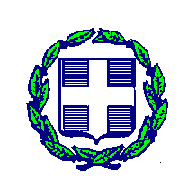 